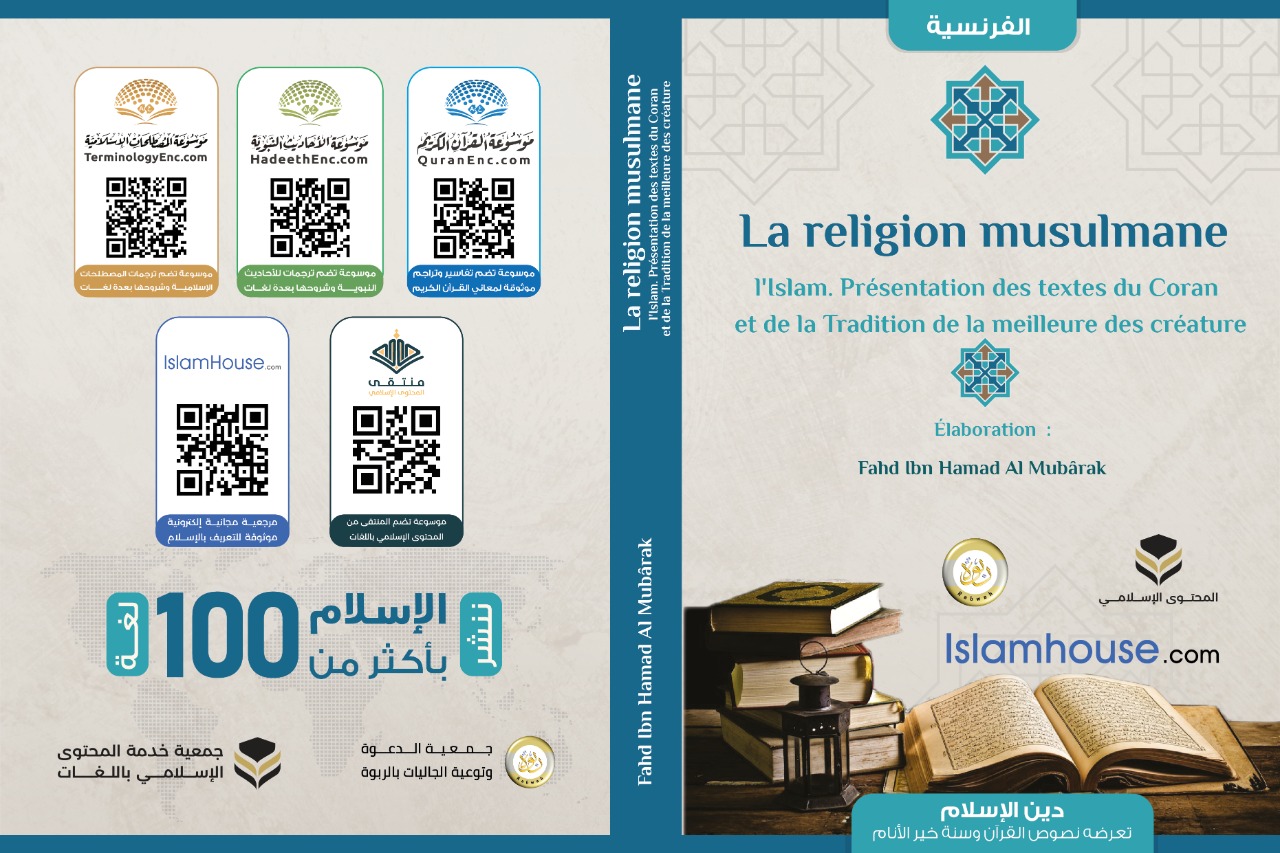 La religion de l'IslamPrésentée par les textes du Coran et de la Tradition, du meilleur des hommes de la création.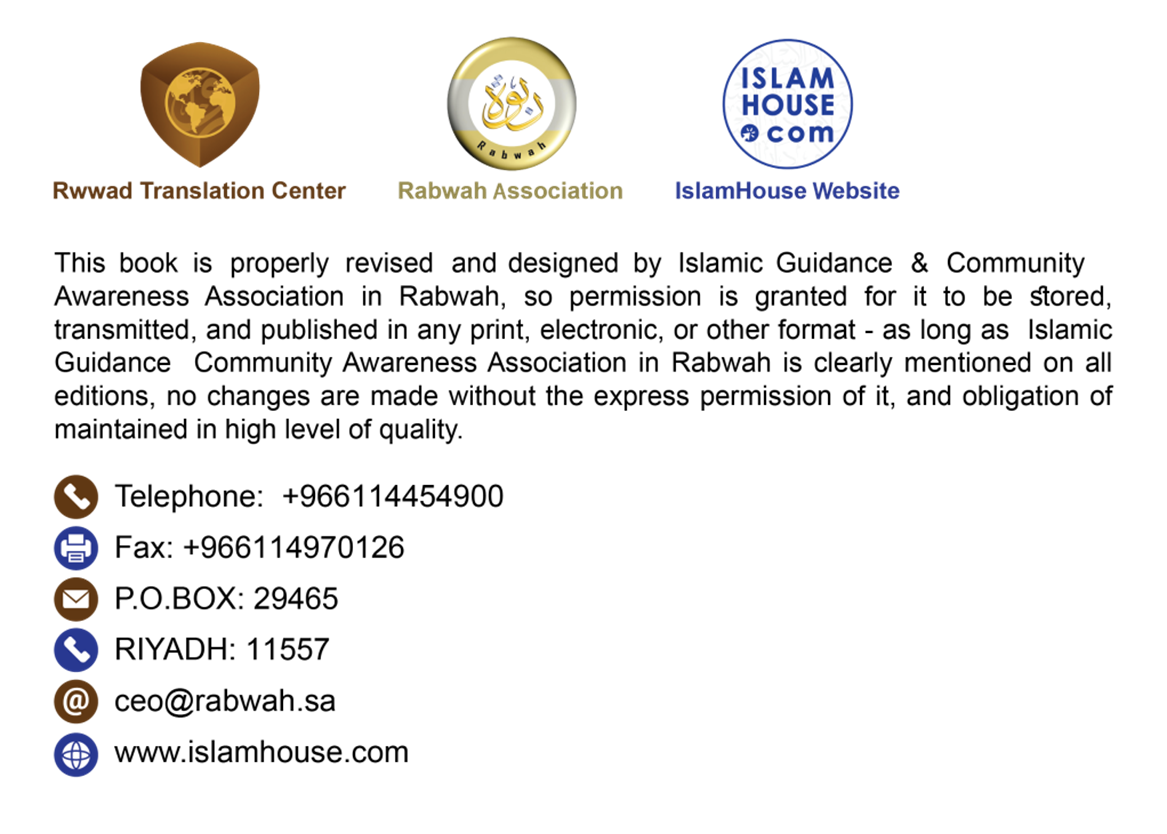 Au Nom d'Allah, le Très Miséricordieux, Celui qui fait miséricorde.IntroductionLa louange revient certes à Allah, nous Le louons, nous recherchons Son aide, nous implorons Son pardon et nous nous réfugions auprès de Lui contre les maux de nos âmes et les méfaits de nos œuvres. Quiconque Allah guide, alors il est le bien-guidé ; et quiconque Il égare, tu ne trouveras alors pour lui ni allié, ni guide. Et je témoigne qu'il n'est de divinité [digne d'adoration] qu'Allah, et je témoigne que Mouḥammad est Son serviteur et Son Messager. Qu'Allah le couvre d'éloges en abondance et le préserve.Ceci étant dit :Le besoin d'un écrit court et résumé, qui présenterait la religion de l'Islam dans sa globalité, que cela concerne la croyance, le culte, les transactions commerciales, l'éthique ou autre, est aujourd'hui palpable. Un livre tel qu'il permettrait au lecteur de se faire une idée claire, globale et complète de la religion de l'Islam, mais aussi d'y trouver une référence principale pour l'apprentissage de ses décrets, ses bonnes manières, ses injonctions et ses interdictions. Ce livre deviendrait libre d'accès pour ceux qui invitent à Allah - Dieu L'Unique - qui le traduiraient alors en toutes les langues et l'offriraient à toute personne s'interrogeant sur la religion de l'Islam, ainsi qu'aux nouveaux venus dans celle-ci. Ceci fait, quiconque Allah aura voulu guider y trouvera une guidée ; tout comme, par son intermédiaire, l'argument et la transmission auront été dressés contre les personnes déviantes et les gens égarés.Avant de se lancer dans l'écriture d'un tel ouvrage, il est nécessaire de poser les directives, les règles et principes par le biais desquels il pourra atteindre son objectif principal. Nous mentionnons, parmi les directives, les règles et principes en question, ce qui suit :Cette religion doit être présentée par les textes du Noble Coran et de la Tradition Prophétique authentique, non pas à travers un style humain utilisant la méthode spéculative et autres formes de dialogues visant à persuader. Et cela pour de nombreuses raisons :a - En écoutant la parole d'Allah, Exalté soit-Il, et en comprenant son sens, celui ou celle dont Allah souhaite la guidée sera en mesure de se guider ; tandis que l'argument se dressera contre l'égaré obstiné. Comme l'a dit Allah, Exalté soit-Il :(وَإِنْ أَحَدٌ مِنَ الْمُشْرِكِينَ اسْتَجَارَكَ فَأَجِرْهُ حَتَّى يَسْمَعَ كَلامَ اللَّهِ ثُمَّ أَبْلِغْهُ مَأْمَنَهُ) [التوبة:6] { Et si l'un des associateurs te demande asile, accorde-le lui, afin qu'il entende la parole d'Allah, puis fais-le parvenir à son lieu de sécurité... } [Sourate At-Tawbah (Le Repentir) : 9/6]. Et il se peut que le style humain et autres méthodes spéculatives, qui présentent des manquements et sont imparfaits, ne permettent ni l'établissement de la preuve [à l'encontre des obstinés], ni la transmission [du message de l'Islam, telle qu'elle doit être faite].b - Allah nous a ordonné de transmettre Sa religion et Sa Révélation comme elles ont été révélées ; Il ne nous a pas ordonné d'inventer des méthodes spéculatives par lesquelles nous pensons parvenir au cœur des gens afin de les guider. Pourquoi donc nous préoccupons-nous de ce qui ne nous pas a été ordonné tandis que nous nous détournons de ce qui nous a été commandé ?c - Les autres méthodes de prédication, comme la discussion approfondie concernant les déviations des opposants et leur réfutation, que cela concerne le domaine du dogme, du culte, du comportement, de l'éthique ou de l'économie ; ou l'emploi de débats idéologiques et rationnels, comme le fait de parler sur l'affirmation de l'existence d'Allah - et Il est bien au-dessus de ce qu'en disent les injustes - ; ou de discuter de la dénaturation présente dans l’Évangile, la Torah et les livres des autres religions en exposant leurs contradictions et leurs faussetés ; tout ceci convient en guise d'introduction pour exposer la corruption dans les principes premiers des opposants et dans leurs croyances. Cela convient aussi en guise de bagage culturel pour le musulman - même si le fait d'en être ignorant ne lui nuira pas - ; toutefois, cela ne convient pas du tout en tant que fondement et point de départ sur lesquels se baserait la prédication à Allah.d - Ceux qui entrent dans l'Islam par les méthodes précédemment mentionnées ne sont pas obligatoirement de véritables musulmans. En effet, il se peut que l'un d'entre eux entre dans cette religion par admiration pour un point précis dont on lui a parlé en long et en large, alors qu'il ne croit pas en d'autres points essentiels de la religion. Comme quelqu'un qui, par exemple, admire les caractéristiques distinctes de l'économie islamique alors qu'il ne croit pas en la demeure de l'au-delà, ou qu'il ne croit pas en l'existence des djinns et des démons, et ainsi de suite.Et ce genre de personnes, le préjudice qu'elles portent à l'Islam est bien plus important que ce qu'elles y apportent de profitable.e - Le Coran a un pouvoir sur les âmes et les cœurs ; lorsque rien ne s'interpose entre lui et eux, les âmes pures lui répondent et s’élèvent vers les voies d'ascension de la foi et de la piété. Par conséquent, pourquoi interposer quoi que ce soit entre lui et elles !?Que les réfutations des actes, la pression actuelle et les divergences passées n'interfèrent pas dans la présentation de cette religion ; plutôt, que cette religion soit présentée comme elle a été révélée, en suivant sa méthode quant à la manière de s'adresser aux gens, en les rangeant chacun selon leur rang dans la droiture ;en recherchant, tant que possible, la simplicité du style et la concision dans l'écriture, de sorte que le livre soit facilement accessible et diffusé parmi les gens.Dans le cas où nous réaliserions cette œuvre, que nous traduisions ce livre, en imprimions dix millions d'exemplaires et que ceux-ci parviennent aux mains de dix millions de personnes ; même si ensuite, seulement un pour cent de ces personnes croyait en ce que ce livre contient de versets et de hadiths et qu'à l'inverse quatre-vingt dix-neuf pour cent y mécroyait et s'en détournait, quelle serait la valeur de ce un pour cent ? Si ce un pour cent se tourne vers l'Islam, œuvre en craignant [Son Seigneur], voulant la foi et la piété, sais-tu alors mon noble frère que cet unique pour cent signifie l'entrée de cent mille personnes dans la religion de l'Islam ? Il ne fait aucun doute que c'est une grande réalisation ; et si, par ton intermédiaire, Allah guide ne serait-ce qu'une seule personne, c'est meilleur pour toi que [de posséder] des chamelles rousses.Plus encore, quand bien même personne parmi ces gens appelés à l'Islam ne croyait et que tous se détournaient de cette religion, nous nous serions alors acquittés du dépôt [de la transmission] et nous aurions transmis le message qu'Allah nous a confié.Certes, la mission de ceux qui appellent à Allah ne consiste pas à convaincre les gens [du bien fondé] de cette religion ou - comme l'a mentionné le majestueux Livre - de désirer ardemment leur guidée :(إِنْ تَحْرِصْ عَلَى هُدَاهُمْ فَإِنَّ اللَّهَ لا يَهْدِي مَنْ يُضِل)[النحل:37] { Même si tu désirais ardemment qu'ils soient guidés... [Sache] qu'Allah ne guide pas ceux qui s'égarent... } [Sourate An-Naḥl (Les Abeilles) : 16/37]. En effet, leur mission fondamentale est celle de leur Prophète (qu'Allah le couvre d'éloges et le préserve), celui à qui son Seigneur, Magnifié et Exalté soit-Il, a dit : (يَا أَيُّهَا الرَّسُولُ بَلِّغْ مَا أُنْزِلَ إِلَيْكَ مِنْ رَبِّكَ وَإِنْ لَمْ تَفْعَلْ فَمَا بَلَّغْتَ رِسَالَتَهُ وَاللَّهُ يَعْصِمُكَ مِنَ النَّاسِ)[المائدة:67]{ Ô Messager ! Transmets ce qui t'a été révélé de la part de ton Seigneur. Et si tu ne le fais pas, tu n'auras alors pas communiqué Son message. Allah te protège des hommes... } [Sourate Al-Mâ`idah (La Table Servie) : 5/67].Nous demandons à Allah - Gloire et pureté à Lui et qu'Il soit Exalté - que nous nous entraidions tous ensemble dans la transmission de Sa religion à toute l'humanité ; et qu'Il fasse de nous des clés du bien, des prêcheurs à Lui et des cadenas contre le mal qui se dresse devant elle. Allah sait mieux, et qu'Il couvre d'éloges notre Prophète Mouḥammad.Mon cher lecteur Ce livre qui est entre tes mains te présente la religion de l'Islam, de manière simplifiée et complète, dans tous ses aspects : ses croyances, ses bonnes manières, ses décrets législatifs ainsi que le reste de ses enseignements.A cet effet, j'ai pris en compte de nombreux éléments principaux :Premièrement : Me concentrer sur les bases de cette religion, celles sur lesquelles elle s'établit.Deuxièmement : Être bref, tant que faire se peut.Troisièmement : Présenter l'Islam à travers ses références originelles : le Noble Coran et les récits du Messager (qu'Allah le couvre d'éloges et le préserve). Ceci, afin que le lecteur se retrouve face aux sources fondamentales de l'Islam dont la bonne direction et les enseignements sont directement puisés.Cher lecteur, une fois parvenu à la fin du livre, tu constateras t'être fait une idée claire à propos de la religion de l'Islam. Après cela, tu pourras progressivement élever le niveau de tes connaissances au sujet de cette religion.Ce livre entre tes mains concerne un grand nombre de personnes. Il s'adresse en premier lieu aux personnes désireuses de se convertir à la religion de l'Islam et d'apprendre ses croyances, ses bonnes manières et ses décrets.De même, il s'adresse à ceux qui s'intéressent aux religions, notamment celle à laquelle des centaines de millions d'êtres humains se convertissent. Il s'adresse aussi aux "amis de l'Islam", ses sympathisants, ceux qui admirent certaines de ses qualités. Il s'adresse encore aux ennemis et adversaires de l'Islam, ceux qui y sont réfractaires ; car il se peut que leur ignorance de cette religion soit l'une des causes principales de leur hostilité et de leur aversion à son égard.Enfin, parmi ceux à qui ce livre s'adresse fortement, il y a ces musulmans qui désirent expliquer l'Islam aux gens. Ce livre leur simplifie l'effort et leur facilite la tâche.Il se peut que tu trouves, ô raisonnable lecteur ! - si tu n'as pas déjà d'idée préconçue au sujet de l'Islam - que saisir l'ensemble de ce que contient ce livre nécessite une concentration intense doublée d'une lecture attentive ; mais ne t'inquiète donc pas [d’éventuels questionnements inhérents à tes découvertes] et sache qu'il existe de nombreux sites islamiques qui répondent à tes questions.1 - La Parole du monothéisme : Il n'est de divinité [digne d'adoration] qu'Allah (Dieu L'Unique).La règle de base en Islam, c'est la parole du monothéisme : "Il n'est de divinité [digne d'adoration] qu'Allah." Sans cette base solide, l'éminent édifice de l'Islam ne s'érige pas. C'est la première parole que la personne qui entre dans la religion musulmane doit prononcer ; elle doit y adhérer et croire en l'ensemble de ses sens et significations. Ainsi donc, voyons quelle est la signification de : "Il n'est de divinité [digne d'adoration] qu'Allah (Dieu L'Unique)." ?Il n'est de divinité [digne d'adoration] qu'Allah signifie :- Il n'est de Créateur de l'existence qu'Allah.- Il n'est de Souverain, ni de dirigeant de cette existence qu'Allah.- Il n'est d'adoré méritant l'adoration qu'Allah.Allah est celui qui a créé ce vaste, bel et magnifique Univers ; ce ciel avec ses gigantesques étoiles et ses astres en déplacement qui se meuvent dans un système parfait et un mouvement merveilleux, Seul Allah les retient. Et cette Terre, c'est certes Allah qui l'a créée et l'a faite exister à partir du néant, ainsi que ses montagnes et ses vallées, ses collines et ses rivières, ses arbres et ses plantations, son air et son eau, sa terre et sa mer, sa nuit et son jour, de même que quiconque l'habite et marche à sa surface.Dans Son noble Livre, Allah - Exalté soit-Il - a dit :(وَالشَّمْسُ تَجْرِي لِمُسْتَقَرٍّ لَهَا ذَلِكَ تَقْدِيرُ الْعَزِيزِ الْعَلِيمِ*وَالْقَمَرَ قَدَّرْنَاهُ مَنَازِلَ حَتَّى عَادَ كَالْعُرْجُونِ الْقَدِيمِ*لا الشَّمْسُ يَنْبَغِي لَهَا أَنْ تُدْرِكَ الْقَمَرَ وَلا اللَّيْلُ سَابِقُ النَّهَارِ وَكُلٌّ فِي فَلَكٍ يَسْبَحُونَ)[يـس:38 -40]. { et le soleil court vers un gîte qui lui est assigné ; telle est la détermination du Tout-Puissant, de l'Omniscient. Et la lune, Nous lui avons déterminé des phases jusqu'à ce qu'elle devienne comme la palme vieillie. Le soleil ne peut rattraper la lune, ni la nuit devancer le jour ; et chacun vogue dans une orbite. } [Sourate Yâ-Sîn : 36/38 à 40].(وَالْأَرْضَ مَدَدْنَاهَا وَأَلْقَيْنَا فِيهَا رَوَاسِيَ وَأَنْبَتْنَا فِيهَا مِنْ كُلِّ زَوْجٍ بَهِيجٍ*تَبْصِرَةً وَذِكْرَى لِكُلِّ عَبْدٍ مُنِيبٍ*وَنَزَّلْنَا مِنَ السَّمَاءِ مَاءً مُبَارَكاً فَأَنْبَتْنَا بِهِ جَنَّاتٍ وَحَبَّ الْحَصِيدِ*وَالنَّخْلَ بَاسِقَاتٍ لَهَا طَلْعٌ نَضِيدٌ)[ق:7-10]. { Et la terre, Nous l'avons étendue et Nous y avons enfoncé fermement des montagnes et y avons fait pousser toutes sortes de magnifiques couples de [végétaux], à titre d'appel à la clairvoyance et en guise de rappel pour tout serviteur repentant. Et Nous avons fait descendre du ciel une eau bénie, avec laquelle Nous avons fait pousser des jardins et le grain qu'on moissonne, ainsi que les hauts palmiers aux régimes superposés... } [Sourate Qaf : 50/7 à 10].Voici la création d'Allah, Exalté et Magnifié soit-Il ; Il a fait de la Terre un lieu stable, Il y a établi l'attraction terrestre de manière à ce qu'elle convienne aux besoins du développement de la vie à sa surface. Ainsi, [cette attraction] n'augmente pas au point qu'il soit difficile de se mouvoir sur terre, ni elle ne diminue au point que les êtres vivants finissent par s'envoler. En fait, auprès de Lui, tout est déterminé en juste proportion.Il a fait descendre du ciel une eau pure sans laquelle la vie ne s'établirait pas.(وَجَعَلْنَا مِنَ الْمَاءِ كُلَّ شَيْءٍ حَي)[الأنبياء:30] { Et Nous avons fait de l'eau tout chose vivante. } [Sourate Al-Anbiyâ` (Les Prophètes) : 21/30]. Par cette eau, Il a fait sortir les végétaux et les fruits, Il a abreuvé les bestiaux et les hommes et a fait en sorte que la terre puisse la retenir ; Il en a alors fait des sources et des rivières.Toujours par cette eau, Il a fait pousser des jardins verdoyants avec ce qu'ils comptent d'arbres, de fleurs, de roses et de beautés captivantes. Allah, Dieu L'Unique, est Celui qui a parfait toute chose dans sa création ; et Il a commencé la création de l'homme à partir d'argile.Certes, le premier homme qu'Allah a créé est le Père de l'Humanité, Adam (sur lui la paix). Il l'a créé à partir d'argile ; ensuite, Il l'a parfaitement façonné ; Il l'a formé ; Il y a soufflé de Son Esprit ; puis, Il a créé à partir de lui son épouse ; enfin, Il a fait que sa progéniture provienne des lombes, à partir d'une eau crissante.Allah, Exalté soit-Il, a dit : (وَلَقَدْ خَلَقْنَا الْأِنْسَانَ مِنْ سُلالَةٍ مِنْ طِينٍ*ثُمَّ جَعَلْنَاهُ نُطْفَةً فِي قَرَارٍ مَكِينٍ*ثُمَّ خَلَقْنَا النُّطْفَةَ عَلَقَةً فَخَلَقْنَا الْعَلَقَةَ مُضْغَةً فَخَلَقْنَا الْمُضْغَةَ عِظَاماً فَكَسَوْنَا الْعِظَامَ لَحْماً ثُمَّ أَنْشَأْنَاهُ خَلْقاً آخَرَ فَتَبَارَكَ اللَّهُ أَحْسَنُ الْخَالِقِينَ)[المؤمنون:12-14].{ Nous avons certes créé l'homme d'un extrait d'argile, Puis Nous avons fait de lui une goutte, dans un réceptacle solide. Puis, Nous avons fait de la goutte un caillot de sang dont Nous avons créé un embryon ; puis, de cet embryon Nous avons créé des os et Nous avons revêtu les os de chair. Ensuite, Nous l'avons transformé en une toute autre création. Béni soit Allah le Meilleur des créateurs ! } [Sourate Al-Mou`minoûn (Les Croyants : 23/12 à 14]. Et Il a dit, Gloire et Pureté à Lui :(أَفَرَأَيْتُمْ مَا تُمْنُونَ*أَأَنْتُمْ تَخْلُقُونَهُ أَمْ نَحْنُ الْخَالِقُونَ*نَحْنُ قَدَّرْنَا بَيْنَكُمُ الْمَوْتَ وَمَا نَحْنُ بِمَسْبُوقِينَ*عَلَى أَنْ نُبَدِّلَ أَمْثَالَكُمْ وَنُنْشِئَكُمْ فِي مَا لا تَعْلَمُونَ)[الواقعة:58-61]. { Voyez-vous donc ce que vous éjaculez : est-ce vous qui le créez ou en sommes Nous le Créateur ? C’est Nous qui avons prédéterminé la mort parmi vous, et Nous ne serons point empêchés de vous remplacer par vos semblables, et de vous faire renaître dans un état que vous ne connaissez pas. } [Sourate Al-Wâqi’ah (L'Inéluctable) : 56/58 à 61]. Médite sur la création d'Allah, Dieu L'Unique, en toi. Tu y trouveras des appareils étonnants de précision ainsi que des systèmes élaborés dont le fonctionnement t'échappe et dont le contrôle t'échappe encore plus. Voici l'appareil digestif : c'est un appareil complet pour digérer les aliments. Cela commence par la bouche où l'on coupe les aliments en de petits morceaux afin d'en faciliter la digestion ; puis, ensuite, la bouchée [passe par le pharynx] et est envoyée dans la gorge [à l'aide de] la langue, la glotte lui ouvre le passage de l'œsophage tout en bloquant la porte de la trachée ; ensuite, la bouchée glisse dans l'estomac via l'œsophage dont les contractions musculaires provoquent sa progression jusqu'à l'estomac. Dans l'estomac, le processus de digestion continue de sorte que la nourriture se transforme en liquide pour lequel l'orifice inférieur de l'estomac [le pylore] s'ouvre ; ensuite, elle se dirige vers la première section de l'intestin grêle [le duodénum] où se poursuit le processus de digestion lors duquel la matière première de la nourriture est transformée en une substance appropriée [les nutriments] permettant de nourrir les cellules du corps. Puis, de là jusqu'à l'intestin grêle, où les processus de digestion finaux s'achèvent. Et alors, sous cette forme, la nourriture devient apte à être absorbée par les villosités de l'intestin afin de se mouvoir ensuite avec la circulation sanguine. Voilà un autre appareil complet : le système vasculaire sanguin. C'est lui qui permet la circulation du sang qui circule à travers des vaisseaux complexes. Si vous deviez les placer bout à bout, leur longueur s'étendrait sur des milliers de kilomètres ! Ils sont connectés à une station de pompage centrale appelée le cœur ; et ce dernier ne se repose pas, ni ne se lasse, de transporter le sang à travers ces vaisseaux.Il existe un autre appareil pour la respiration ; un quatrième pour les nerfs ; un cinquième pour l'extraction des excréments ; un sixième, un septième, un dixième... au sujet desquels notre connaissance augmente chaque jour bien que ce que nous en ignorons soit bien plus important que ce que nous en connaissons. Qui a donc créé cet être humain à un tel degré de perfection si ce n'est Allah, Dieu L'Unique !?C'est pourquoi le plus grand des péché dans l'existence est que tu attribues un égal à Allah alors qu'Il t'a créé.Pars donc le cœur ouvert, l'esprit léger et médite sur la merveilleuse création d'Allah, Exalté soit-Il. Cet air que tu respires et qui s'infiltre en toi de partout, sans pour autant qu'il ne trouble la vue, si tu en étais privé ne serait-ce que quelques minutes, tu en mourrais ! Et cette eau que tu bois, cette nourriture que tu manges, cette personne que tu aimes, cette terre à la surface de laquelle tu marches ainsi que ce ciel en direction duquel tu regardes, tout ce que ton œil voit ainsi que toutes les créatures que tu n'es pas en mesure de voir, qu'elles soient grandes ou petites, tout ceci fait partie de la création d'Allah, Dieu L'Unique, le Grand Créateur, l'Omniscient.Le fait de réfléchir sur les créatures d'Allah nous permet d'acquérir des informations concernant Sa grandeur et Son omnipotence ; et parmi les personnes les plus stupides, les plus ignorantes et les plus égarées, on retrouve ceux qui voient cette création merveilleuse, majestueuse, harmonieuse et parfaite, celle-là même qui indique une sagesse éblouissante et une omnipotence absolue, puis qui, malgré cela, ne croient pas au Créateur qui leur a donné l'existence à partir du néant. Allah, Exalté soit-Il, a dit :(أَمْ خُلِقُوا مِنْ غَيْرِ شَيْءٍ أَمْ هُمُ الْخَالِقُونَ*أَمْ خَلَقُوا السَّمَاوَاتِ وَالْأَرْضَ بَلْ لا يُوقِنُونَ)[الطور:35 ،36] { Ont-ils été créés de rien ou sont-ils eux leurs propres créateurs ? Ont-ils créé les cieux et la Terre ? Ils n’ont plutôt aucune certitude. } [Sourate Aṭ-Ṭoûr (Le Mont) : 52/35-36].Allah, Gloire et Pureté à Lui et qu'Il soit Exalté, est reconnu par la saine nature originelle [Al-Fiṭrah] sans qu'elle n'ait besoin d'un enseignement ; en effet, dans la constitution de celle-ci, Il a établi qu'elle se dirige vers et cherche refuge auprès de Lui, Exalté soit-Il. Mais ces prédispositions de la saine nature originelle [disparaissent] lorsqu'elle s'égare et s'en éloigne.C'est pourquoi, lorsqu'une catastrophe s'abat [sur les gens], qu'il s'agisse d'une pandémie, d'une situation grave, d'angoisses ou qu'ils ont à faire face à un danger imminent sur terre ou en mer, ils se tournent instinctivement vers Allah, Dieu L'Unique, pour trouver refuge, chercher auprès de Lui l'aide et demander la délivrance de ce dans quoi elles se trouvent. Et Allah, Gloire et Pureté à Lui, répond à l'angoissé lorsque celui-ci L'invoque et Il lui ôte le mal.Cet immense et majestueux Créateur est plus grand que toute chose ; plutôt, rien parmi Sa création ne Lui est comparable. Il est l'Immense, Celui qui n'a pas de limite dans Sa grandeur et dont personne n'a la science nécessaire pour Le cerner. Il est décrit par l'attribut d'élévation sur Sa création, au-dessus de Ses cieux.(لَيْسَ كَمِثْلِهِ شَيْءٌ وَهُوَ السَّمِيعُ الْبَصِيرُ)[الشورى:11] { Rien ni personne ne Lui ressemble ; Il est Celui qui entend et voit tout. } [Sourate Ach-Choûrâ (La Consultation) : 42/11].Rien de Sa création ne Lui est comparable, et quoi que ce soit qui puisse traverser ton esprit, [sache qu'] Allah n'est pas ainsi. Il nous voit, Gloire et Pureté à Lui, du dessus des cieux tandis que nous, nous ne Le voyons pas : (لا تُدْرِكُهُ الْأَبْصَارُ وَهُوَ يُدْرِكُ الْأَبْصَارَ وَهُوَ اللَّطِيفُ الْخَبِيرُ)[الأنعام:103[{ Les regards ne peuvent l'atteindre, tandis que Lui saisit tous les regards. Et Il est le Bienveillant, le Parfait Connaisseur. } [Sourate Al-An'âm (Les Bestiaux) : 6/103].  Bien plus, nos sens n'ont pas la capacité de supporter de Le voir en ce bas monde. En effet, l'un des Prophètes d'Allah, Moïse (sur lui la paix), Lui a demandé de Le voir lorsqu’Il lui a parlé au mont Aṭ-Ṭour. Il a dit : " Ô mon Seigneur, montre Toi à moi que je Te voie !" Allah , Exalté soit-Il, lui a alors répondu : (لَنْ تَرَانِي وَلَكِنِ انْظُرْ إِلَى الْجَبَلِ فَإِنِ اسْتَقَرَّ مَكَانَهُ فَسَوْفَ تَرَانِي فَلَمَّا تَجَلَّى رَبُّهُ لِلْجَبَلِ جَعَلَهُ دَكّاً وَخَرَّ مُوسَى صَعِقاً فَلَمَّا أَفَاقَ قَالَ سُبْحَانَكَ تُبْتُ إِلَيْكَ وَأَنَا أَوَّلُ الْمُؤْمِنِينَ)[الأعراف:143]{ «...Tu ne Me verras pas ! Mais regarde le Mont, et s'il tient en sa place, alors tu Me verras. » Mais lorsque son Seigneur Se manifesta au Mont, Il le pulvérisa, et Moïse s'effondra foudroyé. Lorsqu'il se fut remis, il dit : « Gloire et Pureté à toi ! A Toi je me repens, et je suis le premier des croyants ! » } [Sourate Al-A'râf (Les parties hautes [de la Muraille]) : 7/143]. Ainsi, cette immense et haute montagne s'est fissurée et effondrée du fait qu'Allah se manifeste à elle. Comment donc l'homme pourrait-il supporter cela avec la faiblesse et la piètre force qui sont les siennes. Parmi les attributs d'Allah, Gloire et Pureté à Lui et qu'Il soit Exalté, il est parfaitement capable de toute chose :(وَمَا كَانَ اللَّهُ لِيُعْجِزَهُ مِنْ شَيْءٍ فِي السَّمَاوَاتِ وَلا فِي الْأَرْض)[فاطر:44] { Et rien dans les cieux ni sur la terre ne saurait réduire Allah à l'impuissance. } [Sourate Fâṭir (Le Créateur) : 35/ 44]. La vie et la mort sont dans Sa main ; Toute créature a besoin de Lui tandis que Lui se passe de toute créature. Il, Exalté soit-Il, a dit : (يَا أَيُّهَا النَّاسُ أَنْتُمُ الْفُقَرَاءُ إِلَى اللَّهِ وَاللَّهُ هُوَ الْغَنِيُّ الْحَمِيدُ)[فاطر:15].{ Ô hommes ! C’est vous les indigents ayant besoin d'Allah ; tandis qu’Allah, Lui, se dispense de tout ; et Il est Le Digne de louange. } [Sourate Fâṭir (Le Créateur) : 35/ 15]. Parmi Ses attributs, Gloire et Pureté à Lui, la science qui embrasse toute chose : (وَعِنْدَهُ مَفَاتِحُ الْغَيْبِ لا يَعْلَمُهَا إِلَّا هُوَ وَيَعْلَمُ مَا فِي الْبَرِّ وَالْبَحْرِ وَمَا تَسْقُطُ مِنْ وَرَقَةٍ إِلَّا يَعْلَمُهَا وَلا حَبَّةٍ فِي ظُلُمَاتِ الْأَرْضِ وَلا رَطْبٍ وَلا يَابِسٍ إِلَّا فِي كِتَابٍ مُبِينٍ)[الأنعام:59]،{ C'est Lui qui détient les clefs de l'Inconnaissable. Nul autre que Lui ne les connaît. Et Il connaît ce qui est dans la terre ferme, comme dans la mer. Et pas une feuille ne tombe qu'Il ne le sache. Et pas une graine dans les ténèbres de la terre, rien de frais ou de sec, qui ne soit consigné dans un livre explicite. } [Sourate Al-An'âm (Les Bestiaux) : 6/59]. Il sait ce que nos langues prononcent et ce que font nos membres ; bien plus, Il sait ce que nos poitrines recèlent : (يَعْلَمُ خَائِنَةَ الْأَعْيُنِ وَمَا تُخْفِي الصُّدُورُ) [غافر:19]{ [Allah] connaît la trahison des yeux et ce que les poitrines dissimulent. } [Sourate Ghâfir (Le Pardonneur) : 40/ 19]. Allah, Gloire et Pureté à Lui, est ainsi parfaitement au courant de ce qui nous concerne, parfaitement Informé de nos situations ; rien sur la Terre ni dans le ciel ne Lui échappe ; Il n'est pas inattentif, Il n'oublie pas et ne dort pas. Allah, Exalté soit-Il, dit : (اللَّهُ لا إِلَهَ إِلَّا هُوَ الْحَيُّ الْقَيُّومُ لا تَأْخُذُهُ سِنَةٌ وَلا نَوْمٌ لَهُ مَا فِي السَّمَاوَاتِ وَمَا فِي الْأَرْضِ مَنْ ذَا الَّذِي يَشْفَعُ عِنْدَهُ إِلَّا بِإِذْنِهِ يَعْلَمُ مَا بَيْنَ أَيْدِيهِمْ وَمَا خَلْفَهُمْ وَلا يُحِيطُونَ بِشَيْءٍ مِنْ عِلْمِهِ إِلَّا بِمَا شَاءَ وَسِعَ كُرْسِيُّهُ السَّمَاوَاتِ وَالْأَرْضَ وَلا يَؤُودُهُ حِفْظُهُمَا وَهُوَ الْعَلِيُّ الْعَظِيمُ) [البقرة:255]{ Allah, il n’est de divinité digne d’adoration que Lui ! Le Vivant, Celui qui subsiste par lui-même et dont aucune créature ne peut se passer. Ni somnolence ni sommeil ne Le saisissent. C’est à Lui qu’appartient tout ce qui est dans les cieux et sur la terre. Qui peut intercéder auprès de Lui sans Sa permission ? Il connaît leur passé ainsi que leur futur et, de Sa science, ils n'embrassent que ce qu'Il veut. Son Marchepied s’étend au-delà des cieux et de la terre, dont la garde ne Lui cause aucune peine. Et Il est le Très Haut, le Très Grand. } [Sourate Al-Baqarah (La Vache) : 2/255].C'est à Lui qu'appartiennent les attributs de perfection absolue, celle qui ne contient aucun manquement, ni défaut.C'est à Lui qu'appartiennent les plus beaux Noms et les plus hauts Attributs. Il, Exalté soit-Il, a dit : (وَلِلَّهِ الْأَسْمَاءُ الْحُسْنَى فَادْعُوهُ بِهَا وَذَرُوا الَّذِينَ يُلْحِدُونَ فِي أَسْمَائِهِ سَيُجْزَوْنَ مَا كَانُوا يَعْمَلُونَ)[الأعراف:180]{ C'est à Allah qu'appartiennent les Noms les plus beaux, invoquez-Le donc par ceux-ci ! Et laissez ceux qui profanent Ses Noms ; ils seront rétribués pour ce qu'ils faisaient. } [Sourate Al-A'râf (Les parties hautes [de la Muraille]) : 7/180].Allah, Gloire et Pureté à Lui, n'a aucun associé dans Sa royauté, ni d'égal, ni de semblable.Allah, Gloire et Pureté à Lui, est exempt d'avoir une épouse ou un enfant ; plutôt, Il se passe de tout cela. Allah, Exalté soit-Il, a dit : (قُلْ هُوَ اللَّهُ أَحَدٌ *اللَّهُ الصَّمَدُ*لَمْ يَلِدْ وَلَمْ يُولَدْ * وَلَمْ يَكُن لَّهُ كُفُوًا أَحَدٌ) [الإخلاص:1-4].{ Dis : « Il est Allah, Unique. Allah, Celui qui se passe de tout et dont rien ni personne ne peut se passer. Il n’a pas engendré et n’a pas été engendré. Et nul n’est égal à Lui ! » } [Sourate Al-Ikhlâṣ (Le Monothéisme Pur) : 112/1 à 4]. Allah, Exalté soit-Il, a dit : (وَقَالُوا اتَّخَذَ الرَّحْمَنُ وَلَدًا * لَقَدْ جِئْتُمْ شَيْئًا إِدًّا * تَكَادُ السَّمَاوَاتُ يَتَفَطَّرْنَ مِنْهُ وَتَنشَقُّ الْأَرْضُ وَتَخِرُّ الْجِبَالُ هَدًّا * أَن دَعَوْا لِلرَّحْمَنِ وَلَدًا * وَمَا يَنبَغِي لِلرَّحْمَنِ أَن يَتَّخِذَ وَلَدًا * إِن كُلُّ مَن فِي السَّمَاوَاتِ وَالْأَرْضِ إِلَّا آتِي الرَّحْمَنِ عَبْدًا) [مريم:88-93]{ Et ils ont dit : « Le Tout Miséricordieux s’est attribué un enfant ! » Vous avancez certes là une chose abominable ! Peu s'en faut que les cieux ne se fendent à ces mots, que la terre ne se fissure et que les montagnes ne s’écroulent, du fait qu’ils aient attribué un enfant au Tout Miséricordieux, alors qu'il ne convient nullement au Tout Miséricordieux d'avoir un enfant ! Tous ceux qui sont dans les cieux et sur la terre se présenteront devant le Tout Miséricordieux en serviteurs... } [Sourate Mariam (Marie) : 19/88 à 93].Allah, Gloire et Pureté à Lui, est décrit par des attributs de grandeur et de splendeur, par la force, la majesté, la gloire, la royauté et la domination.Il est aussi décrit par des Attributs de noblesse, de pardon, de miséricorde et de bienfaisance. Il est le Très Miséricordieux, Celui dont la miséricorde a embrassé toute chose.Celui qui fait miséricorde, Celui dont la miséricorde a précédé la colère.Le Généreux, Celui dont la générosité n'a pas de limite et dont les trésors ne tarissent jamais.Tous Ses Noms sont les plus beaux et ils indiquent des Attributs de perfection absolue, celle qui ne convient qu'à Allah.Le fait de connaître les attributs d'Allah, Gloire et Pureté à Lui, fait augmenter l'amour, la déférence, la crainte et l'humilité dans le coeur à Son égard.C'est pourquoi le sens de : "Il n'est de divinité [digne d'adoration] qu'Allah" indique qu'on ne doit rien consacrer [à autrui] de l’adoration due à Allah exclusivement. Ainsi, rien ni personne ne mérite d'être adoré en dehors d'Allah ; Il est Celui qui est décrit par les attributs de divinité et de perfection ; Il est le Créateur, le Pourvoyeur, le Bienfaiteur, Celui qui fait vivre et Celui qui fait mourir ainsi que Celui qui comble et gratifie Sa création. Il est donc le Seul à mériter l'adoration, sans que rien ni personne ne Lui soit associé.Et quiconque refuse d'adorer Allah ou adore qui ou quoi que ce soit d'autre que Lui est mécréant, associateur.Par conséquent, la prosternation, l'inclinaison, la soumission avec humilité et la prière ne sont vouées qu'à Allah.On ne cherche le secours qu'auprès d'Allah, on n'invoque qu'Allah, [quant à nos besoins], on ne demande qu'à Allah et on ne voue d'offrande, d'obéissance ou d'adoration qu'à Allah, Seul.(قُلْ إِنَّ صَلاتِي وَنُسُكِي وَمَحْيَايَ وَمَمَاتِي لِلَّهِ رَبِّ الْعَالَمِينَ* لا شَرِيكَ لَهُ وَبِذَلِكَ أُمِرْتُ وَأَنَا أَوَّلُ الْمُسْلِمِينَ) [الأنعام:162،163]. { Dis : « Certes, ma Prière, mes actes de dévotion, ma vie et ma mort n’appartiennent qu’à Allah, Seigneur de l'Univers. Il n’a pas d’associé ! Voilà ce qu'il m'a été ordonné, et je suis le premier à me soumettre. » } [Sourate Al-An'âm (Les Bestiaux) : 6/162-163].Pourquoi Allah nous a-t-il créés ?La réponse à cette grande question est d'une importante vitale, cependant, il est nécessaire de la fournir à partir de la Révélation divine. En effet, Allah est Celui qui nous a créés et Il est Celui qui nous a informés de l'objectif pour lequel Il nous a créés. Il a dit, Exalté soit-Il :)وَمَا خَلَقْتُ الْجِنَّ وَالْإِنسَ إِلَّا لِيَعْبُدُونِ.) [الذاريات: 56] { Et Je n’ai créé les djinns et les hommes que pour qu’ils M’adorent. } [Sourate Adh-Dhâriyât (les vents qui éparpillent) : 51/ 56]. Ainsi, la servitude est l'attribut universel des créatures d'Allah, Dieu L'Unique, dont le nombre ne peut être recensé ni par les plus honorables des créatures (les Anges), ni par autre qu'eux parmi les merveilles de la création d'Allah. Toutes ces communautés sont créées et naturellement portées, dans la composition même de leur vie, à la servitude et à la glorification d'Allah, le Seigneur des mondes : (تُسَبِّحُ لَهُ السَّمَاوَاتُ السَّبْعُ وَالْأَرْضُ وَمَن فِيهِنَّ ۚ وَإِن مِّن شَيْءٍ إِلَّا يُسَبِّحُ بِحَمْدِهِ وَلَٰكِن لَّا تَفْقَهُونَ تَسْبِيحَهُمْ) [الاسراء: 44]{ Les sept cieux, la terre et tout ce qui qui s'y trouve célèbrent Sa gloire. Et il n'est rien qui ne célèbre Sa gloire et Ses louanges, mais vous ne comprenez pas leur façon de Le glorifier. Il est Certes Longanime et Pardonneur. } [Sourate Al-Isrâ` (Le voyage nocturne : 17/ 44]. Les Anges glorifient Allah tout comme le fils d'Adam respire. Toutefois, la servitude de l'homme envers son Créateur est librement consentie et non contrainte (cette liberté est un examen) : (هُوَ الَّذِي خَلَقَكُمْ فَمِنكُمْ كَافِرٌ وَمِنكُم مُّؤْمِنٌ ۚ وَاللَّهُ بِمَا تَعْمَلُونَ بَصِيرٌ.) [التغابن: 2]{ C'est Lui qui vous a créés. Parmi vous, donc, il y a mécréant et croyant. Et Allah observe parfaitement ce que vous faites. } [Sourate At-Taghâboun (La Grande Perte) : 64/2]. (أَلَمْ تَرَ أَنَّ اللَّهَ يَسْجُدُ لَهُ مَن فِي السَّمَاوَاتِ وَمَن فِي الْأَرْضِ وَالشَّمْسُ وَالْقَمَرُ وَالنُّجُومُ وَالْجِبَالُ وَالشَّجَرُ وَالدَّوَابُّ وَكَثِيرٌ مِّنَ النَّاسِ ۖ وَكَثِيرٌ حَقَّ عَلَيْهِ الْعَذَابُ ۗ وَمَن يُهِنِ اللَّهُ فَمَا لَهُ مِن مُّكْرِمٍ.) [الحج: 18]{ N'as-tu pas vu que c'est devant Allah que se prosternent tous ceux qui sont dans les cieux et tous ceux qui sont sur la terre, le soleil, la lune, les étoiles, les montagnes, les arbres, les animaux ainsi que beaucoup de gens ? Il y en a aussi beaucoup qui méritent le châtiment. Et quiconque Allah avilit n'a personne pour l'honorer, car Allah fait ce qu'il veut. } [Sourate Al-Ḥajj (Le Pèlerinage) : 22/18]. Allah nous a donc créés pour que nous L'adorions et afin de nous éprouver quant à la concrétisation de cette adoration. Par conséquent, quiconque adore Allah - Dieu L'Unique -, L'aime, se soumet humblement à Lui, obéit à Ses injonctions et évite Ses interdictions obtient alors Sa satisfaction, Sa miséricorde, Son amour et Sa récompense, qui est une belle et bonne récompense. Et quiconque refuse d'adorer Allah - Celui qui l'a créé et l'a pourvu - et qui s'enorgueillit en refusant de se soumettre à Ses injonctions et d'éviter Ses interdictions encoure alors assurément Sa colère, Son courroux et Son douloureux châtiment. Ainsi donc, Allah - à Lui la Grandeur et L'élévation - ne nous a pas créés en vain et ne nous a pas laissés à l'abandon. Et il y a certes, parmi les plus ignorants des gens, celui qui pense être venu en ce bas monde [sans but], qu'on lui a accordé l'ouïe, la vue et la raison, de même qu'une vie ici-bas pendant un laps de temps sans raison, puis qu'il est mort ; sans savoir le sens de sa présence ici-bas, ni où il ira après. Pourtant, Allah (Exalté soit-Il) dit : (أَفَحَسِبْتُمْ أَنَّمَا خَلَقْنَاكُمْ عَبَثاً وَأَنَّكُمْ إِلَيْنَا لا تُرْجَعُونَ) [المؤمنون:115].{ Pensiez-vous que Nous vous avions créés sans but et que vous ne seriez pas ramenés vers Nous ? } [Sourate Al-Mou`minoûn (Les Croyants : 23/ 115].Auprès d'Allah, celui d'entre nous qui croit et place sa confiance en Lui, Le prend pour juge, L'aime, se soumet humblement à Lui, se rapproche de Lui par les adorations et recherche ce qui Le satisfait en chaque place n'est pas semblable à celui mécroit en Lui - Celui qui l'a créé et façonné - déclare mensonger Ses versets, Sa religion et refuse de se soumettre humblement à Son commandement.Le premier obtient la mise à l'honneur, la rétribution, l'amour et la satisfaction tandis que l'autre subit le courroux, la colère et le châtiment.En effet, après leur mort, Allah - Dieu L'Unique - ressuscitera les hommes de leurs tombes et rétribuera le bienfaisant parmi eux par la félicité et la mise à l'honneur dans les Jardins des Délices, tandis qu'Il punira le malfaisant, l'orgueilleux, celui qui refusait de L'adorer par le châtiment dans la Demeure de la Fournaise.Et tu te dois de réfléchir sur la grandeur de la mise à l'honneur et de la rétribution pour le bienfaisant dès lors où cette rétribution et cette mise à l'honneur proviennent de la part d'Allah, le Riche, le Généreux, dont la générosité et la miséricorde n'ont pas de limite et dont les trésors ne s'épuisent jamais. Cette rétribution atteindra certes le summum de la félicité, qui ne s'arrêtera pas, ni ne cessera (et c'est ce dont nous discuterons plus tard, in châ Allah).De même, tu te dois d'imaginer la dure punition et le douloureux châtiment du mécréant dès lors où il émaneront de la part d'Allah, Celui qui domine [toutes Ses créatures], l'Immense, l'Orgueilleux, Celui dont la domination et l'orgueil n'ont pas de limite.2- Mouḥammad, le Messager d'Allah :La foi au message de Mouḥammad (qu'Allah le couvre d'éloges et le préserve) est la deuxième partie du pilier de base des piliers de l'Islam, ainsi que la règle principale sur laquelle s'érige son édifice.L'individu devient musulman après avoir prononcé la double attestation [de foi] ; il atteste qu'il n'est de divinité [digne d'adoration] qu'Allah et Il atteste que Mouḥammad est le Messager d'Allah.a - Que signifie être le Messager ? Qui est Mouḥammad ? Et y a-t-il d'autres Messagers que lui ?C'est ce à quoi nous allons essayer de répondre dans les pages qui suivent.Le Messager est un homme au plus haut sommet de la véracité dans le discours et les bons comportements. Allah - Dieu L'Unique - le choisit parmi les hommes et lui révèle ce qu'Il souhaite parmi les commandements religieux ou les affaires de l’Insaisissable (Al-Ghayb) et il lui est ordonné de les transmettre aux gens. Ainsi donc, le Messager est un être humain à l'image de n'importe quel autre être humain. Il mange comme ils mangent ; il boit comme ils boivent ; il a besoin de ce dont les êtres humains ont besoin. Toutefois, il se distingue d'eux par la Révélation qui lui vient d'Allah. Ainsi, Il l'informe sur les affaires de l’Insaisissable et des commandements religieux qu'il transmet aux gens. Il se distingue encore d'eux par le fait qu'Allah l'a préservé de commettre des péchés majeurs ou toute action qui enfreindrait la transmission du message d'Allah aux gens.Nous allons mentionner certains récits des Messagers précédents, avant Mouḥammad (qu'Allah le couvre d'éloges et le préserve), afin qu'il nous apparaisse clairement que le message des Messagers est un seul et même message qui consiste à appeler les gens à l'adoration d'Allah, Seul [et sans Lui associer qui ou quoi que ce soit]. Nous allons commencer par exposer le récit du début de l'Humanité et l'inimitié de Satan à l'égard d'Adam, le père des êtres humains, et sa descendance.b - Le premier des Messagers, notre père Adam (sur lui la paix).Allah a créé notre père Adam (sur lui la paix) d'argile, ensuite Il lui insuffla une âme créée par Lui. Allah, Magnifié soit-Il, a dit : )وَلَقَدْ خَلَقْنَاكُمْ ثُمَّ صَوَّرْنَاكُمْ ثُمَّ قُلْنَا لِلْمَلَائِكَةِ اسْجُدُوا لِآدَمَ فَسَجَدُوا إِلَّا إِبْلِيسَ لَمْ يَكُن مِّنَ السَّاجِدِينَ*قَالَ مَا مَنَعَكَ أَلَّا تَسْجُدَ إِذْ أَمَرْتُكَ ۖ قَالَ أَنَا خَيْرٌ مِّنْهُ خَلَقْتَنِي مِن نَّارٍ وَخَلَقْتَهُ مِن طِينٍ* قَالَ فَاهْبِطْ مِنْهَا فَمَا يَكُونُ لَكَ أَن تَتَكَبَّرَ فِيهَا فَاخْرُجْ إِنَّكَ مِنَ الصَّاغِرِينَ* قَالَ أَنظِرْنِي إِلَىٰ يَوْمِ يُبْعَثُونَ* قَالَ إِنَّكَ مِنَ الْمُنظَرِينَ.)  {الأعراف {10-15{ Nous vous avons créés, puis Nous vous avons donné une forme, ensuite Nous avons dit aux Anges : « Prosternez-vous devant Adam ! » Ils se prosternèrent, à l'exception d'Iblis qui ne fut point de ceux qui se prosternèrent. [Allah] dit : « Qu'est-ce qui t'empêche de te prosterner quand Je te l'ai commandé ? - Il répondit : Je suis meilleur que lui ! Tu m'as créé de feu, alors que Tu l'as créé d'argile. » [Allah] dit : « Descends d'ici, Tu n'as pas à t'enfler d'orgueil ici. Sors ! te voilà parmi les méprisés. - Accorde-moi un délai, [dit Satan,] jusqu'au jour où ils seront ressuscités. » [Allah] dit : « Tu es certes de ceux à qui un délai est accordé ! » } [Sourate Al-A'râf (Les parties hautes [de la Muraille]) : 7/10 à 15].Satan a donc demandé à Allah de lui accorder un délai et de ne pas lui précipiter le châtiment. Il lui a demandé l'autorisation de tenter Adam et sa descendance par envie et inimitié envers eux. Alors, pour une sagesse qu'Allah a voulue, Il a autorisé Satan à avoir le dessus sur Adam et sa descendance en les tentant, excepté les sincères serviteurs d'Allah parmi eux. Il a ordonné à Adam et à ses fils de ne pas adorer Satan, de ne pas se soumettre à sa tentation et de plutôt chercher refuge auprès d'Allah contre lui. Mais la première tentation de Satan à l'égard d'Adam et de son épouse Eve (celle qu'Allah créa à partir de sa côte) se produisit. Allah, Gloire et Pureté à Lui, mentionne cette histoire dans les versets suivants :(وَيَا آدَمُ اسْكُنْ أَنتَ وَزَوْجُكَ الْجَنَّةَ فَكُلَا مِنْ حَيْثُ شِئْتُمَا وَلَا تَقْرَبَا هَٰذِهِ الشَّجَرَةَ فَتَكُونَا مِنَ الظَّالِمِينَ* فَوَسْوَسَ لَهُمَا الشَّيْطَانُ لِيُبْدِيَ لَهُمَا مَا وُورِيَ عَنْهُمَا مِن سَوْآتِهِمَا وَقَالَ مَا نَهَاكُمَا رَبُّكُمَا عَنْ هَٰذِهِ الشَّجَرَةِ إِلَّا أَن تَكُونَا مَلَكَيْنِ أَوْ تَكُونَا مِنَ الْخَالِدِينَ * وَقَاسَمَهُمَا إِنِّي لَكُمَا لَمِنَ النَّاصِحِينَ * فَدَلَّاهُمَا بِغُرُورٍ ۚ فَلَمَّا ذَاقَا الشَّجَرَةَ بَدَتْ لَهُمَا سَوْآتُهُمَا وَطَفِقَا يَخْصِفَانِ عَلَيْهِمَا مِن وَرَقِ الْجَنَّةِ ۖ وَنَادَاهُمَا رَبُّهُمَا أَلَمْ أَنْهَكُمَا عَن تِلْكُمَا الشَّجَرَةِ وَأَقُل لَّكُمَا إِنَّ الشَّيْطَانَ لَكُمَا عَدُوٌّ مُّبِينٌ * قَالَا رَبَّنَا ظَلَمْنَا أَنفُسَنَا وَإِن لَّمْ تَغْفِرْ لَنَا وَتَرْحَمْنَا لَنَكُونَنَّ مِنَ الْخَاسِرِينَ * قَالَ اهْبِطُوا بَعْضُكُمْ لِبَعْضٍ عَدُوٌّ ۖ وَلَكُمْ فِي الْأَرْضِ مُسْتَقَرٌّ وَمَتَاعٌ إِلَىٰ حِينٍ * قَالَ فِيهَا تَحْيَوْنَ وَفِيهَا تَمُوتُونَ وَمِنْهَا تُخْرَجُونَ * يَا بَنِي آدَمَ قَدْ أَنزَلْنَا عَلَيْكُمْ لِبَاسًا يُوَارِي سَوْآتِكُمْ وَرِيشًا ۖ وَلِبَاسُ التَّقْوَىٰ ذَٰلِكَ خَيْرٌ ۚ ذَٰلِكَ مِنْ آيَاتِ اللَّهِ لَعَلَّهُمْ يَذَّكَّرُونَ * يَا بَنِي آدَمَ لَا يَفْتِنَنَّكُمُ الشَّيْطَانُ كَمَا أَخْرَجَ أَبَوَيْكُم مِّنَ الْجَنَّةِ يَنزِعُ عَنْهُمَا لِبَاسَهُمَا لِيُرِيَهُمَا سَوْآتِهِمَا ۗ إِنَّهُ يَرَاكُمْ هُوَ وَقَبِيلُهُ مِنْ حَيْثُ لَا تَرَوْنَهُمْ ۗ إِنَّا جَعَلْنَا الشَّيَاطِينَ أَوْلِيَاءَ لِلَّذِينَ لَا يُؤْمِنُونَ.) {الأعراف19-27}{ « Ô Adam ! Habite le Paradis, toi et ton épouse ; et mangez en vous deux, à votre guise ; et n'approchez pas l'arbre que voici ; sinon, vous seriez du nombre des injustes. » Puis le Diable, afin de leur rendre visible ce qui était caché de leurs nudités leur chuchota, disant : « Votre Seigneur ne vous a interdit cet arbre que pour vous empêcher de devenir des Anges ou d'être immortels ! » Et il leur jura : « Je suis certes, pour vous deux, un bon conseiller. » Il les fit alors tomber par tromperie. Puis, lorsqu'ils eurent goûté de l'arbre, leurs nudités leur devinrent visibles et ils commencèrent tous deux à y attacher des feuilles du Paradis. Et leur Seigneur les appela : « Ne vous ai-Je pas interdit cet arbre ? Et ne vous ai-Je pas dit que Satan est pour vous un ennemi déclaré ? » Tous deux [Adam et Eve] dirent : « Ô notre Seigneur ! Nous avons été injustes envers nous-mêmes. Et si Tu ne nous pardonnes pas et ne nous fais pas miséricorde, nous serons très certainement du nombre des perdants. » [Allah] dit : « Descendez, ennemis les uns des autres ! Et il y aura pour vous sur terre séjour et jouissance, pour un temps. » Il dit : « Là, vous vivrez ; là, vous mourrez ; et de là, on vous fera sortir ! » Ô enfants d'Adam ! Nous avons certes fait descendre sur vous un vêtement pour cacher vos nudités, ainsi que des parures - mais le vêtement de la piété, voilà qui est meilleur ! - C'est l’un des signes d'Allah afin qu'ils se rappellent. Ô enfants d'Adam ! Que Satan ne vous tente point, comme il a fait sortir du Paradis vos père et mère, leur arrachant leurs vêtements afin de leur rendre visibles leurs nudités. Il vous voit, lui et ses suppôts, d'où vous ne les voyez pas. Nous avons désigné les diables pour alliés à ceux qui ne croient pas...} [Sourate Al-A'râf (Les parties hautes [de la Muraille]) : 7/19 à 27].Après la descente d'Adam sur la Terre, après qu'il eut des enfants et une descendance, il décéda (sur lui la paix) ; ensuite, sa descendance se multiplia, génération après génération, et ils furent exposés à la tentation de Satan et sa coutume de les faire dévier et se tourner vers l'adoration des tombes des personnes vertueuses parmi leurs ancêtres ; ainsi, ils passèrent de la foi au polythéisme, et Allah leur envoya alors un Messager, issu d'entre eux, qui était Noé (sur lui la paix).c - Noé (sur lui la paix) :Entre Adam et lui, il y eut dix siècles. Allah l'envoya aux gens de son peuple après que ceux-ci s'égarèrent et finirent par adorer des divinités autre qu'Allah. En effet, ils adoraient les statues, les pierres et les tombes. Parmi leurs plus célèbres divinités, il y avait : Wad, Souwâ', Yaghoûth et Nasrâ. Allah leur envoya donc Noé afin de les faire revenir vers l'adoration d'Allah, Seul et sans associé, comme Il nous en a informés à travers Sa parole, Exalté soit-Il :(لَقَدْ أَرْسَلْنَا نُوحاً إِلَى قَوْمِهِ فَقَالَ يَا قَوْمِ اعْبُدُوا اللَّهَ مَا لَكُمْ مِنْ إِلَهٍ غَيْرُهُ إِنِّي أَخَافُ عَلَيْكُمْ عَذَابَ يَوْمٍ عَظِيمٍ)[الأعراف:59]، { Nous avons certes envoyé Noé à son peuple ; il leur dit alors : « Ô mon peuple ! Adorez Allah ! Vous n’avez d’autre divinité [digne d’adoration] que Lui ; je crains certes pour vous le châtiment d’un jour terrible ! » } [Sourate Al-A'râf (Les parties hautes [de la Muraille]) : 7/59]. Il persista à appeler son peuple à l'adoration d'Allah pendant de longues années, mais seul un petit nombre d'entre eux crut en lui, il invoqua alors son Seigneur en disant : (رَبِّ إِنِّي دَعَوْتُ قَوْمِي لَيْلًا وَنَهَارًا * فَلَمْ يَزِدْهُمْ دُعَائِي إِلَّا فِرَارًا *وَإِنِّي كُلَّمَا دَعَوْتُهُمْ لِتَغْفِرَ لَهُمْ جَعَلُوا أَصَابِعَهُمْ فِي آذَانِهِمْ وَاسْتَغْشَوْا ثِيَابَهُمْ وَأَصَرُّوا وَاسْتَكْبَرُوا اسْتِكْبَارًا * ثُمَّ إِنِّي دَعَوْتُهُمْ جِهَارًا * ثُمَّ إِنِّي أَعْلَنتُ لَهُمْ وَأَسْرَرْتُ لَهُمْ إِسْرَارًا * فَقُلْتُ اسْتَغْفِرُوا رَبَّكُمْ إِنَّهُ كَانَ غَفَّارًا * يُرْسِلِ السَّمَاء عَلَيْكُم مِّدْرَارًا *وَيُمْدِدْكُمْ بِأَمْوَالٍ وَبَنِينَ وَيَجْعَل لَّكُمْ جَنَّاتٍ وَيَجْعَل لَّكُمْ أَنْهَارًا * مَّا لَكُمْ لَا تَرْجُونَ لِلَّهِ وَقَارًا *وَقَدْ خَلَقَكُمْ أَطْوَارًا) [نوح:5-14]{ « Seigneur ! J'ai certes appelé mon peuple, nuit et jour. Mais mon appel n’a fait qu’accroître leur fuite. Et, certes, chaque fois que je les ai appelés pour que Tu leur pardonnes, ils ont mis leurs doigts dans leurs oreilles, se sont enveloppés de leurs vêtements, se sont entêtés et se sont montrés extrêmement orgueilleux. Ensuite, je les ai appelés ouvertement. Puis, je leur ai fait des proclamations publiques, et des confidences en secret. J’ai donc dit : "Implorez le pardon de votre Seigneur, car Il est grand Pardonneur ; Il vous enverra du ciel d’abondantes pluies ; Il vous accordera beaucoup de biens et d’enfants, Il vous assignera des jardins et vous assignera des rivières. Qu'avez-vous à ne pas vénérer Allah comme il se doit alors qu'Il vous a créés par phases successives ?" » } [Sourate Noûḥ (Noé) : 71/5 à 14].  Malgré cet effort continu et ce soucis ardent concernant la guidée de son peuple, ils le traitèrent de menteur, le raillèrent et lui collèrent l'étiquette d'homme que l'on suspecte d'être atteint de folie. Alors, Allah lui a révélé : (لَنْ يُؤْمِنَ مِنْ قَوْمِكَ إِلَّا مَنْ قَدْ آمَنَ فَلا تَبْتَئِسْ بِمَا كَانُوا يَفْعَلُونَ)[هود:36]{ « Personne de ton peuple ne croira plus, à l’exception de ceux qui croient déjà . Ne t'afflige donc pas de ce qu'ils faisaient. } [Sourate Hoûd : 11/ 36]. Il lui ordonna de fabriquer un bateau dans lequel il embarquerait quiconque aurait cru avec lui. (وَيَصْنَعُ الْفُلْكَ وَكُلَّمَا مَرَّ عَلَيْهِ مَلأٌ مِّن قَوْمِهِ سَخِرُواْ مِنْهُ قَالَ إِن تَسْخَرُواْ مِنَّا فَإِنَّا نَسْخَرُ مِنكُمْ كَمَا تَسْخَرُونَ *فَسَوْفَ تَعْلَمُونَ مَن يَأْتِيهِ عَذَابٌ يُخْزِيهِ وَيَحِلُّ عَلَيْهِ عَذَابٌ مُّقِيمٌ * حَتَّى إِذَا جَاء أَمْرُنَا وَفَارَ التَّنُّورُ قُلْنَا احْمِلْ فِيهَا مِن كُلٍّ زَوْجَيْنِ اثْنَيْنِ وَأَهْلَكَ إِلاَّ مَن سَبَقَ عَلَيْهِ الْقَوْلُ وَمَنْ آمَنَ وَمَا آمَنَ مَعَهُ إِلاَّ قَلِيلٌ *وَقَالَ ارْكَبُواْ فِيهَا بِسْمِ اللّهِ مَجْرَاهَا وَمُرْسَاهَا إِنَّ رَبِّي لَغَفُورٌ رَّحِيمٌ *وَهِيَ تَجْرِي بِهِمْ فِي مَوْجٍ كَالْجِبَالِ وَنَادَى نُوحٌ ابْنَهُ وَكَانَ فِي مَعْزِلٍ يَا بُنَيَّ ارْكَب مَّعَنَا وَلاَ تَكُن مَّعَ الْكَافِرِينَ* قَالَ سَآوِي إِلَى جَبَلٍ يَعْصِمُنِي مِنَ الْمَاء قَالَ لاَ عَاصِمَ الْيَوْمَ مِنْ أَمْرِ اللّهِ إِلاَّ مَن رَّحِمَ وَحَالَ بَيْنَهُمَا الْمَوْجُ فَكَانَ مِنَ الْمُغْرَقِينَ * وَقِيلَ يَا أَرْضُ ابْلَعِي مَاءكِ وَيَا سَمَاء أَقْلِعِي وَغِيضَ الْمَاء وَقُضِيَ الأَمْرُ وَاسْتَوَتْ عَلَى الْجُودِيِّ وَقِيلَ بُعْداً لِّلْقَوْمِ الظَّالِمِينَ * وَنَادَى نُوحٌ رَّبَّهُ فَقَالَ رَبِّ إِنَّ ابُنِي مِنْ أَهْلِي وَإِنَّ وَعْدَكَ الْحَقُّ وَأَنتَ أَحْكَمُ الْحَاكِمِينَ * قَالَ يَا نُوحُ إِنَّهُ لَيْسَ مِنْ أَهْلِكَ إِنَّهُ عَمَلٌ غَيْرُ صَالِحٍ فَلاَ تَسْأَلْنِ مَا لَيْسَ لَكَ بِهِ عِلْمٌ إِنِّي أَعِظُكَ أَن تَكُونَ مِنَ الْجَاهِلِينَ * قَالَ رَبِّ إِنِّي أَعُوذُ بِكَ أَنْ أَسْأَلَكَ مَا لَيْسَ لِي بِهِ عِلْمٌ وَإِلاَّ تَغْفِرْ لِي وَتَرْحَمْنِي أَكُن مِّنَ الْخَاسِرِينَ* قِيلَ يَا نُوحُ اهْبِطْ بِسَلاَمٍ مِّنَّا وَبَركَاتٍ عَلَيْكَ وَعَلَى أُمَمٍ مِّمَّن مَّعَكَ وَأُمَمٌ سَنُمَتِّعُهُمْ ثُمَّ يَمَسُّهُم مِّنَّا عَذَابٌ أَلِيمٌ) [هود:38-48].{ Et il construisait l'arche. Et chaque fois que des notables de son peuple passaient près de lui, ils se moquaient de lui. Il dit : « Si vous vous moquez de nous, eh bien, nous nous moquerons de vous, comme vous vous moquerez [de nous]. Et vous saurez bientôt à qui viendra un châtiment qui l'humiliera, et sur qui s'abattra un châtiment durable ! » Puis, lorsque Notre commandement vint et que le four se mit à bouillonner [d'eau], Nous dîmes : « Charge [dans l'arche] un couple de chaque espèce ainsi que ta famille - sauf ceux contre qui le décret est déjà prononcé - et ceux qui croient ! » Or, ceux qui avaient cru avec lui étaient peu nombreux. Et il dit : « Montez dedans ! Que sa course et son mouillage soient au Nom d'Allah. Certes mon Seigneur est Pardonneur et Miséricordieux. » Et elle vogua, les emportant au milieu des vagues comme des montagnes. Et Noé appela son fils, qui restait en un lieu écarté (non loin de l'arche) : « Ô mon enfant, monte avec nous et ne reste pas avec les mécréants ! - Il répondit : Je vais me réfugier vers un mont qui me protégera de l'eau ! » Noé lui dit : « Il n'y a aujourd'hui aucun protecteur contre l'ordre d'Allah, [Tous périront] sauf celui à qui Il aura fait miséricorde. » Les vagues s'interposèrent entre les deux, et le fils fut alors du nombre des noyés. Et il fut dit : « Ô terre, absorbe ton eau ! Et toi, ciel, cesse [de pleuvoir] ! » L'eau baissa, l'ordre fut exécuté et l'arche s'installa sur le [Mont] Joûdî ; et il fut dit : « Que disparaissent les gens pervers ! » Noé invoqua son Seigneur et dit : « Ô mon Seigneur ! Mon fils est certes de ma famille, et Ta promesse est vérité. Tu es le plus juste des juges ! » Il répondit : « Ô Noé ! Il n'est pas de ta famille car il a commis un acte infâme. Ne me demande pas ce dont tu n'as aucune connaissance. Je t'exhorte afin que tu ne sois pas du nombre des ignorants. » Noé dit alors : « Seigneur, je cherche Ta protection contre toute demande de ce dont je n'ai aucune connaissance. Et si Tu ne me pardonnes pas et ne me fais pas miséricorde, je serai du nombre des perdants. » Il fut dit : « Ô Noé, débarque avec Notre sécurité et Nos bénédictions sur toi et sur des communautés [issues] de ceux qui sont avec toi. Et il y aura des communautés auxquelles Nous accorderons une jouissance temporaire ; puis, un châtiment douloureux venant de Nous les touchera. » } [Sourate Hoûd : 11/38 à 48].d - Le Messager Hoûd (sur lui la paix) :Ensuite, après un certain temps, Allah envoya un Messager à la tribu des 'Âd dans la région qu'on appelle : Al-Aḥqâf (Les Dunes). Après qu'ils se soient égarés et aient adoré autre qu'Allah, Il leur envoya un Messager issu d'entre eux : Hoûd (sur lui la paix).Allah, Exalté soit-Il, nous a informés de cela par Sa parole :(وَإِلَى عَادٍ أَخَاهُمْ هُوداً قَالَ يَا قَوْمِ اعْبُدُواْ اللّهَ مَا لَكُم مِّنْ إِلَـهٍ غَيْرُهُ أَفَلاَ تَتَّقُونَ* قَالَ الْمَلأُ الَّذِينَ كَفَرُواْ مِن قَوْمِهِ إِنَّا لَنَرَاكَ فِي سَفَاهَةٍ وِإِنَّا لَنَظُنُّكَ مِنَ الْكَاذِبِينَ * قَالَ يَا قَوْمِ لَيْسَ بِي سَفَاهَةٌ وَلَكِنِّي رَسُولٌ مِّن رَّبِّ الْعَالَمِينَ * أُبَلِّغُكُمْ رِسَالاتِ رَبِّي وَأَنَاْ لَكُمْ نَاصِحٌ أَمِينٌ* أَوَعَجِبْتُمْ أَن جَاءكُمْ ذِكْرٌ مِّن رَّبِّكُمْ عَلَى رَجُلٍ مِّنكُمْ لِيُنذِرَكُمْ وَاذكُرُواْ إِذْ جَعَلَكُمْ خُلَفَاء مِن بَعْدِ قَوْمِ نُوحٍ وَزَادَكُمْ فِي الْخَلْقِ بَسْطَةً فَاذْكُرُواْ آلاء اللّهِ لَعَلَّكُمْ تُفْلِحُونَ* قَالُواْ أَجِئْتَنَا لِنَعْبُدَ اللّهَ وَحْدَهُ وَنَذَرَ مَا كَانَ يَعْبُدُ آبَاؤُنَا فَأْتِنَا بِمَا تَعِدُنَا إِن كُنتَ مِنَ الصَّادِقِينَ* قَالَ قَدْ وَقَعَ عَلَيْكُم مِّن رَّبِّكُمْ رِجْسٌ وَغَضَبٌ أَتُجَادِلُونَنِي فِي أَسْمَاء سَمَّيْتُمُوهَا أَنتُمْ وَآبَآؤكُم مَّا نَزَّلَ اللّهُ بِهَا مِن سُلْطَانٍ فَانتَظِرُواْ إِنِّي مَعَكُم مِّنَ الْمُنتَظِرِينَ * فَأَنجَيْنَاهُ وَالَّذِينَ مَعَهُ بِرَحْمَةٍ مِّنَّا وَقَطَعْنَا دَابِرَ الَّذِينَ كَذَّبُواْ بِآيَاتِنَا وَمَا كَانُواْ مُؤْمِنِينَ)[الأعراف:65-72]. { Et aux ‘Âd, leur frère Hoûd : « Ô mon peuple, dit-il, adorez Allah ! Vous n’avez de divinité [digne d’adoration] que Lui. Ne [Le] craignez-vous donc pas ? » Les notables de son peuple qui ne croyaient pas dirent : « Nous te voyons certes en pleine sottise et nous pensons que tu es du nombre des menteurs. » Il dit : « Ô mon peuple, il n'y a point de sottise en moi ; mais je suis un Messager de la part du Seigneur de l'Univers. Je vous communique les messages de mon Seigneur, et je suis pour vous un conseiller digne de confiance. Vous étonnez-vous qu'un rappel vous vienne de votre Seigneur par le biais d’un homme issu de vous, afin qu'il vous avertisse ? Et rappelez-vous quand Il vous a fait succéder au peuple de Noé, et qu'Il accrut votre corps en hauteur (et puissance). Rappelez-vous donc les bienfaits d'Allah afin que vous réussissiez ! Ils dirent : « Es-tu venu à nous pour que nous adorions Allah Seul, et que nous délaissions ce que nos ancêtres adoraient ? Fais donc venir ce dont tu nous menaces, si tu es du nombre des véridiques ! » Il dit : « Vous voilà frappés, de la part de votre Seigneur, d'un supplice et d'une colère. Allez-vous vous disputer avec moi au sujet de noms que vous et vos ancêtres avez donnés [à vos statues], sans qu'Allah ne révèle la moindre preuve ? Attendez donc [l’arrivée du châtiment] ! Moi aussi, j'attends avec vous. » Nous le sauvâmes, (lui) et ceux qui étaient avec lui, par miséricorde de Notre part, et Nous avons exterminé ceux qui traitaient de mensonges Nos signes et qui n'étaient pas croyants. [Sourate Al-A'râf (Les parties hautes [de la Muraille]) : 7/65 à 72].Alors, Allah leur envoya un vent impétueux durant huit jours qui détruisait tout par ordre de son Seigneur ; et Allah secourut Hoûd et ceux qui avaient cru avec lui.e - Le Messager Ṣâliḥ (sur lui la paix) :Ensuite, une période s'écoula, la tribu des Thamoûd apparut dans le nord de la péninsule arabique et ils s'égarèrent de la bonne direction comme s'égarèrent ceux qui les avaient précédé. Allah leur envoya alors un Messager, issu d'entre eux, qui était Ṣâliḥ (sur lui la paix) et qu'Il a soutenu par un signe indiquant sa véracité : une immense chamelle qui n'avait pas d'égal parmi les créatures. Allah, Exalté soit-Il, nous a informés de son histoire lorsqu'Il a dit : (وَإِلَى ثَمُودَ أَخَاهُمْ صَالِحًا قَالَ يَا قَوْمِ اعْبُدُواْ اللّهَ مَا لَكُم مِّنْ إِلَـهٍ غَيْرُهُ قَدْ جَاءتْكُم بَيِّنَةٌ مِّن رَّبِّكُمْ هَـذِهِ نَاقَةُ اللّهِ لَكُمْ آيَةً فَذَرُوهَا تَأْكُلْ فِي أَرْضِ اللّهِ وَلاَ تَمَسُّوهَا بِسُوَءٍ فَيَأْخُذَكُمْ عَذَابٌ أَلِيمٌ * وَاذْكُرُواْ إِذْ جَعَلَكُمْ خُلَفَاء مِن بَعْدِ عَادٍ وَبَوَّأَكُمْ فِي الأَرْضِ تَتَّخِذُونَ مِن سُهُولِهَا قُصُورًا وَتَنْحِتُونَ الْجِبَالَ بُيُوتًا فَاذْكُرُواْ آلاء اللّهِ وَلاَ تَعْثَوْا فِي الأَرْضِ مُفْسِدِينَ* قَالَ الْمَلأُ الَّذِينَ اسْتَكْبَرُواْ مِن قَوْمِهِ لِلَّذِينَ اسْتُضْعِفُواْ لِمَنْ آمَنَ مِنْهُمْ أَتَعْلَمُونَ أَنَّ صَالِحًا مُّرْسَلٌ مِّن رَّبِّهِ قَالُواْ إِنَّا بِمَا أُرْسِلَ بِهِ مُؤْمِنُون َ* قَالَ الَّذِينَ اسْتَكْبَرُواْ إِنَّا بِالَّذِيَ آمَنتُمْ بِهِ كَافِرُونَ* فَعَقَرُواْ النَّاقَةَ وَعَتَوْاْ عَنْ أَمْرِ رَبِّهِمْ وَقَالُواْ يَا صَالِحُ ائْتِنَا بِمَا تَعِدُنَا إِن كُنتَ مِنَ الْمُرْسَلِينَ* فَأَخَذَتْهُمُ الرَّجْفَةُ فَأَصْبَحُواْ فِي دَارِهِمْ جَاثِمِينَ *فَتَوَلَّى عَنْهُمْ وَقَالَ يَا قَوْمِ لَقَدْ أَبْلَغْتُكُمْ رِسَالَةَ رَبِّي وَنَصَحْتُ لَكُمْ وَلَكِن لاَّ تُحِبُّونَ النَّاصِحِينَ) [الأعراف:73-79].{ Et aux Thamoûd, [Nous avons envoyé] leur frère Ṣâliḥ : « Ô mon peuple, dit-il, adorez Allah ! Vous n’avez de divinité [digne d’adoration] que Lui ! Une preuve évidente vous est certes venue de la part de votre Seigneur, cette chamelle d’Allah est un Signe pour vous. Laissez-la donc paître sur la terre d’Allah et ne lui faites aucun mal ; sinon, un châtiment douloureux vous saisira ! » Et rappelez-vous quand Il vous fit succéder aux ‘Âd et vous installa sur la terre. Vous avez édifié des palais dans ses plaines et taillé en maisons les montagnes. Rappelez-vous donc les bienfaits d'Allah et ne répandez pas la corruption sur la Terre comme des fauteurs de trouble. Les notables de son peuple qui s'enflaient d'orgueil dirent aux opprimés, à ceux d'entre eux qui avaient la foi : « Savez-vous si Ṣâliḥ est envoyé de la part de son Seigneur ? - Ils dirent : Oui, nous croyons en ce avec quoi il a été envoyé ! » Ceux qui s'enflaient d'orgueil dirent : « Nous, nous ne croyons certainement pas en ce en quoi vous avez cru ! » Ils égorgèrent alors la chamelle, désobéirent au commandement de leur Seigneur et dirent : « Ô Ṣâliḥ, fais nous venir ce dont tu nous menaces, si tu es du nombre des Envoyés ! » Le cataclysme les saisit ; et les voilà étendus, gisant dans leurs demeures. Alors [Ṣâliḥ] se détourna d'eux et dit : « Ô mon peuple, je vous avais communiqué le message de mon Seigneur et vous avais conseillé sincèrement. Mais vous n'aimez pas les conseillers sincères ! » } [Sourate Al-A'râf (Les parties hautes [de la Muraille]) : 7/73 à 79]. Après cela, Allah envoya de nombreux Messagers aux communautés de la Terre, de sorte qu'il n'y eut pas une communauté qui ne reçut pas un avertisseur. Allah nous a informés de certains d'entre eux mais ne l'a pas fait concernant beaucoup d'autres. Tous étaient envoyés avec un seul et même message : ordonner aux gens d'adorer Allah, Seul et sans associé, et de renoncer à adorer qui ou quoi que ce soit en dehors d'Allah. Allah, Exalté soit-Il, a dit : (وَلَقَدْ بَعَثْنَا فِي كُلِّ أُمَّةٍ رَسُولاً أَنِ اعْبُدُوا اللَّهَ وَاجْتَنِبُوا الطَّاغُوتَ فَمِنْهُمْ مَنْ هَدَى اللَّهُ وَمِنْهُمْ مَنْ حَقَّتْ عَلَيْهِ الضَّلالَةُ فَسِيرُوا فِي الْأَرْضِ فَانْظُرُوا كَيْفَ كَانَ عَاقِبَةُ الْمُكَذِّبِينَ)[النحل:36]{ Nous avons certes envoyé à chaque communauté un Messager disant : « Adorez Allah et écartez-vous du Ṭâghoût [tout ce qui est adoré en dehors de Lui] ! » Parmi eux, certains furent guidés par Allah, tandis que d’autres furent voués à l’égarement. Parcourez donc la Terre et voyez quel fut le sort de ceux qui traitaient Nos Messagers de menteurs ! } [Sourate An-Naḥl (Les Abeilles) : 16/36].f - Le Messager Abraham (sur lui la paix) :Ensuite, après cela, Allah envoya Abraham (sur lui la paix) à son peuple après qu'ils s'égarèrent et adorèrent les statues. Allah, Exalté soit-Il, a dit :(وَلَقَدْ آتَيْنَا إِبْرَاهِيمَ رُشْدَهُ مِن قَبْلُ وَكُنَّا بِه عَالِمِينَ * إِذْ قَالَ لِأَبِيهِ وَقَوْمِهِ مَا هَذِهِ التَّمَاثِيلُ الَّتِي أَنتُمْ لَهَا عَاكِفُونَ * قَالُوا وَجَدْنَا آبَاءنَا لَهَا عَابِدِينَ * قَالَ لَقَدْ كُنتُمْ أَنتُمْ وَآبَاؤُكُمْ فِي ضَلَالٍ مُّبِينٍ * قَالُوا أَجِئْتَنَا بِالْحَقِّ أَمْ أَنتَ مِنَ اللَّاعِبِينَ * قَالَ بَل رَّبُّكُمْ رَبُّ السَّمَاوَاتِ وَالْأَرْضِ الَّذِي فَطَرَهُنَّ وَأَنَا عَلَى ذَلِكُم مِّنَ الشَّاهِدِينَ * وَتَاللَّهِ لَأَكِيدَنَّ أَصْنَامَكُم بَعْدَ أَن تُوَلُّوا مُدْبِرِينَ * فَجَعَلَهُمْ جُذَاذًا إِلَّا كَبِيرًا لَّهُمْ لَعَلَّهُمْ إِلَيْهِ يَرْجِعُون * قَالُوا مَن فَعَلَ هَذَا بِآلِهَتِنَا إِنَّهُ لَمِنَ الظَّالِمِينَ * قَالُوا سَمِعْنَا فَتًى يَذْكُرُهُمْ يُقَالُ لَهُ إِبْرَاهِيمُ * قَالُوا فَأْتُوا بِهِ عَلَى أَعْيُنِ النَّاسِ لَعَلَّهُمْ يَشْهَدُونَ * قَالُوا أَأَنتَ فَعَلْتَ هَذَا بِآلِهَتِنَا يَا إِبْرَاهِيمُ * قَالَ بَلْ فَعَلَهُ كَبِيرُهُمْ هَذَا فَاسْأَلُوهُمْ إِن كَانُوا يَنطِقُونَ * فَرَجَعُوا إِلَى أَنفُسِهِمْ فَقَالُوا إِنَّكُمْ أَنتُمُ الظَّالِمُونَ * ثُمَّ نُكِسُوا عَلَى رُؤُوسِهِمْ لَقَدْ عَلِمْتَ مَا هَؤُلَاء يَنطِقُونَ * قَالَ أَفَتَعْبُدُونَ مِن دُونِ اللَّهِ مَا لَا يَنفَعُكُمْ شَيْئًا وَلَا يَضُرُّكُمْ * أُفٍّ لَّكُمْ وَلِمَا تَعْبُدُونَ مِن دُونِ اللَّهِ أَفَلَا تَعْقِلُونَ * قَالُوا حَرِّقُوهُ وَانصُرُوا آلِهَتَكُمْ إِن كُنتُمْ فَاعِلِينَ * قُلْنَا يَا نَارُ كُونِي بَرْدًا وَسَلَامًا عَلَى إِبْرَاهِيمَ *وَأَرَادُوا بِهِ كَيْدًا فَجَعَلْنَاهُمُ الْأَخْسَرِينَ) [الأنبياء:50-70].{ En effet, Nous avons auparavant mis Abraham sur le droit chemin. Et Nous le connaissions parfaitement. Lorsqu’il dit à son père et à son peuple : « Que sont ces statues auxquelles vous vous attachez ? » Ils répondirent : « Nous avons trouvé nos ancêtres les adorant ! » Il dit : « Certainement, vous avez été, vous et vos ancêtres, dans un égarement évident. » Ils dirent : « Es-tu venu à nous avec la vérité ou plaisantes-tu ? » Il dit : « Au contraire ! Votre Seigneur est le Seigneur des cieux et de la terre, Celui qui les a créés. Et je suis l’un de ceux qui en témoignent. Et par Allah ! Je ruserai certes contre vos idoles une fois que vous serez partis ! » Il les mit en pièces, hormis la plus grande [de leurs statues], afin qu'ils viennent l’interroger. Ils dirent : « Qui a fait cela à nos divinités ? Il est certes parmi les injustes ! » [Certains] dirent : « Nous avons entendu un jeune homme les évoquer [en mal] ; on l’appelle Abraham. » Ils dirent : « Amenez-le à la vue des gens afin qu'ils puissent témoigner ! » Il lui demandèrent : « Est-ce toi qui as fait cela à nos divinités ? Ô Abraham !? » Il répondit : « C'est la plus grande d'entre elles que voici qui l'a fait. Demandez-leur donc, si toutefois elles peuvent parler ! » Se ravisant alors, ils se dirent entre eux : « C'est vous qui êtes les vrais injustes ! » Puis ils firent volte-face et dirent : « Tu sais très bien que celles-ci ne parlent pas ! » Il dit : « Adorez-vous donc, en dehors d'Allah, ce qui ne saurait en rien vous être utile, ni vous nuire ? Fi de vous et de ce que vous adorez en dehors d'Allah ! Ne raisonnez-vous donc pas ? » Il dirent : « Brûlez-le et secourez vos divinités ! Si vous devez faire quelque chose [pour elles]. » Nous dîmes : « Ô feu ! Sois d’une fraîcheur salutaire pour Abraham ! » Ils voulaient ruser contre lui, mais Nous en fîmes les plus grands perdants} [Sourate Al-Anbiyâ` (Les Prophètes) : 21/50 à 70]. Puis, après cela, Abraham (sur lui la paix) émigra avec son fils Ismaël de la Palestine vers La Mecque. Là, Allah lui ordonna, ainsi qu'à son fils Ismaël (sur eux la paix), de construire la noble Ka'bah, d'appeler les gens à y venir en Pèlerinage et d'adorer Allah en ce lieu.(وَعَهِدْنَا إِلَى إِبْرَاهِيمَ وَإِسْمَاعِيلَ أَنْ طَهِّرَا بَيْتِيَ لِلطَّائِفِينَ وَالْعَاكِفِينَ وَالرُّكَّعِ السُّجُودِ) [البقرة:125]. { Et Nous ordonnâmes à Abraham et à Ismaël : « Purifiez Ma Maison pour ceux qui tournent autour, y font retraite pieuse, s'y inclinent et s'y prosternent ! » } [Sourate Al-Baqarah (La Vache) : 2/125].g - Le Messager Lot (sur lui la paix) :Ensuite, après cela, Allah envoya Lot (sur lui la paix) à son peuple qui étaient des gens mauvais : ils adoraient autre qu'Allah et ils s'adonnaient à la turpitude entre eux. Allah, Exalté soit-Il, dit :(وَلُوطاً إِذْ قَالَ لِقَوْمِهِ أَتَأْتُونَ الْفَاحِشَةَ مَا سَبَقَكُمْ بِهَا مِنْ أَحَدٍ مِنَ الْعَالَمِينَ*إِنَّكُمْ لَتَأْتُونَ الرِّجَالَ شَهْوَةً مِنْ دُونِ النِّسَاءِ بَلْ أَنْتُمْ قَوْمٌ مُسْرِفُونَ*وَمَا كَانَ جَوَابَ قَوْمِهِ إِلَّا أَنْ قَالُوا أَخْرِجُوهُمْ مِنْ قَرْيَتِكُمْ إِنَّهُمْ أُنَاسٌ يَتَطَهَّرُونَ) [الأعراف:80-82] { Et Lot, quand il dit à son peuple : « Vous livrez vous à cette turpitude que nul, parmi les mondes, n'a commise avant vous ? Vous assouvissez certes vos désirs charnels avec les hommes au lieu des femmes ! Vous êtes bien un peuple outrancier ! » Et pour toute réponse, son peuple ne fit que dire : « Expulsez-les de votre cité. Ce sont des gens qui veulent rester purs ! » } [Sourate Al-A'râf (Les parties hautes [de la Muraille]) : 7/80 à 82]. Allah le délivra alors, ainsi que sa famille, excepté sa femme qui faisait partie des mécréants. Il ordonna [à Lot] de sortir de nuit avec les siens de la cité dans laquelle ils se trouvaient. Et lorsque vint l'ordre d'Allah, Il renversa la cité de haut en bas et fit tomber une pluie de pierres d'argile bien marquées.h - Le Messager Chou'ayb (sur lui la paix) :Puis, après cela, Allah envoya au peuple de Madyan leur frère Chou'ayb (sur lui la paix) après qu'ils se soient égarés de la bonne direction et que les mauvais comportements, la transgression contre les gens ainsi que la fraude dans les poids et les mesures se soient propagés parmi eux. Allah nous a informés à leur sujet par Sa parole :(وَإِلَى مَدْيَنَ أَخَاهُمْ شُعَيْبًا قَالَ يَا قَوْمِ اعْبُدُواْ اللّهَ مَا لَكُم مِّنْ إِلَـهٍ غَيْرُهُ قَدْ جَاءتْكُم بَيِّنَةٌ مِّن رَّبِّكُمْ فَأَوْفُواْ الْكَيْلَ وَالْمِيزَانَ وَلاَ تَبْخَسُواْ النَّاسَ أَشْيَاءهُمْ وَلاَ تُفْسِدُواْ فِي الأَرْضِ بَعْدَ إِصْلاَحِهَا ذَلِكُمْ خَيْرٌ لَّكُمْ إِن كُنتُم مُّؤْمِنِينَ * وَلاَ تَقْعُدُواْ بِكُلِّ صِرَاطٍ تُوعِدُونَ وَتَصُدُّونَ عَن سَبِيلِ اللّهِ مَنْ آمَنَ بِهِ وَتَبْغُونَهَا عِوَجًا وَاذْكُرُواْ إِذْ كُنتُمْ قَلِيلاً فَكَثَّرَكُمْ وَانظُرُواْ كَيْفَ كَانَ عَاقِبَةُ الْمُفْسِدِينَ * وَإِن كَانَ طَآئِفَةٌ مِّنكُمْ آمَنُواْ بِالَّذِي أُرْسِلْتُ بِهِ وَطَآئِفَةٌ لَّمْ يْؤْمِنُواْ فَاصْبِرُواْ حَتَّى يَحْكُمَ اللّهُ بَيْنَنَا وَهُوَ خَيْرُ الْحَاكِمِينَ * قاَلَ الْمَلأُ الَّذِينَ اسْتَكْبَرُواْ مِن قَوْمِهِ لَنُخْرِجَنَّكَ يَا شُعَيْبُ وَالَّذِينَ آمَنُواْ مَعَكَ مِن قَرْيَتِنَا أَوْ لَتَعُودُنَّ فِي مِلَّتِنَا قَالَ أَوَلَوْ كُنَّا كَارِهِينَ * قَدِ افْتَرَيْنَا عَلَى اللّهِ كَذِبًا إِنْ عُدْنَا فِي مِلَّتِكُم بَعْدَ إِذْ نَجَّانَا اللّهُ مِنْهَا وَمَا يَكُونُ لَنَا أَن نَّعُودَ فِيهَا إِلاَّ أَن يَشَاء اللّهُ رَبُّنَا وَسِعَ رَبُّنَا كُلَّ شَيْءٍ عِلْمًا عَلَى اللّهِ تَوَكَّلْنَا رَبَّنَا افْتَحْ بَيْنَنَا وَبَيْنَ قَوْمِنَا بِالْحَقِّ وَأَنتَ خَيْرُ الْفَاتِحِينَ * وَقَالَ الْمَلأُ الَّذِينَ كَفَرُواْ مِن قَوْمِهِ لَئِنِ اتَّبَعْتُمْ شُعَيْباً إِنَّكُمْ إِذاً لَّخَاسِرُونَ * فَأَخَذَتْهُمُ الرَّجْفَةُ فَأَصْبَحُواْ فِي دَارِهِمْ جَاثِمِينَ * الَّذِينَ كَذَّبُواْ شُعَيْبًا كَأَن لَّمْ يَغْنَوْاْ فِيهَا الَّذِينَ كَذَّبُواْ شُعَيْبًا كَانُواْ هُمُ الْخَاسِرِينَ * فَتَوَلَّى عَنْهُمْ وَقَالَ يَا قَوْمِ لَقَدْ أَبْلَغْتُكُمْ رِسَالاَتِ رَبِّي وَنَصَحْتُ لَكُمْ فَكَيْفَ آسَى عَلَى قَوْمٍ كَافِرِينَ) [الأعراف:85-93]. { Et aux Madyân, [Nous avons envoyé] leur frère Chou’ayb: « Ô mon peuple, dit-il, adorez Allah ! Vous n’avez de divinité [digne d’adoration] que Lui ! Une preuve manifeste vous est venue de la part de votre Seigneur. Donnez donc la pleine mesure et le poids exact et ne restituez pas aux gens moins que ce qui leur est dû. Ne semez pas la corruption sur terre après qu'elle ait été réformée. Cela est meilleur pour vous, si vous êtes croyants. Et ne vous placez pas sur tout chemin, menaçant, obstruant le sentier d'Allah à quiconque croit en Lui et cherchant à rendre ce sentier tortueux. Rappelez-vous lorsque vous étiez peu nombreux et qu'Il vous a multipliés en grand nombre. Et voyez quelle fin fut celle des corrupteurs ! Si une partie d'entre vous a cru au message avec lequel j'ai été envoyé, et qu'une partie n'a pas cru, patientez donc jusqu'à ce qu'Allah juge parmi nous car Il est le Meilleur des juges ! » Les notables de son peuple qui s'enflaient d'orgueil dirent : « Nous t'expulserons certes de notre cité, Ô Chou’ayb, toi et ceux qui ont cru avec toi ! A moins que vous ne reveniez à notre religion. - Il dit : Est-ce même quand cela nous répugne ? » Nous aurions certes forgé un mensonge contre Allah si nous revenions à votre religion après qu'Allah nous en ait sauvés. Il ne nous appartient pas d'y retourner à moins qu'Allah notre Seigneur ne le veuille. Notre Seigneur embrasse toute chose de Sa science. C'est en Allah que nous plaçons notre confiance. Ô notre Seigneur, tranche par la vérité, entre nous et notre peuple car Tu es le meilleur des juges. » Et les notables de son peuple qui ne croyaient pas, dirent : « Si vous suivez Chou’ayb, vous serez assurément perdants ! » Alors le tremblement (de terre) les saisit ; et les voilà étendus, morts, gisant dans leurs demeures. Ceux qui traitaient Chou’ayb de menteur disparurent comme s'ils n'y avaient jamais vécu. Ceux qui traitaient Chou’ayb de menteur furent eux les perdants. Il se détourna d'eux et dit : « Ô mon peuple, je vous ai bien communiqué les messages de mon Seigneur et donné des conseils. Comment donc m'attristerais-je pour des gens mécréants ? »} [Sourate Al-A'râf (Les parties hautes [de la Muraille]) : 7/85 à 93].i - Le Messager Moïse (sur lui la paix) :Puis, un souverain tyran et orgueilleux se leva en Égypte, on l’appelait Pharaon. Il prétendait la divinité et il ordonnait aux gens de l'adorer. Il égorgeait qui il souhaitait parmi eux et opprimait qui il voulait. Allah, Exalté soit-Il, nous a informés à à son sujet :(إِنَّ فِرْعَوْنَ عَلَا فِي الْأَرْضِ وَجَعَلَ أَهْلَهَا شِيَعًا يَسْتَضْعِفُ طَائِفَةً مِّنْهُمْ يُذَبِّحُ أَبْنَاءهُمْ وَيَسْتَحْيِي نِسَاءهُمْ إِنَّهُ كَانَ مِنَ الْمُفْسِدِينَ * وَنُرِيدُ أَن نَّمُنَّ عَلَى الَّذِينَ اسْتُضْعِفُوا فِي الْأَرْضِ وَنَجْعَلَهُمْ أَئِمَّةً وَنَجْعَلَهُمُ الْوَارِثِينَ * وَنُمَكِّنَ لَهُمْ فِي الْأَرْضِ وَنُرِي فِرْعَوْنَ وَهَامَانَ وَجُنُودَهُمَا مِنْهُم مَّا كَانُوا يَحْذَرُونَ  *وَأَوْحَيْنَا إِلَى أُمِّ مُوسَى أَنْ أَرْضِعِيهِ فَإِذَا خِفْتِ عَلَيْهِ فَأَلْقِيهِ فِي الْيَمِّ وَلَا تَخَافِي وَلَا تَحْزَنِي إِنَّا رَادُّوهُ إِلَيْكِ وَجَاعِلُوهُ مِنَ الْمُرْسَلِينَ(1)* فَالْتَقَطَهُ آلُ فِرْعَوْنَ لِيَكُونَ لَهُمْ عَدُوًّا وَحَزَنًا إِنَّ فِرْعَوْنَ وَهَامَانَ وَجُنُودَهُمَا كَانُوا خَاطِئِينَ * وَقَالَتِ امْرَأَتُ فِرْعَوْنَ قُرَّتُ عَيْنٍ لِّي وَلَكَ لَا تَقْتُلُوهُ عَسَى أَن يَنفَعَنَا أَوْ نَتَّخِذَهُ وَلَدًا وَهُمْ لَا يَشْعُرُونَ * وَأَصْبَحَ فُؤَادُ أُمِّ مُوسَى فَارِغًا إِن كَادَتْ لَتُبْدِي بِهِ لَوْلَا أَن رَّبَطْنَا عَلَى قَلْبِهَا لِتَكُونَ مِنَ الْمُؤْمِنِينَ * وَقَالَتْ لِأُخْتِهِ قُصِّيهِ فَبَصُرَتْ بِهِ عَن جُنُبٍ وَهُمْ لَا يَشْعُرُونَ * وَحَرَّمْنَا عَلَيْهِ الْمَرَاضِعَ مِن قَبْلُ فَقَالَتْ هَلْ أَدُلُّكُمْ عَلَى أَهْلِ بَيْتٍ يَكْفُلُونَهُ لَكُمْ وَهُمْ لَهُ نَاصِحُونَ * فَرَدَدْنَاهُ إِلَى أُمِّهِ كَيْ تَقَرَّ عَيْنُهَا وَلَا تَحْزَنَ وَلِتَعْلَمَ أَنَّ وَعْدَ اللَّهِ حَقٌّ وَلَكِنَّ أَكْثَرَهُمْ لَا يَعْلَمُونَ * وَلَمَّا بَلَغَ أَشُدَّهُ وَاسْتَوَى آتَيْنَاهُ حُكْمًا وَعِلْمًا وَكَذَلِكَ نَجْزِي الْمُحْسِنِينَ * وَدَخَلَ الْمَدِينَةَ عَلَى حِينِ غَفْلَةٍ مِّنْ أَهْلِهَا فَوَجَدَ فِيهَا رَجُلَيْنِ يَقْتَتِلَانِ هَذَا مِن شِيعَتِهِ وَهَذَا مِنْ عَدُوِّهِ فَاسْتَغَاثَهُ الَّذِي مِن شِيعَتِهِ عَلَى الَّذِي مِنْ عَدُوِّهِ فَوَكَزَهُ مُوسَى فَقَضَى عَلَيْهِ قَالَ هَذَا مِنْ عَمَلِ الشَّيْطَانِ إِنَّهُ عَدُوٌّ مُّضِلٌّ مُّبِينٌ * قَالَ رَبِّ إِنِّي ظَلَمْتُ نَفْسِي فَاغْفِرْ لِي فَغَفَرَ لَهُ إِنَّهُ هُوَ الْغَفُورُ الرَّحِيمُ * قَالَ رَبِّ بِمَا أَنْعَمْتَ عَلَيَّ فَلَنْ أَكُونَ ظَهِيرًا لِّلْمُجْرِمِينَ * فَأَصْبَحَ فِي الْمَدِينَةِ خَائِفًا يَتَرَقَّبُ فَإِذَا الَّذِي اسْتَنصَرَهُ بِالْأَمْسِ يَسْتَصْرِخُهُ قَالَ لَهُ مُوسَى إِنَّكَ لَغَوِيٌّ مُّبِينٌ * فَلَمَّا أَنْ أَرَادَ أَن يَبْطِشَ بِالَّذِي هُوَ عَدُوٌّ لَّهُمَا قَالَ يَا مُوسَى أَتُرِيدُ أَن تَقْتُلَنِي كَمَا قَتَلْتَ نَفْسًا بِالْأَمْسِ إِن تُرِيدُ إِلَّا أَن تَكُونَ جَبَّارًا فِي الْأَرْضِ وَمَا تُرِيدُ أَن تَكُونَ مِنَ الْمُصْلِحِي  * وَجَاء رَجُلٌ مِّنْ أَقْصَى الْمَدِينَةِ يَسْعَى قَالَ يَا مُوسَى إِنَّ الْمَلَأَ يَأْتَمِرُونَ بِكَ لِيَقْتُلُوكَ فَاخْرُجْ إِنِّي لَكَ مِنَ النَّاصِحِينَ * فَخَرَجَ مِنْهَا خَائِفًا يَتَرَقَّبُ قَالَ رَبِّ نَجِّنِي مِنَ الْقَوْمِ الظَّالِمِينَ * وَلَمَّا تَوَجَّهَ تِلْقَاء مَدْيَنَ قَالَ عَسَى رَبِّي أَن يَهْدِيَنِي سَوَاء السَّبِيلِ * وَلَمَّا وَرَدَ مَاء مَدْيَنَ وَجَدَ عَلَيْهِ أُمَّةً مِّنَ النَّاسِ يَسْقُونَ وَوَجَدَ مِن دُونِهِمُ امْرَأتَيْنِ تَذُودَانِ قَالَ مَا خَطْبُكُمَا قَالَتَا لَا نَسْقِي حَتَّى يُصْدِرَ الرِّعَاء وَأَبُونَا شَيْخٌ كَبِيرٌ * فَسَقَى لَهُمَا ثُمَّ تَوَلَّى إِلَى الظِّلِّ فَقَالَ رَبِّ إِنِّي لِمَا أَنزَلْتَ إِلَيَّ مِنْ خَيْرٍ فَقِيرٌ * فَجَاءتْهُ إِحْدَاهُمَا  تَمْشِي عَلَى اسْتِحْيَاء قَالَتْ إِنَّ أَبِي يَدْعُوكَ لِيَجْزِيَكَ أَجْرَ مَا سَقَيْتَ لَنَا فَلَمَّا جَاءهُ وَقَصَّ عَلَيْهِ الْقَصَصَ قَالَ لَا تَخَفْ نَجَوْتَ مِنَ الْقَوْمِ الظَّالِمِينَ * قَالَتْ إِحْدَاهُمَا يَا أَبَتِ اسْتَأْجِرْهُ إِنَّ خَيْرَ مَنِ اسْتَأْجَرْتَ الْقَوِيُّ الْأَمِينُ *  قَالَ إِنِّي أُرِيدُ أَنْ أُنكِحَكَ إِحْدَى ابْنَتَيَّ هَاتَيْنِ عَلَى أَن تَأْجُرَنِي ثَمَانِيَ حِجَجٍ فَإِنْ أَتْمَمْتَ عَشْرًا فَمِنْ عِندِكَ وَمَا أُرِيدُ أَنْ أَشُقَّ عَلَيْكَ سَتَجِدُنِي إِن شَاء اللَّهُ مِنَ الصَّالِحِينَ * قَالَ ذَلِكَ بَيْنِي وَبَيْنَكَ أَيَّمَا الْأَجَلَيْنِ قَضَيْتُ فَلَا عُدْوَانَ عَلَيَّ وَاللَّهُ عَلَى مَا نَقُولُ وَكِيلٌ * فَلَمَّا قَضَى مُوسَى الْأَجَلَ وَسَارَ بِأَهْلِهِ آنَسَ مِن جَانِبِ الطُّورِ نَارًا قَالَ لِأَهْلِهِ امْكُثُوا إِنِّي آنَسْتُ نَارًا لَّعَلِّي آتِيكُم مِّنْهَا بِخَبَرٍ أَوْ جَذْوَةٍ مِنَ النَّارِ لَعَلَّكُمْ تَصْطَلُونَ * فَلَمَّا أَتَاهَا نُودِي مِن شَاطِئِ الْوَادِي الْأَيْمَنِ فِي الْبُقْعَةِ الْمُبَارَكَةِ مِنَ الشَّجَرَةِ أَن يَا مُوسَى إِنِّي أَنَا اللَّهُ رَبُّ الْعَالَمِينَ * وَأَنْ أَلْقِ عَصَاكَ فَلَمَّا رَآهَا تَهْتَزُّ كَأَنَّهَا جَانٌّ وَلَّى مُدْبِرًا وَلَمْ يُعَقِّبْ يَا مُوسَى أَقْبِلْ وَلَا تَخَفْ إِنَّكَ مِنَ الْآمِنِينَ * اسْلُكْ يَدَكَ فِي جَيْبِكَ تَخْرُجْ بَيْضَاء مِنْ غَيْرِ سُوءٍ وَاضْمُمْ إِلَيْكَ جَنَاحَكَ مِنَ الرَّهْبِ فَذَانِكَ بُرْهَانَانِ مِن رَّبِّكَ إِلَى فِرْعَوْنَ وَمَلَئِهِ إِنَّهُمْ كَانُوا قَوْمًا فَاسِقِينَ * قَالَ رَبِّ إِنِّي قَتَلْتُ مِنْهُمْ نَفْسًا فَأَخَافُ أَن يَقْتُلُونِ * وَأَخِي هَارُونُ هُوَ أَفْصَحُ مِنِّي لِسَانًا فَأَرْسِلْهُ مَعِيَ رِدْءًا يُصَدِّقُنِي إِنِّي أَخَافُ أَن يُكَذِّبُونِ * قَالَ سَنَشُدُّ عَضُدَكَ بِأَخِيكَ وَنَجْعَلُ لَكُمَا سُلْطَانًا فَلَا يَصِلُونَ إِلَيْكُمَا بِآيَاتِنَا أَنتُمَا وَمَنِ اتَّبَعَكُمَا الْغَالِبُونَ)[القصص:4-35] { Pharaon était certes hautain sur terre ; il répartit en clans ses habitants, afin d'abuser de la faiblesse de l'un d'eux : Il égorgeait leurs fils et laissait vivantes leurs femmes. Il était vraiment parmi les fauteurs de désordre. Or, Nous voulions favoriser ceux qui avaient été opprimés sur Terre et en faire des guides, et Nous voulions en faire les héritiers. Et Nous voulions aussi les établir puissamment sur Terre, et faire voir à Pharaon, à Hâmân et à leurs soldats ce qu'ils redoutaient. Et Nous révélâmes à la mère de Moïse [ceci] : « Allaite-le ! Et lorsque tu craindras pour lui, alors jette-le dans le flot ! Et n’aie pas peur et ne t’attriste pas ! Certes, Nous te le rendrons et ferons de lui l'un des Envoyés.» Les gens de Pharaon le recueillirent, pour qu'il leur soit un ennemi et une source d'affliction ! Pharaon, Hâmân et leurs soldats étaient certes fautifs. Et la femme de Pharaon dit : « [Cet enfant] réjouira mon œil et le tien ! Ne le tuez pas ! Il se peut qu’il nous soit utile ou que nous le prenions pour enfant. » Et ils ne pressentaient rien. Et le cœur de la mère de Moïse devient vide. Peu s'en fallut qu'elle ne divulguât tout, si Nous n'avions pas renforcé son cœur pour qu'elle restât du nombre des croyants. Elle a dit à sa sœur : « Suis-le ! » ; elle l'aperçut alors de loin sans qu'ils ne s'en rendent compte. Nous lui avions interdit auparavant (le sein) des nourrices. Elle (la sœur de Moïse) dit donc : « Voulez-vous que je vous indique les gens d'une maison qui s'en chargeront pour vous tout en étant bienveillants à son égard ? » Ainsi Nous le rendîmes à sa mère, afin que son œil se réjouisse, qu'elle ne s'affligeât pas et qu'elle sût que la promesse d'Allah est vraie. Mais la plupart d'entre eux ne savent pas. Et lorsqu’il eut atteint sa maturité et sa pleine formation, Nous lui donnâmes la faculté de juger ainsi qu’une science. Voilà comment Nous récompensons les bienfaisants. Il entra dans la ville à un moment d'inattention de ses habitants ; il y trouva deux hommes qui se battaient, l'un était de ses partisans et l'autre de ses adversaires. L'homme de son parti l'appela au secours contre son ennemi. Moïse donna [à ce dernier] un coup de poing qui l'acheva ; il dit : « Cela est l'œuvre du Diable ! Il est certes un ennemi, un égareur évident ! » Il dit : « Seigneur, je me suis fait du tort à moi-même ; pardonne-moi. » Et Il lui pardonna. Certes, c'est Lui le Pardonneur, Celui qui fait Miséricorde ! Il dit : « Seigneur ! En raison des bienfaits dont tu m'as comblé, jamais je ne soutiendrai les criminels. » Le lendemain matin, il se trouva en ville, craintif et regardant autour de lui, quand voilà que celui qui lui avait demandé secours la veille l'appelait à grands cris. Moïse lui dit : « Tu es certes un provocateur déclaré ! » Quand il voulut porter un coup à leur ennemi commun, il (l'Israélite) dit : « Ô Moïse , veux-tu me tuer comme tu as tué un homme hier ? Tu ne veux être qu'un tyran sur terre ; et tu ne veux pas être du nombre des bienfaiteurs ! » C'est alors qu'un homme vint du bout de la ville en courant et dit : « Ô Moïse ! Les notables sont en train de se concerter à ton sujet pour te tuer. Quitte (la ville) ! C'est le conseil que je te donne. » Il sortit de là, craintif, regardant autour de lui. Il dit : « Seigneur, sauve-moi de [ce] peuple injuste ! » Et lorsqu'il se dirigea vers Madyan, il dit : « Je souhaite que mon Seigneur me guide sur la voie droite. » Et quand il fut arrivé au point d'eau de Madyan, il y trouva un attroupement de gens abreuvant [leur bêtes] ; et il trouva aussi deux femmes se tenant à l'écart et retenant [leurs bêtes]. Il dit : « Que voulez-vous ? - Elles dirent : Nous n'abreuverons que quand les bergers seront partis ; et notre père est fort âgé. » Il abreuva alors [les bêtes] pour elles puis retourna à l'ombre et dit : « Seigneur, j'ai grand besoin du bien que tu feras descendre vers moi. » Puis l'une des deux femmes vint à lui, d'une démarche timide, et lui dit : « Mon père t'appelle pour te récompenser d’avoir abreuvé pour nous. » Et quand il fut venu auprès de lui et qu'il lui eut raconté son histoire, il (le vieillard) dit : « N'aie aucune crainte ! Tu as échappé aux gens injustes. » L'une d'elles dit : « Ô mon père ! Engage-le [à ton service] moyennant salaire. Car le meilleur à engager c'est certes celui qui est fort et digne de confiance. » Il dit : « Je voudrais te marier à l'une de mes deux filles que voici, à condition que tu travailles à mon service durant huit ans. Si tu achèves dix [années], ce sera de ton bon gré ; je ne veux cependant rien t'imposer d'excessif. Tu me trouveras, si Allah le veut, du nombre des gens de bien. - C'est (conclu) entre toi et moi ! dit [Moïse]. Quel que soit celui des deux termes que je m'assigne, il n'y aura nulle pression sur moi. Et Allah est Garant de ce que nous disons. » Puis, lorsque Moïse eut accompli la période convenue et qu'il se mit en route avec sa famille, il vit un feu du côté du Mont. Il dit à sa famille : « Demeurez ici ! J'ai vu du feu. Peut-être vous en apporterai-je une nouvelle ou un tison de feu afin que vous vous réchauffiez. » Puis, lorsqu'il y arriva, on l'appela du flanc droit de la vallée, dans la place bénie, à partir de l'arbre : « Ô Moïse ! C'est Moi Allah, le Seigneur de l'univers ! » Et : « Jette ton bâton ! » ; Puis quand il le vit remuer comme si c'était un serpent, il tourna le dos sans même se retourner. « Ô Moïse ! Approche et n'aie pas peur : tu es du nombre de ceux qui sont en sécurité. Introduis ta main dans l'ouverture de ta tunique, elle sortira blanche sans aucun mal. Et serre ton bras contre toi pour ne pas avoir peur. Voilà donc deux preuves de ton Seigneur pour Pharaon et ses notables. Ce sont vraiment des gens pervers. » Seigneur ! dit [Moïse], j'ai tué l’un des leurs et je crains qu'ils ne me tuent. Mais Aaron, mon frère, est plus éloquent que moi. Envoie-le donc avec moi comme auxiliaire, pour déclarer ma véracité : je crains, vraiment, qu'ils ne me traitent de menteur. » [Allah] dit : « Nous allons, par ton frère, fortifier ton bras et vous donner des arguments irréfutables ; ils ne sauront vous atteindre, grâce à Nos signes [Nos miracles]. Vous deux et ceux qui vous suivront seront les vainqueurs. } [Sourate Al-Qaṣaṣ (Le Récit) : 28/4 à 35].Alors, Moïse et son frère Aaron (sur eux la paix) se mirent en route en direction de Pharaon - le souverain orgueilleux - afin de l'appeler à l'adoration d'Allah, le Seigneur de l'univers : (قَالَ فِرْعَوْنُ وَمَا رَبُّ الْعَالَمِينَ * قَالَ رَبُّ السَّمَاوَاتِ وَالْأَرْضِ وَمَا بَيْنَهُمَا إن كُنتُم مُّوقِنِينَ * قَالَ لِمَنْ حَوْلَهُ أَلَا تَسْتَمِعُونَ * قَالَ رَبُّكُمْ وَرَبُّ آبَائِكُمُ الْأَوَّلِينَ  *قَالَ إِنَّ رَسُولَكُمُ الَّذِي أُرْسِلَ إِلَيْكُمْ لَمَجْنُونٌ * قَالَ رَبُّ الْمَشْرِقِ وَالْمَغْرِبِ وَمَا بَيْنَهُمَا إِن كُنتُمْ تَعْقِلُونَ * قَالَ لَئِنِ اتَّخَذْتَ إِلَهًا غَيْرِي لَأَجْعَلَنَّكَ مِنَ الْمَسْجُونِينَ * قَالَ أَوَلَوْ جِئْتُكَ بِشَيْءٍ مُّبِينٍ * قَالَ فَأْتِ بِهِ إِن كُنتَ مِنَ الصَّادِقِينَ * فَأَلْقَى عَصَاهُ فَإِذَا هِيَ ثُعْبَانٌ مُّبِينٌ * وَنَزَعَ يَدَهُ فَإِذَا هِيَ بَيْضَاء لِلنَّاظِرِينَ * قَالَ لِلْمَلَإِ حَوْلَهُ إِنَّ هَذَا لَسَاحِرٌ عَلِيمٌ * يُرِيدُ أَن يُخْرِجَكُم مِّنْ أَرْضِكُم بِسِحْرِهِ فَمَاذَا تَأْمُرُونَ * قَالُوا أَرْجِهِ وَأَخَاهُ وَابْعَثْ فِي الْمَدَائِنِ حَاشِرِينَ* يَأْتُوكَ بِكُلِّ سَحَّارٍ عَلِيمٍ * فَجُمِعَ السَّحَرَةُ لِمِيقَاتِ يَوْمٍ مَّعْلُومٍ * وَقِيلَ لِلنَّاسِ هَلْ أَنتُم مُّجْتَمِعُونَ * لَعَلَّنَا نَتَّبِعُ السَّحَرَةَ إِن كَانُوا هُمُ الْغَالِبِينَ  *فَلَمَّا جَاء السَّحَرَةُ قَالُوا لِفِرْعَوْنَ أَئِنَّ لَنَا لَأَجْرًا إِن كُنَّا نَحْنُ الْغَالِبِينَ  *قَالَ نَعَمْ وَإِنَّكُمْ إِذًا لَّمِنَ الْمُقَرَّبِينَ * قَالَ لَهُم مُّوسَى أَلْقُوا مَا أَنتُم مُّلْقُونَ * فَأَلْقَوْا حِبَالَهُمْ وَعِصِيَّهُمْ وَقَالُوا بِعِزَّةِ فِرْعَوْنَ إِنَّا لَنَحْنُ الْغَالِبُونَ * فَأَلْقَى مُوسَى عَصَاهُ فَإِذَا هِيَ تَلْقَفُ مَا يَأْفِكُونَ* فَأُلْقِيَ السَّحَرَةُ سَاجِدِينَ * قَالُوا آمَنَّا بِرَبِّ الْعَالَمِينَ * رَبِّ مُوسَى وَهَارُونَ * قَالَ آمَنتُمْ لَهُ قَبْلَ أَنْ آذَنَ لَكُمْ إِنَّهُ لَكَبِيرُكُمُ الَّذِي عَلَّمَكُمُ السِّحْرَ فَلَسَوْفَ تَعْلَمُونَ لَأُقَطِّعَنَّ أَيْدِيَكُمْ وَأَرْجُلَكُم مِّنْ خِلَافٍ وَلَأُصَلِّبَنَّكُمْ أَجْمَعِينَ * قَالُوا لَا ضَيْرَ إِنَّا إِلَى رَبِّنَا مُنقَلِبُونَ * إِنَّا نَطْمَعُ أَن يَغْفِرَ لَنَا رَبُّنَا خَطَايَانَا أَن كُنَّا أَوَّلَ الْمُؤْمِنِينَ  *وَأَوْحَيْنَا إِلَى مُوسَى أَنْ أَسْرِ بِعِبَادِي إِنَّكُم مُّتَّبَعُونَ * فَأَرْسَلَ فِرْعَوْنُ فِي الْمَدَائِنِ حَاشِرِينَ * إِنَّ هَؤُلَاء لَشِرْذِمَةٌ قَلِيلُونَ * وَإِنَّهُمْ لَنَا لَغَائِظُونَ * وَإِنَّا لَجَمِيعٌ حَاذِرُونَ  *فَأَخْرَجْنَاهُم مِّن جَنَّاتٍ وَعُيُونٍ *وَكُنُوزٍ وَمَقَامٍ كَرِيمٍ * كَذَلِكَ وَأَوْرَثْنَاهَا بَنِي إِسْرَائِيلَ * فَأَتْبَعُوهُم مُّشْرِقِينَ * فَلَمَّا تَرَاءى الْجَمْعَانِ قَالَ أَصْحَابُ مُوسَى إِنَّا لَمُدْرَكُونَ * قَالَ كَلَّا إِنَّ مَعِيَ رَبِّي سَيَهْدِينِ * فَأَوْحَيْنَا إِلَى مُوسَى أَنِ اضْرِب بِّعَصَاكَ الْبَحْرَ فَانفَلَقَ فَكَانَ كُلُّ فِرْقٍ كَالطَّوْدِ الْعَظِيمِ * وَأَزْلَفْنَا ثَمَّ الْآخَرِينَ * وَأَنجَيْنَا مُوسَى وَمَن مَّعَهُ أَجْمَعِينَ * ثُمَّ أَغْرَقْنَا الْآخَرِينَ  *إِنَّ فِي ذَلِكَ لَآيَةً وَمَا كَانَ أَكْثَرُهُم مُّؤْمِنِينَ * وَإِنَّ رَبَّكَ لَهُوَ الْعَزِيزُ الرَّحِيمُ)[الشعراء:23-67]{ « Et qu'est-ce que le Seigneur de l'univers ? » dit Pharaon. « Le Seigneur des cieux et de la terre et de ce qui existe entre eux, dit [Moïse], si seulement vous pouviez en être convaincus ! » [Pharaon] dit à ceux qui l'entouraient : « N'entendez-vous pas ? » [Moïse] continua : « …Votre Seigneur, et le Seigneur de vos plus anciens ancêtres. » « Vraiment, dit [Pharaon], votre Messager qui vous a été envoyé, est un fou ! » [Moïse] ajouta : « ... Le Seigneur du Levant et du Couchant et de ce qui est entre les deux ; si seulement vous compreniez ! » « Si tu adoptes, dit [Pharaon], une autre divinité que moi, je te mettrai parmi les prisonniers. » « Et même si je t'apportais, dit [Moïse], une chose (une preuve) évidente ? « Apporte-la donc ! dit [Pharaon], si tu es du nombre des véridiques. » [Moïse] jeta donc son bâton et le voilà devenu un serpent manifeste. Il tira sa main et voilà qu'elle était blanche (étincelante) au yeux de ceux qui regardaient. [Pharaon] dit aux notables autour de lui : « Voilà en vérité un magicien savant ! Il veut vous expulser de votre terre, par sa magie, que commandez-vous ? » Ils dirent : « Remets-les à plus tard, [lui] et son frère, et envoie des gens dans les villes, pour rassembler, qu’ils t’amènent tout grand magicien savant. » Les magiciens furent donc réunis en rendez-vous au jour convenu. Et il fut dit aux gens : « Est-ce que vous allez vous réunir, afin que nous suivions les magiciens, si ce sont eux les vainqueurs ? » Puis, lorsque les magiciens arrivèrent, ils dirent à Pharaon : « Y aura-t-il vraiment une récompense pour nous, si nous sommes les vainqueurs ? » Il dit : « Oui, bien sûr, et vous serez alors parmi mes proches ! » Moïse leur dit : « Jetez ce que vous avez à jeter. » Ils jetèrent donc leurs cordes et leurs bâtons et dirent : « Par la puissance de Pharaon ! C'est nous qui serons les vainqueurs. » Puis Moïse jeta son bâton, et voilà qu'il happait ce qu'ils avaient fabriqué. Alors les magiciens tombèrent prosternés, disant : « Nous croyons au Seigneur de l'univers, Le Seigneur de Moïse et d'Aaron ! » [Pharaon] dit : « Avez-vous cru en lui avant que je ne vous le permette ? En vérité, c'est lui votre chef qui vous a enseigné la magie ! Eh bien, vous saurez bientôt ! Je vous couperai, sûrement, mains et jambes opposées, et vous crucifierai tous. » Ils dirent : « Qu’importe ! Car c'est vers notre Seigneur que nous retournerons. Nous convoitons que notre Seigneur nous pardonne nos fautes pour avoir été les premiers à croire. » Et Nous révélâmes à Moïse : « Pars de nuit avec Mes serviteurs, car vous serez poursuivis. Puis, Pharaon envoya des rassembleurs [dire] dans les villes : « Ce sont, en fait, une bande peu nombreuse, mais ils nous irritent, tandis que nous sommes tous vigilants. » Ainsi, Nous les fîmes donc sortir des jardins, des sources, des trésors et d’un lieu de séjour agréable. Il en fut ainsi ! Et Nous les donnâmes en héritage aux enfants d’Israël. Au lever du soleil, ils les poursuivirent. Puis, quand les deux partis se virent, les compagnons de Moïse dirent : « Nous allons être rejoints ! » Il dit : « Jamais, car j'ai avec moi mon Seigneur qui va me guider ! » Alors Nous révélâmes à Moïse : « Frappe la mer de ton bâton ! » Elle se fendit alors, et chaque versant fut comme une énorme montagne. Nous fîmes approcher les autres [Pharaon et son peuple]. Et Nous sauvâmes Moïse et tous ceux qui étaient avec lui ; ensuite Nous noyâmes les autres. Voilà bien là un prodige, mais la plupart d'entre eux ne croient pas. Et ton Seigneur, c'est en vérité Lui le Tout Puissant, Celui qui fait Miséricorde. } [Sourate Ach-Chou'arâ` (Les Poètes) : 26/23 à 67]. Lorsque Pharaon réalisa qu'il allait être noyé, il dit : « Je crois qu'il n'est de divinité que Celui auquel croient les Fils d’Israël ! » Alors Allah, Exalté soit-Il, dit :(آلْآنَ وَقَدْ عَصَيْتَ قَبْلُ وَكُنْتَ مِنَ الْمُفْسِدِينَ*فَالْيَوْمَ نُنَجِّيكَ بِبَدَنِكَ لِتَكُونَ لِمَنْ خَلْفَكَ آيَةً وَإِنَّ كَثِيراً مِنَ النَّاسِ عَنْ آيَاتِنَا لَغَافِلُونَ)[يونس:91 ،92] . { Maintenant ? Alors qu'auparavant tu as désobéi et que tu as été du nombre des corrupteurs ?! Nous allons aujourd'hui épargner ton corps afin que tu deviennes un signe pour tes successeurs. Cependant beaucoup de gens ne prêtent aucune attention à Nos signes. } [Sourate Yoûnous (Jonas) : 10/91-92].Allah fit hériter de la partie orientale et occidentale de la Terre, celle qui était bénie, aux opprimés (le peuple de Moïse) et Il détruisit ce que Pharaon et son peuple avaient fabriqué ainsi que ce qu'ils avaient peuplé.Après cela, Allah fit descendre un livre sur Moïse : la Torah. Il s'y trouvait une bonne direction pour les hommes ainsi qu'une lumière leur indiquant ce qu'Allah aime et agrée ; le licite et illicite y étaient exposés, de même que ce qu'il incombait aux Fils d'Israël [le peuple de Moïse] de suivre.Puis, Moïse décéda (sur lui la paix) ; après lui, Allah envoya beaucoup de Prophètes à son peuple - les Fils d'Israël - afin de leur indiquer la voie authentique. Chaque fois qu'un Prophète disparaissait, un autre Prophète venait à sa suite.Allah nous a relatés le récit de certains d'entre eux, tels que David, Salomon, Job, Zacharie et d'autres encore. Mais il est un grand nombre d'entre eux dont Il ne nous a pas relatés le récit. Ensuite, Il a clôturé l'envoi de ces Prophètes par Jésus fils de Marie (sur lui la paix), dont la vie fut remplie de miracles et de prodiges, depuis sa naissance jusqu'à son élévation au ciel.Au fil des générations, la Torah qu'Allah fit descendre sur Moïse (sur lui la paix) fut exposée à la dénaturation et à la modification. Des Juifs, qui prétendaient pourtant être les disciples de Moïse (sur lui la paix) s'y attelèrent de leur mains ; et Moïse est innocent d'eux ! Quant à la Torah qui est entre leurs mains, elle n'est pas considérée comme étant celle descendue par Allah puisqu'ils y ont inséré ce qu'on ne peut prétendre émaner d'Allah. Ils y ont décrit Allah par des attributs indiquant le manquement, l'ignorance et la faiblesse ! Mais Allah est bien au-dessus de ce qu'ils disent ! Les décrivant, Il dit, Exalté soit-Il :(فَوَيْلٌ لِلَّذِينَ يَكْتُبُونَ الْكِتَابَ بِأَيْدِيهِمْ ثُمَّ يَقُولُونَ هَذَا مِنْ عِنْدِ اللَّهِ لِيَشْتَرُوا بِهِ ثَمَناً قَلِيلاً فَوَيْلٌ لَهُمْ مِمَّا كَتَبَتْ أَيْدِيهِمْ وَوَيْلٌ لَهُمْ مِمَّا يَكْسِبُونَ)[البقرة:79] { Malheur, donc, à ceux qui écrivent le livre de leurs propres mains puis disent qu’il vient d'Allah afin d’en tirer un vil profit ! Malheur à eux, donc, à cause de ce que leurs mains ont écrit, et malheur à eux pour le profit qu'ils en tirent ! } [Sourate Al-Baqarah (La Vache) : 2/79].j - Le Messager Jésus (sur lui la paix) :Marie fille d'Imrân, la vierge, la pure, était assurément une fervente parmi les dévotes, suivant les commandements d'Allah - Dieu L'Unique - descendus sur les Prophètes après Moïse. Elle faisait partie d'une famille qu'Allah Lui-même avait élue au dessus de tout le monde ; comme Il dit, Exalté soit-Il : (إِنَّ اللَّهَ اصْطَفَى آدَمَ وَنُوحاً وَآلَ إِبْرَاهِيمَ وَآلَ عِمْرَانَ عَلَى الْعَالَمِينَ)[آل عمران:33].{ Certes, Allah a élu Adam, Noé, la famille d'Abraham et la famille d’Imrân au-dessus de tout le monde. } [Sourate Âli 'Imrân (La Famille de 'Imrân) : 3/33]. Les Anges lui annoncèrent la bonne nouvelle de son élection par Allah :(وَإِذْ قَالَتِ الْمَلائِكَةُ يَا مَرْيَمُ إِنَّ اللَّهَ اصْطَفَاكِ وَطَهَّرَكِ وَاصْطَفَاكِ عَلَى نِسَاءِ الْعَالَمِينَ*يَا مَرْيَمُ اقْنُتِي لِرَبِّكِ وَاسْجُدِي وَارْكَعِي مَعَ الرَّاكِعِينَ)[آل عمران:42 ،43] { Et lorsque les Anges dirent : « Ô Marie ! Allah t'a certes élue et purifiée ; et Il t’a choisie parmi les femmes de l’Univers. Ô Marie ! Obéis continuellement à Ton Seigneur, prosterne-toi, et incline-toi avec ceux qui s'inclinent ! » } [Sourate Âli 'Imrân (La Famille de 'Imrân) : 3/42-43]. Ensuite Allah - Gloire et Pureté à Lui et qu'Il soit Exalté - nous informe de comment Il créa Jésus (sur lui la paix) dans l'utérus [de Marie] sans qu'il n'ait de père ; comme dans Sa parole, Exalté soit-Il : (وَاذْكُرْ فِي الْكِتَابِ مَرْيَمَ إِذِ انتَبَذَتْ مِنْ أَهْلِهَا مَكَانًا شَرْقِيًّا * فَاتَّخَذَتْ مِن دُونِهِمْ حِجَابًا فَأَرْسَلْنَا إِلَيْهَا رُوحَنَا فَتَمَثَّلَ لَهَا بَشَرًا سَوِيًّا  *قَالَتْ إِنِّي أَعُوذُ بِالرَّحْمَن مِنكَ إِن كُنتَ تَقِيًّا * قَالَ إِنَّمَا أَنَا رَسُولُ رَبِّكِ لِأَهَبَ لَكِ غُلَامًا زَكِيًّا  *قَالَتْ أَنَّى يَكُونُ لِي غُلَامٌ وَلَمْ يَمْسَسْنِي بَشَرٌ وَلَمْ أَكُ بَغِيًّا * قَالَ كَذَلِكِ قَالَ رَبُّكِ هُوَ عَلَيَّ هَيِّنٌ وَلِنَجْعَلَهُ آيَةً لِلنَّاسِ وَرَحْمَةً مِّنَّا وَكَانَ أَمْرًا مَّقْضِيًّا * فَحَمَلَتْهُ فَانتَبَذَتْ بِهِ مَكَانًا قَصِيًّا * فَأَجَاءهَا الْمَخَاضُ إِلَى جِذْعِ النَّخْلَةِ قَالَتْ يَا لَيْتَنِي مِتُّ قَبْلَ هَذَا وَكُنتُ نَسْيًا مَّنسِيًّا * فَنَادَاهَا مِن تَحْتِهَا أَلَّا تَحْزَنِي قَدْ جَعَلَ رَبُّكِ تَحْتَكِ سَرِيًّا * وَهُزِّي إِلَيْكِ بِجِذْعِ النَّخْلَةِ تُسَاقِطْ عَلَيْكِ رُطَبًا جَنِيًّا * فَكُلِي وَاشْرَبِي وَقَرِّي عَيْنًا فَإِمَّا تَرَيِنَّ مِنَ الْبَشَرِ أَحَدًا فَقُولِي إِنِّي نَذَرْتُ لِلرَّحْمَنِ صَوْمًا فَلَنْ أُكَلِّمَ الْيَوْمَ إِنسِيًّا * فَأَتَتْ بِهِ قَوْمَهَا تَحْمِلُهُ قَالُوا يَا مَرْيَمُ لَقَدْ جِئْتِ شَيْئًا فَرِيًّا * يَا أُخْتَ هَارُونَ مَا كَانَ أَبُوكِ امْرَأَ سَوْءٍ وَمَا كَانَتْ أُمُّكِ بَغِيًّا * فَأَشَارَتْ إِلَيْهِ قَالُوا كَيْفَ نُكَلِّمُ مَن كَانَ فِي الْمَهْدِ صَبِيًّا * قَالَ إِنِّي عَبْدُ اللَّهِ آتَانِيَ الْكِتَابَ وَجَعَلَنِي نَبِيًّا * وَجَعَلَنِي مُبَارَكًا أَيْنَ مَا كُنتُ  وَأَوْصَانِي بِالصَّلَاةِ وَالزَّكَاةِ مَا دُمْتُ حَيًّا * وَبَرًّا بِوَالِدَتِي وَلَمْ يَجْعَلْنِي جَبَّارًا شَقِيًّا * وَالسَّلَامُ عَلَيَّ يَوْمَ وُلِدتُّ وَيَوْمَ أَمُوتُ وَيَوْمَ أُبْعَثُ حَيًّا* ذَلِكَ عِيسَى ابْنُ مَرْيَمَ قَوْلَ الْحَقِّ الَّذِي فِيهِ يَمْتَرُونَ * مَا كَانَ لِلَّهِ أَن يَتَّخِذَ مِن وَلَدٍ سُبْحَانَهُ إِذَا قَضَى أَمْرًا فَإِنَّمَا يَقُولُ لَهُ كُن فَيَكُونُ * وَإِنَّ اللَّهَ رَبِّي وَرَبُّكُمْ فَاعْبُدُوهُ هَذَا صِرَاطٌ مُّسْتَقِيمٌ)[مريم:16-36].{ Mentionne, dans le Livre, Marie ; lorsqu’elle se retira de sa famille en un lieu vers l'Orient. Elle mit entre elle et eux un voile. Nous lui envoyâmes alors Notre Esprit [Gabriel], qui se présenta à elle sous la forme d'un homme parfait. Elle dit : « Je cherche refuge auprès du Tout Miséricordieux contre toi, si toutefois tu es pieux ! - Il dit : Je ne suis qu’un Messager de ton Seigneur chargé de te faire don d'un fils pur. - Elle dit : Comment aurais-je un fils, alors qu’aucun homme ne m'a touchée et que je ne suis pas une femme de mauvaise mœurs ? - Il dit : Il en est ainsi ! Ton Seigneur a dit : "Cela M'est facile !" Ceci, afin que Nous fassions de lui un signe pour les gens ainsi qu’une miséricorde de Notre part. Et c'est là une affaire déjà décidée ! » Elle fut alors enceinte et se retira avec lui [l'enfant qu’elle portait], en un lieu éloigné. Puis, les douleurs de l'enfantement la contraignirent à s’adosser au tronc d’un palmier, et elle dit : « Malheur à moi ! J’aurai préféré mourir avant cet instant et être totalement oubliée ! » Alors, il l'appela d'au-dessous d’elle, [et dit :] « Ne t'afflige pas ! Ton Seigneur a placé à tes pieds un ruisseau. Secoue vers toi le tronc du palmier : il en tombera sur toi des dattes fraîches et mûres. Mange, bois et que ton œil se réjouisse ! Si tu vois quelqu'un, signifie-lui : "J’ai certes fait vœu de silence au Tout Miséricordieux ; je ne parlerai donc aujourd'hui à aucun être humain !" » Puis elle revint auprès des siens en portant l’enfant. Ils dirent : « Ô Marie ! Tu as fait là une chose affreuse ! Ô Sœur de Haroun ! Ton père n'était pas un homme de mal et ta mère n'était pas une femme de mauvaise mœurs ! » Elle fit alors un signe vers l’enfant. Ils dirent : « Comment parlerions-nous à un enfant dans son berceau ? » [L’enfant] dit : « Je suis certes le serviteur d'Allah ! Il m'a donné le Livre et m'a désigné Prophète. Il a fait que je sois béni où que je me trouve ; et Il m’a enjoint la Prière et l'aumône légale (la Zakât) aussi longtemps que je vivrai ; ainsi que la bonté envers ma mère. Et Il n'a pas fait de moi un tyran ; malheureux [ici-bas et dans l’au-delà]. Et que la paix soit sur moi le jour où je naquis, le jour où je mourrai et le jour où je serai ressuscité vivant ! » Tel est Jésus, fils de Marie ! Parole de L’Unique Dieu véritable dont ils doutent. Il ne convient pas à Allah de S'attribuer un fils. Gloire et Pureté à Lui ! Lorsqu’Il décide d'une chose, Il dit seulement : « Sois ! », et elle est. « Allah est certes mon Seigneur ainsi que le vôtre, adorez-Le donc ! Voilà un droit chemin. » } [Sourate Mariam (Marie) : 19/16 à 36]. Ainsi, lorsque Jésus (sur lui la paix) appela les gens à l'adoration d'Allah, répondit à son appel qui y répondit, mais bon nombre de personnes le rejetèrent. Il poursuivit son appel, invitant les gens à l'adoration d'Allah, mais beaucoup d'entre-eux ne crurent pas en lui et le prirent en inimitié ; bien plus, ils se retournèrent contre lui et essayèrent de le tuer. Alors, Allah, Exalté soit-Il, lui a dit : (يَا عِيسَى إِنِّي مُتَوَفِّيكَ وَرَافِعُكَ إِلَيَّ وَمُطَهِّرُكَ مِنَ الَّذِينَ كَفَرُوا) [آل عمران:55]{ « Ô Jésus ! Je vais certes mettre fin à ta vie terrestre, t'élever vers Moi, te débarrasser de ceux qui n'ont pas cru...» } [Sourate Âli 'Imrân (La Famille de 'Imrân) : 3/55]. Allah fit de l'un de ceux qui le poursuivaient son sosie ; ils le saisirent en pensant qu'il s'agissait de Jésus fils de Marie (sur lui la paix) ; puis, ils le tuèrent et le crucifièrent. Quant à Jésus fils de Marie, le Messager d'Allah - Dieu L'Unique - Il l'éleva à Lui. Avant de quitter ce bas monde, Jésus annonça la bonne nouvelle à ses compagnons, [il leur dit] qu'Allah enverrait un autre Messager, dont le nom serait : "Aḥmad", et par le biais duquel Il répandrait la religion. Allah, Exalté soit-Il, a dit : (وَإِذْ قَالَ عِيسَى ابْنُ مَرْيَمَ يَا بَنِي إِسْرائيلَ إِنِّي رَسُولُ اللَّهِ إِلَيْكُمْ مُصَدِّقاً لِمَا بَيْنَ يَدَيَّ مِنَ التَّوْرَاةِ وَمُبَشِّراً بِرَسُولٍ يَأْتِي مِنْ بَعْدِي اسْمُهُ أَحْمَدُ)[الصف:6]{ Et lorsque Jésus, fils de Marie, dit : « Ô Enfants d'Israël ! Je suis vraiment le Messager d'Allah [envoyé] à vous, confirmateur de ce qui, dans la Thora, est antérieur à moi, et annonciateur d'un Messager à venir après moi, dont le nom est : Aḥmad ! » } [Sourate Aṣ-Ṣaf (Le Rang) : 6/59]. Ensuite, une période lors de laquelle les disciples de Jésus se divisèrent s'écoula, un groupe d'entre eux émergea et tomba dans l'exagération. Ce groupe prétendit que... Jésus était le fils de Dieu ! Et Allah, Dieu L'Unique, est bien au-dessus de ce qu'ils prétendent ! Ce groupe a [néanmoins] considéré que Jésus (sur lui la paix) était né sans père. Et Allah nous a informés de cela à travers Sa parole :(إِنَّ مَثَلَ عِيسَى عِنْدَ اللَّهِ كَمَثَلِ آدَمَ خَلَقَهُ مِنْ تُرَابٍ ثُمَّ قَالَ لَهُ كُنْ فَيَكُونُ)[آل عمران:59]. { Certes, l’exemple [de la création] de Jésus, auprès d’Allah, est comme celui d’Adam qu’Il créa de terre. Puis, il lui dit : « Sois ! », et il fût. } [Sourate Âli 'Imrân (La Famille de 'Imrân) : 3/59]. Ainsi donc, la création de Jésus sans père n'est pas plus étonnante que la création d'Adam, sans père, ni mère. C'est pourquoi, dans le Coran, Allah s'adresse aux Fils d'Israël afin qu'ils s'éloignent de cette impiété, notamment à travers Sa parole, Exalté soit-Il : (يَا أَهْلَ الْكِتَابِ لاَ تَغْلُواْ فِي دِينِكُمْ وَلاَ تَقُولُواْ عَلَى اللّهِ إِلاَّ الْحَقِّ إِنَّمَا الْمَسِيحُ عِيسَى ابْنُ مَرْيَمَ رَسُولُ اللّهِ وَكَلِمَتُهُ أَلْقَاهَا إِلَى مَرْيَمَ وَرُوحٌ مِّنْهُ فَآمِنُواْ بِاللّهِ وَرُسُلِهِ وَلاَ تَقُولُواْ ثَلاَثَةٌ انتَهُواْ خَيْرًا لَّكُمْ إِنَّمَا اللّهُ إِلَـهٌ وَاحِدٌ سُبْحَانَهُ أَن يَكُونَ لَهُ وَلَدٌ لَّهُ مَا فِي السَّمَاوَات وَمَا فِي الأَرْضِ وَكَفَى بِاللّهِ وَكِيلاً * لَّن يَسْتَنكِفَ الْمَسِيحُ أَن يَكُونَ عَبْداً لِّلّهِ وَلاَ الْمَلآئِكَةُ الْمُقَرَّبُونَ وَمَن يَسْتَنكِفْ عَنْ عِبَادَتِهِ وَيَسْتَكْبِرْ فَسَيَحْشُرُهُمْ إِلَيهِ جَمِيعًا  *فَأَمَّا الَّذِينَ آمَنُواْ وَعَمِلُواْ الصَّالِحَاتِ فَيُوَفِّيهِمْ أُجُورَهُمْ وَيَزيدُهُم مِّن فَضْلِهِ وَأَمَّا الَّذِينَ اسْتَنكَفُواْ وَاسْتَكْبَرُواْ فَيُعَذِّبُهُمْ عَذَابًا أَلُيمًا وَلاَ يَجِدُونَ لَهُم مِّن دُونِ اللّهِ وَلِيًّا وَلاَ نَصِيرًا)[النساء:171-173].{ Ô gens du Livre ! N'exagérez pas dans votre religion et ne dites sur Allah que la vérité. Le Messie Jésus, fils de Marie, n'est qu'un Messager d'Allah, Sa parole qu'Il lança à Marie, et une âme insufflée créée par Lui. Croyez donc en Allah et en Ses Messagers. Et ne dites pas : « [Allah est] trois ! ». Cessez, cela est meilleur pour vous. Allah est un Dieu Unique. Gloire et Pureté à Lui Qui est loin d’avoir un enfant ! C'est à Lui qu'appartient tout ce qui est dans les cieux et sur la terre et Allah suffit comme protecteur. Jamais le Messie ne trouve indigne d'être un serviteur d'Allah, ni les Anges rapprochés [de Lui]. Et que quiconque trouve indigne de L'adorer et s'enfle d'orgueil [sache]… qu’Il les rassemblera tous devant Lui. Quant à ceux qui auront cru et fait de bonnes œuvres, Il leur accordera leurs pleines récompenses et y ajoutera un surcroît de Sa grâce. Et quant à ceux qui auront fait preuve de dédain et d'orgueil, Il les châtiera d'un châtiment douloureux. Et ils ne trouveront, pour eux, en dehors d'Allah, ni allié, ni secoureur. } [Sourate An-Nissâ` (Les Femmes) : 4/171 à 173]. Et le Jour de la Résurrection, Allah s'adressera à Jésus en lui disant : (وَإِذْ قَالَ اللّهُ يَا عِيسَى ابْنَ مَرْيَمَ أَأَنتَ قُلتَ لِلنَّاسِ اتَّخِذُونِي وَأُمِّيَ إِلَـهَيْنِ مِن دُونِ اللّهِ قَالَ سُبْحَانَكَ مَا يَكُونُ لِي أَنْ أَقُولَ مَا لَيْسَ لِي بِحَقٍّ إِن كُنتُ قُلْتُهُ فَقَدْ عَلِمْتَهُ تَعْلَمُ مَا فِي نَفْسِي وَلاَ أَعْلَمُ مَا فِي نَفْسِكَ إِنَّكَ أَنتَ عَلاَّمُ الْغُيُوبِ  *مَا قُلْتُ لَهُمْ إِلاَّ مَا أَمَرْتَنِي بِهِ أَنِ اعْبُدُواْ اللّهَ رَبِّي وَرَبَّكُمْ وَكُنتُ عَلَيْهِمْ شَهِيدًا مَّا دُمْتُ فِيهِمْ فَلَمَّا تَوَفَّيْتَنِي كُنتَ أَنتَ الرَّقِيبَ عَلَيْهِمْ وَأَنتَ عَلَى كُلِّ شَيْءٍ شَهِيدٌ * إِن تُعَذِّبْهُمْ فَإِنَّهُمْ عِبَادُكَ وَإِن تَغْفِرْ لَهُمْ فَإِنَّكَ أَنتَ الْعَزِيزُ الْحَكِيمُ  *قَالَ اللّهُ هَذَا يَوْمُ يَنفَعُ الصَّادِقِينَ صِدْقُهُمْ لَهُمْ جَنَّاتٌ تَجْرِي مِن تَحْتِهَا الأَنْهَارُ خَالِدِينَ فِيهَا أَبَدًا رَّضِيَ اللّهُ عَنْهُمْ وَرَضُواْ عَنْهُ ذَلِكَ الْفَوْزُ الْعَظِيمُ)[المائدة:116-119].{ Et lorsqu’Allah dira : « Ô Jésus, fils de Marie ! Est-ce toi qui as dit aux gens : "Prenez-moi, ainsi que ma mère, comme divinités en dehors d’Allah !" ? - Il répondra : "Gloire et Pureté à Toi ! Il ne m’appartient pas de dire ce à quoi je n'ai nul droit de prétendre ! Si je l’avais dit, Tu l’aurais certes su. Tu sais ce qui est en moi et je ne sais pas ce qui est en Toi. Tu es certes Celui qui connaît parfaitement ce qui est insaisissable. Je ne leur ai dit que ce Tu m'avais commandé, [à savoir] : ‘Adorez Allah, mon Seigneur et votre Seigneur !’ Et je fus témoin contre eux aussi longtemps que je fus parmi eux. Puis, lorsque Tu m'as rappelé à Toi, c'est Toi qui les observais. Et Tu es témoin de toute chose. Si Tu les châties, ils sont Tes serviteurs. Et si Tu leur pardonnes, c'est Toi le Puissant, le Sage." » Allah dira : « Voici le Jour où leur véracité va profiter aux véridiques. Pour eux, des Jardins sous lesquels coulent les ruisseaux où ils demeureront éternellement. » Allah est Satisfait d’eux, et ils sont satisfaits de Lui. Voilà l'énorme succès. } [Sourate Al-Mâ`idah (La Table Servie) : 5/116 à 119].C'est pourquoi le Messie, Jésus fils de Marie (sur lui la paix), est innocent de ces millions de gens qui s'appellent eux-mêmes les chrétiens et qui croient être ses disciples [les disciples du "Christ"].3 - Mouḥammad, le Messager d'Allah (le sceau des Prophètes et des Envoyés)Après l'élévation de Jésus au ciel (sur lui la paix), une longue période - d'environ six siècles - s'écoula tandis que la déviation des gens de la bonne direction augmenta. L'impiété, l'égarement et l'adoration d'autre qu'Allah se propagèrent parmi eux. Allah envoya alors Mouḥammad (qu'Allah le couvre d'éloges et le préserve) à La Mecque Honorée, dans la terre du Ḥijâz, avec la bonne direction et la religion de vérité pour qu'Allah soit adoré, Seul et sans associé. Il le gratifia de signes et de miracles qui prouvèrent aussi bien sa prophétie que son message et c'est par son envoi qu'il clôtura [l'envoi successif des] envoyés. Il a fait de sa religion le sceau des religions et l'a préservée de l'altération et du changement jusqu'à ce que n'arrive l'Heure et la fin de la vie d'ici-bas. Ainsi, qui est donc Mouḥammad ? Qui sont les gens de son peuple ? Comment a-t-il été envoyé ? Quelles sont les indices de sa prophétie ? Quels sont les détails de sa vie ? C'est ce que nous allons essayer d'expliquer, avec la permission d'Allah, dans ces quelques pages.a - Sa lignée et sa noblesse :Il est Mouḥammad fils de 'AbdiLlah fils de 'Abd Al-Mouṭṭalib fils de Hâchim fils de 'Abd Manâf fils de Qouṣay fils de Kilâb, dont la lignée remonte à Ismaël le fils de Abraham (sur eux la paix), de la tribu de Qouraych qui fait partie des Arabes. Il est né à La Mecque en l'an 571 de l'année grégorienne. Son père est mort alors qu'il était encore dans le ventre de sa mère ; ainsi donc, il a grandi orphelin sous la tutelle de son grand-père 'Abd Al-Mouṭṭalib. Ensuite, lorsque ce dernier est décédé, c'est son oncle paternel Aboû Ṭâlib qui s'est occupé de lui et l'a pris en charge.b - Ses caractéristiques :Nous avons déja évoqué le fait que le Messager choisi par Allah doit nécessairement être au summum de la grandeur d'âme, de la véracité du discours et des bons comportements. Il en fut ainsi de Mouḥammad (qu'Allah le couvre d'éloges et le préserve). En effet, il a grandi en étant véridique, loyal, ayant un bon comportement, tenant un bon discours, éloquent, aimé aussi bien par ses proches que par ceux qui étaient éloignés, hautement considéré au sein de son peuple et respecté parmi eux. En effet, ils le surnommaient : "le digne de confiance" (Al-Amîn) et laissaient chez lui leurs dépôts lorsqu'ils voyageaient.En plus de son bon comportement, il était de belle constitution physique et l’œil ne se lassait pas de le voir : il était blanc de visage ; aux yeux larges avec de longs cils ; les cheveux noirs ; large d'épaules ; il n'était ni grand, ni petit - de stature moyenne parmi les hommes - bien que plus proche de la grandeur. Un de ses Compagnons l'a décrit en disant : "J'ai vu le Messager d'Allah (qu'Allah le couvre d'éloges et le préserve) dans une toge yéménite, et je n'ai jamais vu [quelqu'un de] plus beau que lui !" Il était illettré - il ne savait ni lire, ni écrire - et dans un peuple d'illettrés, rares sont ceux qui maîtrisent la lecture et l'écriture. Toutefois, ils étaient intelligents, dotés d'une forte mémoire et vifs d'esprit.c - Qouraych et les Arabes :Le peuple du Prophète (qu'Allah le couvre d'éloges et le préserve) ainsi que son clan vivaient à La Mecque, à côté de la Demeure Sacrée et de la Ka'bah honorée, celle-la même qu'Allah a ordonné à Abraham (sur lui la paix) et son fils Ismaël de construire.Mais au fil du temps, ils ont dévié de la religion d'Abraham (l'adoration exclusive d'Allah, Dieu L'Unique) et ils ont mis en place - eux et les tribus alentours - des idoles de pierre, d'arbres et d'or autour de la Ka'bah. Ensuite, ils les ont sanctifiées et ont adopté comme croyance qu'elles pouvaient nuire ou être bénéfiques. Ils ont inventé des rituels en guise d'actes d'adoration en leur faveur, et la plus célèbre était l'idole de Hubal, qui était la plus grande et la plus vénérée d'entre elles. On peut ajouter à cela d'autres idoles et arbres, à l'extérieur de La Mecque, qui étaient adorés en dehors d'Allah et entourés d'une aura de sainteté comme Al-Lât, Al-'Ouzzâ et Manât. La vie des contemporains de Mouḥammad, vu l'environnement dans lequel ils évoluaient, était remplie d'arrogance, de fierté, de vanité et de transgression contre les autres ainsi que de guerres féroces. Néanmoins, ils étaient aussi caractérisés par certains bons comportements, tels que le courage, la générosité envers l'invité, la véracité du discours et autres.d - L'envoi du Prophète (qu'Allah le couvre d'éloges et le préserve) :Lorsque le prophète (qu'Allah le couvre d'éloges et le préserve) atteignit l'âge de quarante ans et alors qu'il se trouvait dans la grotte de Ḥirâ', à l'extérieur de La Mecque, la première révélation du ciel de la part d'Allah descendit sur lui. L'Ange Gabriel vint à lui, le serra de toutes parts et lui dit : "Lis ! - Il répondit : Je ne sais pas lire !" Alors, l'Ange le serra une seconde fois au point de l'exténuer et lui dit à nouveau : "Lis ! - Il répéta: Je ne sais pas lire !" L'Ange le serra une troisième fois au point de l'exténuer et lui dit : "Lis ! - Il dit alors : "Que dois-je lire ? - L'Ange répondit:(اقْرَأْ بِاسْمِ رَبِّكَ الَّذِي خَلَقَ *خَلَقَ الْإِنسَانَ مِنْ عَلَقٍ * اقْرَأْ وَرَبُّكَ الْأَكْرَمُ * الَّذِي عَلَّمَ بِالْقَلَمِ * عَلَّمَ الْإِنسَانَ مَا لَمْ يَعْلَمْ)[العلق:1-5]. { Lis, au Nom de ton Seigneur qui a créé, Il a créé l’homme d’une adhérence. Lis ! Ton Seigneur est le Très Noble, Celui qui a enseigné par la plume ; Il a enseigné à l’homme ce qu’il ne savait pas.} [Sourate Al-‘Alaq (L’Adhérence) : 96/1 à 5].Ensuite, l'Ange s'en alla et le laissa. Alors, le Messager (qu'Allah le couvre d'éloges et le préserve) revint chez lui, auprès de Khadijah, sa femme ; apeuré et effrayé, il dit à son épouse : "Couvre-moi ! J'ai eu très peur pour moi." Alors, son épouse lui dit : "Non, par Allah ! Jamais Allah ne t'avilira ! Certes, tu préserves le lien de parenté, tu soutiens tout le monde et tu aides les représentants de la vérité !"Puis, Gabriel revint à lui sous la forme sur laquelle Allah l'avait créé, et il obstruait tout l'horizon. Il lui dit alors : "Ô Mouḥammad ! Je suis Gabriel et tu es le Messager d'Allah !"Ensuite, la Révélation du ciel se poursuivit, ordonnant au Messager d'appeler son peuple à l'adoration d'Allah, Dieu L'Unique, Seul, et de les avertir contre le polythéisme et la mécréance. Il commença alors à appeler son peuple, [s'adressant à eux] un par un, du plus proche au plus éloigné, afin qu'ils entrent dans la religion de l'Islam. Les premiers qui crurent en lui furent son épouse Khadijah bint Khouwaylid, son ami Aboû Bakr Aṣ-Ṣiddîq et son cousin (littéralement : le fils de son oncle paternel) 'Alî ibn Abî Ṭâlib.Puis, lorsque son peuple eut connaissance de son appel, ils commencèrent à s'opposer à lui, à ourdir des stratagèmes contre lui et à le prendre en inimitié. Un jour, de bon matin, il sortit vers son peuple et les appela à haute voix : "Venez écouter !" Son peuple le suivit donc et ils se rassemblèrent afin d'écouter ce qu'il avait à leur dire. Lorsqu'ils furent rassemblés, il leur dit : "Voyez-vous, si je vous informais que l'ennemi était à vos portes, le matin ou le soir, me croiriez-vous ? - Ils répondirent : Nous ne t'avons jamais entendu proférer un mensonge ! - Il leur dit alors : Sachez-donc que je vous préviens de la venue d'un châtiment sévère !" Aboû Lahab, l'un de ses oncles paternels, qui avec son épouse comptait parmi les personnes les plus hostiles au Messager (qu'Allah le couvre d'éloges et le préserve) dit alors : "Puisses-tu périr ! Est-ce pour cela que tu nous as rassemblés !?" Alors, Allah fit descendre sur Son Messager (qu'Allah le couvre d'éloges et le préserve) Sa parole, Exalté soit-Il :(تَبَّتْ يَدَا أَبِي لَهَبٍ وَتَبَّ*مَا أَغْنَى عَنْهُ مَالُهُ وَمَا كَسَبَ*سَيَصْلَى نَاراً ذَاتَ لَهَبٍ*وَامْرَأَتُهُ حَمَّالَةَ الْحَطَبِ*فِي جِيدِهَا حَبْلٌ مِنْ مَسَدٍ)[المسد:1-5]. { Que périssent les deux mains d’Aboû-Lahab et qu’il périsse lui-même ! Sa fortune ne lui servira à rien, ni ce qu’il a acquis. Il sera brûlé dans un Feu intense. Ainsi que sa femme, la porteuse de bois, À son cou, une corde tressée. } [Sourate Al-Masad (La Corde Tressée) : 111/1 à 5].Toutefois, le Messager d'Allah (qu'Allah le couvre d'éloges et le préserve) continua à les appeler à l'Islam et à leur dire : "Dites : Il n'est de divinité [digne d'adoration] qu'Allah, vous réussirez !" Mais, ils répondirent : "Veut-il réduire toutes les divinités à un seul Dieu Unique ? Voilà une chose vraiment étonnante !"Les versets de la part d'Allah - Dieu L'Unique - descendirent afin de les appeler vers la bonne direction et les avertir de l'égarement dans lequel ils se trouvaient, parmi ceux-ci, il y avait notamment la parole d'Allah, Exalté soit-Il : (قُلْ أَئِنَّكُمْ لَتَكْفُرُونَ بِالَّذِي خَلَقَ الْأَرْضَ فِي يَوْمَيْنِ وَتَجْعَلُونَ لَهُ أَندَادًا ذَلِكَ رَبُّ الْعَالَمِينَ * وَجَعَلَ فِيهَا رَوَاسِيَ مِن فَوْقِهَا وَبَارَكَ فِيهَا وَقَدَّرَ فِيهَا أَقْوَاتَهَا فِي أَرْبَعَةِ أَيَّامٍ سَوَاء لِّلسَّائِلِينَ * ثُمَّ اسْتَوَى إِلَى السَّمَاء وَهِيَ دُخَانٌ فَقَالَ لَهَا وَلِلْأَرْضِ اِئْتِيَا طَوْعًا أَوْ كَرْهًا قَالَتَا أَتَيْنَا طَائِعِينَ *فَقَضَاهُنَّ سَبْعَ سَمَاوَاتٍ فِي يَوْمَيْنِ وَأَوْحَى فِي كُلِّ سَمَاء أَمْرَهَا وَزَيَّنَّا السَّمَاء الدُّنْيَا بِمَصَابِيحَ وَحِفْظًا ذَلِكَ تَقْدِيرُ الْعَزِيزِ الْعَلِيمِ  *فَإِنْ أَعْرَضُوا فَقُلْ أَنذَرْتُكُمْ صَاعِقَةً مِّثْلَ صَاعِقَةِ عَادٍ وَثَمُودَ) [فصلت:9-13].{ Dis : « Renierez-vous [l'existence] de celui qui a créé la terre en deux jours, et Lui donnerez-vous des égaux ? Tel est le Seigneur de l'univers, C’est Lui qui a fermement fixé des montagnes à sa surface, l’a bénie et lui a attribué ses ressources alimentaires, en quatre jours d’égale durée. [Telle est la réponse] à ceux qui t’interrogent. Il S'est ensuite adressé au ciel qui était alors fumée et lui dit, ainsi qu'à la terre : « Venez tous deux, bon gré, mal gré ! » Tous deux dirent : « Nous venons obéissants ! » Il décréta d'en faire sept cieux en deux jours et révéla à chaque ciel sa fonction. Et Nous avons décoré le ciel le plus proche de lampes [étoiles] et l'avons protégé. Tel est l'Ordre établi par le Puissant, l'Omniscient. S'ils s'en détournent, alors dis-leur ; « Je vous ai avertis d'une foudre semblable à celle qui frappa les ‘Âd et les Thamoûd ! » } [Sourate Fouṣṣilat (Les Versets Détaillés) : 41/9 à 13].Toutefois, ces versets et cette prédication ne leur ajoutèrent qu'arrogance et enorgueillissement vis-à-vis de l'acceptation de la vérité. Plutôt, ils se mirent à torturer quiconque était entré ou entrait dans la religion de l'Islam ; en particulier, parmi les plus faibles, ceux qui n'avaient personne pour les protéger. C'est ainsi qu'ils mirent une grosse pierre sur la poitrine de l'un d'entre-eux et le traînèrent dans les marchés [de la ville] par une chaleur extrême en lui disant : "Mécroit en la religion de Mouḥammad ou satisfais-toi de ce châtiment !", à tel point que parmi eux, certains moururent des suites de la torture.Quant au Messager d'Allah (qu'Allah le couvre d'éloges et le préserve), il était sous la protection de son oncle paternel Aboû Ṭâlib qui l'aimait et était tendre avec lui. Il faisait partie des illustres figures de la tribu de Qouraych, bien qu'il ne soit pas entré dans la religion de l'Islam.Qouraych essaya de négocier avec le Messager (qu'Allah le couvre d'éloges et le préserve) quant à sa prédication. Ils lui offrirent de l'argent, des biens, la souveraineté et toute sortes de tentations à condition qu'il cesse d'appeler à cette nouvelle religion qui offensait leurs dieux, qu'ils sanctifiaient et adoraient en dehors d'Allah. Mais la position du Messager d'Allah (qu'Allah le couvre d'éloges et le préserve) resta ferme. En effet, transmettre [le message] aux gens était un ordre d'Allah, et s'il avait renoncé à cette affaire, Allah l'aurait châtié. Il leur a dit : "Je ne veux que le bien pour vous ; vous êtes mon peuple et mon clan !" "Par Allah ! Si j'avais menti à tous les gens, je ne vous aurais pas menti ; et si j'avais trompé tous les gens, je ne vous aurais pas trompés !"Et lorsque les négociations en vue d'arrêter la prédication n'aboutirent pas, l'hostilité de Qouraych envers le Messager (qu'Allah le couvre d'éloges et le préserve) et ses disciples augmenta. Qouraych demanda à Aboû Ṭâlib de lui remettre Mouḥammad (qu'Allah le couvre d'éloges et le préserve) afin de le tuer, et qu'ils lui donneraient tout ce qu'il voudrait ; ou alors, qu'il cesse de diviser les gens avec sa religion. Son oncle lui demanda donc de cesser d'appeler à cette religion.Le Messager (qu'Allah le couvre d'éloges et le préserve) versa alors des larmes et a dit : "Ô [mon] oncle ! Par Allah ! S'ils [les Qouraych] posaient le soleil dans ma [main] droite et la lune dans ma [main] gauche afin que je délaisse cette religion, je ne la délaisserai pas, jusqu'à ce qu'Allah la fasse triompher ou que je sois anéanti !" Alors, son oncle a dit : "Continue donc et dis ce que tu veux. Par Allah ! Ils ne t'atteindront en rien tant que je serai en vie !" Et lorsque la mort se présenta à Aboû Ṭâlib, le Messager (qu'Allah le couvre d'éloges et le préserve) vint à lui et insista pour qu'il accepte l'Islam alors que certains des grands chefs de Qouraych étaient à ses côtés. Il lui dit : "Ô Oncle ! Dis une parole pour laquelle j'argumenterai en ta faveur auprès d'Allah. Dis : Il n'est de divinité [digne d'adoration] qu'Allah !" Mais les notables lui dirent : "Vas-tu te détourner de la religion de 'Abd Al-Mouṭṭalib ? (Vas-tu te détourner de la religion des pères et des ancêtres ?)." A ces paroles, abandonner la religion de ses ancêtres et entrer dans la religion de l'Islam lui pesa ; il mourrut donc polythéiste. Le Prophète (qu'Allah le couvre d'éloges et le préserve) fut profondément affligé par le fait que son oncle meurt polythéiste. Allah, Exalté soit-Il, l'informa alors de Sa Parole :(إِنَّكَ لا تَهْدِي مَنْ أَحْبَبْتَ وَلَكِنَّ اللَّهَ يَهْدِي مَنْ يَشَاءُ وَهُوَ أَعْلَمُ بِالْمُهْتَدِينَ)[القصص:56] { Certes, tu [Mouḥammad] ne guides pas qui tu aimes, mais c’est Allah qui guide qui Il veut. Et Il connaît mieux les bien-guidés. } [Sourate Al-Qaṣaṣ (Le Récit) : 28/56].Après le décès de son oncle paternel Aboû Ṭâlib, le Prophète (qu'Allah le couvre d'éloges et le préserve) a subi des torts ; par exemple, [les Qouraych] prenaient les ordures et les immondices (des animaux) qu'ils déposaient sur son dos alors qu'il priait devant la Ka'bah.Ensuite, le Messager (qu'Allah le couvre d'éloges et le préserve) sortit en direction de la ville de Ṭâ`if (une ville située à environ 70 kilomètres de La Mecque) afin d'appeler ses habitants à l'Islam. Or les habitants de Ṭâ`if s'opposèrent encore plus à son appel que ne l'avaient fait les habitants de La Mecque. Ils excitèrent leurs simples d'esprit afin qu'ils lapident le Prophète (qu'Allah le couvre d'éloges et le préserve) et ils le chassèrent de Ṭâ`if. Ils le suivirent en lui jetant des pierres avec une telle violence qu'ils firent saigner ses nobles pieds.Le Messager d'Allah (qu'Allah le couvre d'éloges et le préserve) se dirigea alors vers son Seigneur en L'invoquant et en implorant Son secours. Allah lui envoya un Ange qui lui dit : "Ton Seigneur a certes entendu les propos tenus par ton peuple. Si tu le souhaites, je ploie sur eux les deux grandes montagnes ! - Il répondit : Non. J'espère plutôt qu'Allah fera sortir de leur descendance des gens qui L'adorent, Lui Seul et sans rien Lui associer !"Ensuite, le Messager d'Allah (qu'Allah le couvre d'éloges et le préserve) revint à La Mecque où l'hostilité et l'opposition de son peuple n'eurent de cesse de s'abattre sur quiconque avait cru en lui. Puis, un groupe de personnes de la ville de Yathrib - qui après cela devint la ville appelée Médine - s'est rendu au Messager d'Allah (qu'Allah le couvre d'éloges et le préserve). Il les a appelés à l'Islam, ils l'ont accepté et se sont soumis à son message. Il a alors envoyé avec eux Mouṣ'ab ibn 'Oumayr (qu'Allah l'agrée), l'un de ses Compagnons, afin qu'il leur prodigue les enseignements de l'Islam. Et beaucoup d'habitants de Médine se convertirent par son intermédiaire.L'année suivante, ils vinrent au Prophète (qu'Allah le couvre d'éloges et le préserve) et lui prêtèrent serment d'allégeance sur l'Islam. Ensuite, il ordonna à ses Compagnons opprimés d'émigrer à Médine. Des groupes et des individus émigrèrent alors - on les surnomma les Émigrés (Al-Mouhâjiroûn) - et les habitants de Médine les accueillirent en les honorant, leur témoignant de la bienveillance et avec agrément. Ils les invitèrent dans leurs demeures, partagèrent avec eux leurs biens et leurs maisons et, suite à cela, ils furent nommés les Partisans (Al-Anṣâr).Puis, lorsque les Qouraych apprirent cette émigration, ils décidèrent de tuer le Prophète (qu'Allah le couvre d'éloges et le préserve). Ils convinrent donc d'assiéger sa maison, celle dans laquelle il habitait, et s'il venait à en sortir, de le frapper tous ensemble d'un coup de sabre, comme un seul homme.Sur le chemin de l'émigration, Qouraych offrit de précieuses primes à quiconque saisirait Mouḥammad (qu'Allah le couvre d'éloges et le préserve), mort ou vif. Toutefois, Allah le délivra d'eux [et de leurs stratagèmes] et il parvint finalement sain et sauf à Médine, avec son compagnon [Aboû Bakr Aṣ-Ṣiddîq (qu'Allah l'agrée)].Les habitants de Médine l'accueillirent avec allégresse, bienveillance et une joie immense. Ils sortirent tous de leurs quartiers afin d'accueillir le Messager d'Allah (qu'Allah le couvre d'éloges et le préserve) en disant : "Le Messager d'Allah est arrivé ! Le Messager d'Allah est arrivé !"Une fois le Messager installé (qu'Allah le couvre d'éloges et le préserve), il commença par la construction de la mosquée à Médine afin que les cinq prières puissent y être accomplies. Il enseigna aux gens les préceptes de l'Islam, il leur lisait le Coran et les éduquait sur les nobles caractères. Ses Compagnons gravitaient autour de lui, apprenaient de lui la bonne direction, s'éduquaient, affinaient leurs caractères et leur amour pour le Messager (qu'Allah le couvre d'éloges et le préserve) s'approfondit. Ils furent marqués par ses caractéristiques élevées, et le lien de la fraternité de la foi se renforça entre eux. Médine devint réellement la ville idéale, on y vivait dans une atmosphère de bonheur et de fraternité, sans aucune différence entre ses habitants : qu'ils soient riches ou pauvres, blancs ou noirs, arabes ou non arabes, les uns n'étaient préférables aux autres qu'en fonction de la foi et de la piété ; et c'est de ces élites que la meilleure des générations connues de l'Histoire a été formée.Une année [seulement] après qu'il ait émigré (qu'Allah le couvre d'éloges et le préserve), les conflits et affrontements commencèrent entre le Messager et ses Compagnons [d'une part], et la tribu de Qouraych et ceux qui, avec elle, étaient hostiles à la religion de l'Islam [d'autre part].C'est alors que la première bataille entre eux se produisit. Il s'agit de la grande bataille de Badr qui eut lieu dans une vallée entre La Mecque et Médine. Allah renforça les musulmans, dont le nombre était de trois cent quatorze combattants, face à la tribu de Qouraych dont le nombre était de mille combattants ; Ils furent victorieusement secourus et soixante-dix personnes de Qouraych furent tuées, notamment la plupart de leurs notables et chefs. Par ailleurs, soixante-dix autres furent capturés et le reste d'entre eux prit la fuite.Ensuite, d'autres batailles se produisirent entre le Messager (qu'Allah le couvre d'éloges et le préserve) et Qouraych. A l'issue de celles-ci - huit ans après sa sortie de La Mecque - le Messager (qu'Allah le couvre d'éloges et le préserve) put faire marcher sur elle une armée de dix mille combattants, tous entrés dans la religion de l'Islam. Ils marchèrent sur Qouraych dans sa propre demeure. Ils y entrèrent de force, eurent le dessus sur eux par le biais d'une victoire écrasante. Sa tribu, qui avait voulu le tuer, qui avait torturé ses Compagnons et qui avait obstrué le chemin de la religion avec laquelle il était venu - fut mise en déroute.Après cette célèbre victoire, il les a rassemblés et a dit : "Ô assemblée de Qouraych ! Que pensez-vous que je vais faire de vous ? - Ils répondirent : Un frère noble et le fils d'un frère noble ! - Il dit alors : Allez-y ! Vous êtes les affranchis !" Ainsi donc, il leur pardonna et leur laissa la liberté d'accepter l'Islam.Ceci fut la cause de l'entrée en masse des gens dans la religion, par vagues successives. Et c'est ainsi que toute la péninsule arabique se convertit et entra dans l'Islam.Une courte période de temps s'écoula jusqu'à ce que le Messager (qu'Allah le couvre d'éloges et le préserve) décide d'accomplir le Pèlerinage. Cent quatorze mille personnes, qui étaient récemment entrées dans l'Islam, effectuèrent alors le Pèlerinage avec lui.Il se tint debout et s'adressa à eux lors du jour le plus grand du Pèlerinage. Il leur expliqua les décrets de la religion et les préceptes de l'Islam. Ensuite, il leur dit : "Il se peut que je ne vous rencontre pas après cette année-ci. Par conséquent, que la personne présente transmette à celle absente !" Puis, il les regarda et dit : "Ai-je transmis ?" Les gens répondirent : "Oui !" Il dit alors : "Ô Allah ! Sois-en donc témoin !" Il répéta encore une fois : ""Ai-je transmis ?" Les gens répondirent à nouveau : "Oui !" Il a alors dit : "Ô Allah ! Sois-en donc témoin !"Ensuite, le Messager (qu'Allah le couvre d'éloges et le préserve) revint à Médine après le Pèlerinage. Un jour, il s'est adressé aux gens et leur a dit : "Allah a donné à un serviteur le choix entre l'éternité dans ce bas monde ou ce qui est auprès de Lui ; ce serviteur a alors choisi ce qu'il y a auprès d'Allah." Les Compagnons pleurèrent et surent que c'est de lui dont il parlait et que son départ de cette vie d'ici-bas était proche. Et le lundi douze du troisième mois de l'Hégire, en l'an onze de l'Hégire, la maladie du Messager d'Allah (qu'Allah le couvre d'éloges et le préserve) s'aggrava et les affres de la mort débutèrent. Il regarda alors ses Compagnons du regard de celui qui fait ses adieux et il leur fit ses dernières recommandations, notamment : l'assiduité à la prière. Sa noble âme s'est soumise [au décret d'Allah] et il s'en est allé afin de rejoindre ceux qu'Allah a comblés de ses bienfaits : les Prophètes, les véridiques, les martyrs et les vertueux.Les Compagnons - que l'agrément d'Allah soit sur eux - furent secoués par le décès du Messager (qu'Allah le couvre d'éloges et le préserve), leur tristesse et leur peine furent incommensurables. La tragédie les impacta tellement que 'Oumar ibn Al-Khaṭṭâb (qu'Allah l'agrée), l'un d'entre eux, s'est levé en brandissant son sabre d'effroi face à la surprise et a dit : "Que je n'entende personne dire que le Messager d'Allah est mort ! Sinon, je lui coupe la tête !"Alors, Aboû Bakr Aṣ-Ṣiddîq se leva et lui rappela la parole d'Allah, Exalté soit-Il :(وَمَا مُحَمَّدٌ إِلَّا رَسُولٌ قَدْ خَلَتْ مِنْ قَبْلِهِ الرُّسُلُ أَفَإِنْ مَاتَ أَوْ قُتِلَ انْقَلَبْتُمْ عَلَى أَعْقَابِكُمْ وَمَنْ يَنْقَلِبْ عَلَى عَقِبَيْهِ فَلَنْ يَضُرَّ اللَّهَ شَيْئاً وَسَيَجْزِي اللَّهُ الشَّاكِرِينَ)[آل عمران:144] { Mouḥammad n’est qu’un Messager - des Messagers avant lui sont passés - S’il mourait, donc, ou s’il était tué, retourneriez-vous sur vos talons ? Et quiconque retourne sur ses talons ne nuira en rien à Allah ; et Allah récompensera bientôt les reconnaissants. } [Sourate Âli 'Imrân (La Famille de 'Imrân) : 3/144]. À peine 'Oumar entendit ce verset qu'il tomba inconscient.Voici qui est Mouḥammad, le Messager d'Allah (qu'Allah le couvre d'éloges et le préserve), le sceau des Prophètes et des Envoyés. Allah l'a envoyé à tous les hommes, en tant qu'annonciateur de bonnes nouvelles et avertisseur. Il a transmis le message, s'est acquitté du dépôt et a sincèrement conseillé la communauté.Allah l'a soutenu par le Noble Coran, les paroles d'Allah descendues du ciel, au sujet duquel Il dit :(لا يَأْتِيهِ الْبَاطِلُ مِنْ بَيْنِ يَدَيْهِ وَلا مِنْ خَلْفِهِ تَنْزِيلٌ مِنْ حَكِيمٍ حَمِيدٍ)[فصلت:42] { Le faux ne l'atteint [d'aucune part], ni par devant, ni par derrière, c'est une Révélation émanant d'un Sage, Digne de louange. } [Sourate Fouṣṣilat (Les Versets Détaillés) : 41/42], Ce Coran qui, si les hommes ayant existé - depuis le début de ce bas-monde jusqu'à à sa fin - se rassemblaient et essayaient d'apporter un livre semblable à lui ne le pourraient pas. Quand bien même ils s'entraidaient et se soutenaient les uns les autres. Allah, Exalté soit-Il, a dit :(يَا أَيُّهَا النَّاسُ اعْبُدُواْ رَبَّكُمُ الَّذِي خَلَقَكُمْ وَالَّذِينَ مِن قَبْلِكُمْ لَعَلَّكُمْ تَتَّقُونَ *الَّذِي جَعَلَ لَكُمُ الأَرْضَ فِرَاشاً وَالسَّمَاء بِنَاء وَأَنزَلَ مِنَ السَّمَاء مَاء فَأَخْرَجَ بِهِ مِنَ الثَّمَرَاتِ رِزْقاً لَّكُمْ فَلاَ تَجْعَلُواْ لِلّهِ أَندَاداً وَأَنتُمْ تَعْلَمُونَ * وَإِن كُنتُمْ فِي رَيْبٍ مِّمَّا نَزَّلْنَا عَلَى عَبْدِنَا فَأْتُواْ بِسُورَةٍ مِّن مِّثْلِهِ وَادْعُواْ شُهَدَاءكُم مِّن دُونِ اللّهِ إِنْ كُنْتُمْ صَادِقِينَ * فَإِن لَّمْ تَفْعَلُواْ وَلَن تَفْعَلُواْ فَاتَّقُواْ النَّارَ الَّتِي وَقُودُهَا النَّاسُ وَالْحِجَارَةُ أُعِدَّتْ لِلْكَافِرِينَ * وَبَشِّرِ الَّذِين آمَنُواْ وَعَمِلُواْ الصَّالِحَاتِ أَنَّ لَهُمْ جَنَّاتٍ تَجْرِي مِن تَحْتِهَا الأَنْهَارُ كُلَّمَا رُزِقُواْ مِنْهَا مِن ثَمَرَةٍ رِّزْقاً قَالُواْ هَـذَا الَّذِي رُزِقْنَا مِن قَبْلُ وَأُتُواْ بِهِ مُتَشَابِهاً وَلَهُمْ فِيهَا أَزْوَاجٌ مُّطَهَّرَةٌ وَهُمْ فِيهَا خَالِدُونَ) [البقرة:21-25]، { Ô hommes ! Adorez votre Seigneur Qui vous a créés, vous et ceux qui vous ont précédés, ainsi atteindrez-vous la piété ! Celui qui a fait pour vous de la Terre un lit, et du ciel un toit. Et qui a fait descendre du ciel de l’eau par laquelle Il a fait surgir toutes sortes de fruits pour votre subsistance. N'attribuez donc pas d'égaux à Allah alors que vous savez ! Et si vous êtes dans le doute concernant ce que Nous avons révélé à Notre Serviteur, tâchez donc de produire une sourate semblable et appelez vos témoins en dehors d'Allah, si vous êtes véridiques. Si vous n'y parvenez pas, et vous n'y parviendrez jamais, parez-vous contre le feu dont le combustible sera les hommes et les pierres, préparé pour les mécréants. Annonce à ceux qui croient et pratiquent de bonnes œuvres qu'ils auront pour demeures des jardins sous lesquels coulent les ruisseaux ; chaque fois qu'ils auront été gratifiés de fruits de ces jardins, ils diront : « C'est bien là ce dont on nous a gratifiés auparavant ! ». Or, ce qui leur a été donné n’est semblable qu’en apparence ; ils auront là des épouses purifiées [de toute souillure et de tout mal], et là ils demeureront éternellement. } [Sourate Al-Baqarah (La Vache) : 2/21 à 25].Ce Coran se compose de cent quatorze sourates et contient plus de six mille versets. Allah a mis au défi les hommes, à travers les âges, d'apporter ne serait-ce qu'une seule sourate semblable aux sourates du Coran, et la sourate la plus courte du Coran n'est composée que de trois versets !S'ils sont capables de cela, qu'ils sachent alors que ce Coran ne vient pas d'Allah, [mais ils n'en ont jamais été capables.] Et [ce Coran] est l'un des miracles les plus considérables par le biais desquels Allah a soutenu Son Messager (qu'Allah le couvre d'éloges et le préserve) ; et Il l'a aussi soutenu par d'autres miracles extraordinaires, notamment :e - Le soutien du Prophète (qu'Allah le couvre d'éloges et le préserve) par des miracles :1 - Il invoquait Allah, mettait sa main dans le récipient et l'eau jaillissait d'entre ses doigts ; l'armée buvait de cette eau alors qu'ils étaient plus de mille !2 - Il invoquait Allah, mettait sa main dans la nourriture et celle-ci se multipliait dans le plat à tel point que mille cinq cent de ses Compagnons pouvaient consommer de cette nourriture !3 - Il levait ses mains au ciel invoquant Allah de faire descendre la pluie. Il n'avait pas quitté le lieu où il se trouvait sans que l'eau ne coule de son noble visage des traces de la pluie. Et il y a encore de nombreux autres miracles.Allah l'a aussi soutenu en le protégeant de sorte que personne voulant le tuer ne put l'atteindre et personne voulant éteindre la lumière avec laquelle il était venu de la part d'Allah ne put réussir à le faire ; tout comme Allah, Exalté soit-Il, l'a dit dans Sa parole : (يَا أَيُّهَا الرَّسُولُ بَلِّغْ مَا أُنْزِلَ إِلَيْكَ مِنْ رَبِّكَ وَإِنْ لَمْ تَفْعَلْ فَمَا بَلَّغْتَ رِسَالَتَهُ وَاللَّهُ يَعْصِمُكَ مِنَ النَّاس) آلاية[المائدة:67].{ Ô Messager ! Transmets ce qui t'a été révélé de la part de ton Seigneur. Et si tu ne le fais pas, tu n'auras alors pas communiqué Son message. Allah te protège des gens. Certes, Allah ne guide pas les mécréants. } [Sourate Al-Mâ`idah (La Table Servie) : 5/67]. Le Messager d'Allah (qu'Allah le couvre d'éloges et le préserve) était vraiment, avec le soutien qu'Allah lui a accordé, un exemple à suivre dans toutes ses œuvres et ses paroles. Il était le premier à exécuter les injonctions qui lui étaient révélées de la part d'Allah. Il était la personne la plus assidue à accomplir les actes d'adoration et d'obéissance. Il était le plus généreux et le plus noble. Ni argent, ni bien ne passait entre ses mains sans qu'il ne le dépense dans la voie d'Allah en faveur des indigents, des pauvres et des personnes dans le besoin. Bien plus encore, jusqu'à l'héritage dont il a dit à ses Compagnons : "Nous, les Prophètes, nous ne laissons pas d'héritage ; ce que nous laissons est une aumône.".Quant à ses caractères, personne ne se liait à lui et personne ne l'accompagnait sans se mettre à l'aimer du plus profond de son cœur, à tel point que le Messager (qu'Allah le couvre d'éloges et le préserve) devienne la personne la plus aimée auprès de lui, plus que son propre enfant, plus que son propre père et l'ensemble des gens.Anas ibn Mâlik (qu'Allah l'agrée), le serviteur du Messager d'Allah (qu'Allah le couvre d'éloges et le préserve) a dit: "Je n'ai pas touché la paume d'une main qui soit meilleure, plus douce, et plus parfumée que la paume de la main du Messager d'Allah. Par ailleurs, je l'ai servi pendant dix ans et il ne m'a jamais demandé, concernant une chose que j'avais faite : 'Pourquoi l'as-tu faite ?' ni, concernant une chose que je n'avais pas faite : 'Pourquoi ne l'as-tu pas faite ?'"Voilà Mouḥammad, le Messager d'Allah (qu'Allah le couvre d'éloges et le préserve), celui dont Allah a mis sa valeur au plus haut et élevé son souvenir dans l'univers à tel point qu'aucun homme n'a été, n'est ou ne sera mentionné comme lui. Ainsi, depuis mille quatre cents ans et depuis des millions de minarets d'où l'on appelle à la prière à la surface de la terre, est proclamée, chaque jour, cinq fois par jour, l'attestation qui dit : "J'atteste que Mouḥammad est le Messager d'Allah !" tandis que des centaines de millions de fidèles répètent des dizaines de fois lors de leurs prières quotidiennes : "J'atteste que Mouḥammad est le Messager d'Allah !"f - Les nobles Compagnons :Les nobles Compagnons ont porté la prédication à l'Islam après le décès du Messager (qu'Allah le couvre d'éloges et le préserve) et parcouru l'Orient et l'Occident pour cela. Ils furent vraiment les meilleurs prédicateurs de cette religion. En effet, ils furent les plus véridiques dans leur manière de s'exprimer, les plus justes, les plus dignes de confiance, les plus loyaux, les plus assidus et les plus avides de guider les gens et de propager le bien parmi eux.Ils se sont parés des comportements des Prophètes et ont pris leurs caractéristiques comme exemple. Ces comportements ont eu un effet manifeste sur l'acceptation par les différents peuples de la Terre de cette religion ; ainsi, les gens sont entrés en grand nombre dans la religion d'Allah, de l'Afrique de l'Ouest jusqu'à l'Asie du Sud-Est et au milieu de l'Europe, par désir vif à l'égard de cette religion et sans y être contraints.Certes, ce sont eux les Compagnons du Messager d'Allah (qu'Allah le couvre d'éloges et le préserve), les meilleurs hommes après les Prophètes et les plus célèbres d'entre eux furent les quatre califes bien-guidés, ceux qui dirigèrent la nation de l'Islam après le décès du Messager (qu'Allah le couvre d'éloges et le préserve). Ce sont :1 - Aboû Bakr Aṣ-Ṣiddîq.2 - 'Oumar ibn Al-Khaṭṭâb.3 - 'Outhmân ibn 'Affân.4 - 'Alî ibn Abî Ṭâlib.Les musulmans éprouvent à leur égard toute la reconnaissance et la considération, et ils se rapprochent d'Allah, Exalté soit-Il, par le biais de l'amour de Son Messager et de ses Compagnons [celles et ceux qui l'ont rencontré, ont cru en lui et sont morts musulmans]. Ils les honorent, les tiennent en haute considération et les placent au rang qui leur sied.Ne les déteste et ne déprécie leur valeur qu'un mécréant à la religion de l'Islam, quand bien même il prétendrait être un musulman. Allah a fait leur éloge par le biais de Sa parole : (كُنتُمْ خَيْرَ أُمَّةٍ أُخْرِجَتْ لِلنَّاسِ تَأْمُرُونَ بِالْمَعْرُوفِ وَتَنْهَوْنَ عَنِ الْمُنكَرِ وَتُؤْمِنُونَ بِاللَّهِ.) {آل عمران 110}{ Vous êtes la meilleure communauté qu'on ait fait surgir pour les hommes ; vous ordonnez le convenable, interdisez le blâmable et croyez en Allah. } [Sourate Âli 'Imrân (La Famille de 'Imrân) : 3/110]. Et Il a confirmé Sa satisfaction à leur égard lorsqu'ils ont prêté serment d'allégeance au Messager (qu'Allah le couvre d'éloges et le préserve). Il a dit, Gloire et Pureté à Lui :(لَّقَدْ رَضِيَ اللَّهُ عَنِ الْمُؤْمِنِينَ إِذْ يُبَايِعُونَكَ تَحْتَ الشَّجَرَةِ فَعَلِمَ مَا فِي قُلُوبِهِمْ فَأَنزَلَ السَّكِينَةَ عَلَيْهِمْ وَأَثَابَهُمْ فَتْحًا قَرِيبًا.) {الفتح 18} { Allah a très certainement agréé les croyants lorsqu’ils t'ont prêté le serment d'allégeance sous l'arbre. Il a su ce qu'il y avait dans leurs cœurs et a fait descendre sur eux la quiétude, et Il les a récompensés par une victoire proche. } [Sourate Al-Fatḥ (La Victoire) : 48/18].4 - Les piliers de l'Islam :L'Islam repose sur cinq piliers principaux et manifestes. Il incombe au musulman de s'y conformer afin de pouvoir être décrit comme tel à juste titre.a - Le premier pilier : L'attestation qu'il n'est de divinité [digne d'adoration] qu'Allah et que Mouḥammad est le Messager d'Allah.C'est la première parole que toute personne qui entre en Islam doit dire. Elle dit donc : "J'atteste qu'il n'est de divinité [digne d'adoration] qu'Allah et j'atteste que Mouḥammad est le serviteur d'Allah et Son Messager." Elle prononce cette attestation tout en croyant en l'ensemble de ses significations, comme nous l'avons précédemment détaillé.Il croit donc qu'Allah est Dieu L'Unique, Celui qui n'a pas engendré, n'a pas été engendré et dont rien ni personne n'est égal à Lui. Il est le Créateur et tout, excepté Lui, est créé ; Il est le Seul à mériter l'adoration et il n'est donc de divinité [digne d'adoration] que Lui et il n'est de Seigneur autre que Lui. De même, la personne qui prononce cette attestation croit que Mouḥammad est le serviteur d'Allah et Son Messager, celui sur qui la Révélation du ciel est descendue et qui a transmis d'Allah ce qu'Il a ordonné et interdit. On doit le déclarer véridique quant à ce qu'il apporté comme informations, lui obéir quant à ce qu'il a ordonné et s'éloigner de ce qu'il a interdit et réprimé.b - Le second pilier : L'accomplissement de la prière.Et dans la prière, l'expression des traits caractéristiques de la dévotion et de l'humble soumission à Allah, Exalté soit-Il, apparaissent de manière évidente. Ainsi, le serviteur se tient debout empli de crainte, récitant les versets du Coran et exaltant la Grandeur d'Allah par le biais de différents types de rappel et d'éloge ; il s'incline devant Lui et tombe en prosternation pour Lui ; Il s'adresse à Lui, L'invoque et Lui demande de Son immense grâce. Ainsi donc, la prière est un lien entre le serviteur et son Seigneur, Celui qui l'a créé, Celui qui connaît son for intérieur de même que ce qu'il dit ouvertement ainsi que chacun de ses mouvements parmi ceux qui se prosternent. La prière est une cause de l'amour d'Allah pour Son serviteur, de Sa proximité avec Lui et de Sa satisfaction. Quiconque a délaissé la prière par orgueil vis-à-vis de la dévotion, Allah s'est mis en colère contre lui, l'a privé de Sa Miséricorde et il est sorti de [la religion de] l'Islam.L'obligation consiste en cinq prières quotidiennes, qui englobent le fait de se tenir debout, la lecture de la sourate : Al-Fâtiḥah (L’Ouverture). (بِسْمِ اللَّهِ الرَّحْمَٰنِ الرَّحِيمِ *الْحَمْدُ لِلَّهِ رَبِّ الْعَالَمِينَ *الرَّحْمَٰنِ الرَّحِيمِ *مَالِكِ يَوْمِ الدِّينِ * إِيَّاكَ نَعْبُدُ وَإِيَّاكَ نَسْتَعِينُ *اهْدِنَا الصِّرَاطَ الْمُسْتَقِيمَ * صِرَاطَ الَّذِينَ أَنْعَمْتَ عَلَيْهِمْ غَيْرِ الْمَغْضُوبِ عَلَيْهِمْ وَلَا الضَّالِّينَ.) {الفاتحة 1-7}{ Au Nom d’Allah, le Très Miséricordieux, Celui qui fait miséricorde. La louange revient à Allah, Seigneur de l'Univers. Le Très Miséricordieux, Celui qui fait miséricorde. Maître du Jour de la Rétribution. C'est Toi Seul que nous adorons, et c'est Toi Seul dont nous implorons l’aide. Guide-nous sur le chemin droit, Le chemin de ceux que Tu as comblés de faveurs, non pas de ceux qui ont encouru la colère [divine], ni des égarés. } [Sourate Al-Fâtiḥah (L’Ouverture) : 1/1 à 7] et la lecture de ce qui est possible comme versets du Coran. [Cette prière] contient l'inclinaison, la prosternation, l'invocation d'Allah, la proclamation de Sa grandeur à travers la parole : "Allah est plus Grand [que tout] !" (Allâhou Akbar !), Sa glorification dans l'inclinaison, à travers la parole : "Gloire à mon Seigneur le Majestueux !" (Soubḥâna rabbî Al-'Adhîm !) et aussi dans la prosternation, à travers la parole : "Gloire à mon Seigneur, le Plus Haut !" (Soubḥâna rabbî Al-A'lâ !).Et avant que le fidèle ne s'acquitte de la prière, il doit être en état de purification, exempt de toute souillure (que ce soit l'urine ou les excréments), qu'il s'agisse de son corps, de ses vêtements ou de son lieu de prière. Le fidèle doit être en état d'ablution qui consiste à se laver les mains, le visage, les avants-bras et les pieds, ainsi qu'à s'essuyer la tête et les oreilles.Et s'il est en état d'impureté majeure (en raison d'un rapport conjugal), il doit alors prendre un bain et se laver tout le corps.c - Le troisième pilier : L'aumône légale.C'est une sorte d'impôt, d'un pourcentage précis du capital, qu'Allah a rendu obligatoire aux riches et qui est redistribué aux pauvres et aux nécessiteux qui y ont droit parmi les membres de la société afin de soulager leur gêne et leur besoin. Il s'élève à deux et demi pour cent du capital et il est redistribué à quiconque en a le droit.Ce pilier est une cause de la propagation de la solidarité sociale entre les membres de la société ; il fait augmenter l'amour, la convivialité et l'entraide tout comme il dissipe les rancœurs et les rancunes des classes pauvres à l'égard des riches et des personnes aisées. C'est aussi la cause principale de la croissance et de la prospérité de l'économie, la circulation de l'argent sous un aspect authentique et légitime ainsi que son accès à toutes les classes de la société. Cette aumône légale est obligatoire sur l'argent et les biens [des riches], quelle que soit la forme de ceux-ci : l'argent en liquide, les bestiaux, les fruits, les céréales, les marchandises de commerce, et autres, avec des pourcentages différents du capital pour chacune des catégories.d - Le quatrième pilier : Le jeûne de Ramadan.Le jeûne consiste à se retenir de manger, de boire et d'avoir des rapports conjugaux, du lever de l'aube jusqu'au coucher du soleil, le tout en ayant l'intention de vouer un culte à Allah.Le mois de Ramadan, durant lequel le jeûne a été imposé, est le neuvième mois de l'année parmi les mois lunaires. C'est le mois au cours duquel la Révélation du Coran au Messager d'Allah (qu'Allah le couvre d'éloges et le préserve) a commencé.Allah, Exalté soit-Il, a dit :(شَهْرُ رَمَضَانَ الَّذِي أُنْزِلَ فِيهِ الْقُرْآنُ هُدىً لِلنَّاسِ وَبَيِّنَاتٍ مِنَ الْهُدَى وَالْفُرْقَانِ فَمَنْ شَهِدَ مِنْكُمُ الشَّهْرَ فَلْيَصُمْه) [البقرة:185] { Le mois de Ramadan au cours duquel le Coran a été révélé comme guide pour les gens, et preuves claires de la guidée et du discernement. Donc, quiconque d'entre vous est présent en ce mois, qu'il le jeûne ! } [Sourate Al-Baqarah (La Vache) : 2/185]. Parmi les immenses bénéfices du jeûne, il y a le fait de s'habituer à la patience et de renforcer l'emprise de la piété et de la foi sur le cœur, car le jeûne est un secret entre le serviteur et Allah, Dieu L'Unique. En effet, lorsque le serviteur s'isole, il pourrait très bien manger et boire et personne ne serait au courant de sa rupture du jeûne. De ce fait, lorsqu'il délaisse cela par dévotion envers Allah et par obéissance à Ses injonctions, Seul et sans associé, tout en sachant que nul autre que Lui n'est au courant de son adoration, c'est une cause de l'augmentation de sa foi et de sa piété. C'est pour cette raison que la récompense des jeûneurs est immense auprès d'Allah. Bien plus, au Paradis, ils ont une porte qui leur est dédiée et que l'on appelle : "Ar-Rayyân". Par ailleurs, en dehors du mois de Ramadan et durant le reste des jours de l'année, à l'exception des jours de fêtes que sont la fête de la rupture du Jeûne (‘Îd Al-Fiṭr) et la fête du sacrifice (‘Îd Al-Aḍḥâ’), le musulman a la possibilité d'effectuer des jeûnes de manière surérogatoire.e - Le cinquième pilier : Le Pèlerinage à la Demeure Sacrée.Le musulman est dans l'obligation de l'accomplir une fois dans sa vie. S'il ajoute à cela, c'est de manière surérogatoire. Allah, Exalté soit-Il, dit : (وَلِلَّهِ عَلَى النَّاسِ حِجُّ الْبَيْتِ مَنِ اسْتَطَاعَ إِلَيْهِ سَبِيلاً)[آل عمران:97].{ Et c'est un devoir envers Allah, pour les gens qui en ont les moyens, que d'accomplir le Pèlerinage à la Maison Sacrée. } [Sourate Âli 'Imrân (La Famille de 'Imrân) : 3/97]. Ainsi, le musulman voyage vers les lieux des rites à La Mecque, durant le mois du Pèlerinage, qui est le dernier des mois lunaires du calendrier hégirien. Et avant d'entrer à La Mecque, le musulman se défait de ses habits et revêt l'habit de sacralisation composé de deux morceaux de tissu blanc.Ensuite, il effectue les différents rites du Pèlerinage : la circumambulation autour de la Ka'bah honorée, le va-et-vient entre les monts Aṣ-Ṣafâ et Al-Marwah, la halte à 'Arafat, la nuitée à Muzdalifah ainsi que les autres rites.Le Pèlerinage est le plus grand rassemblement des musulmans à la surface de la Terre. Lors de celui-ci, la fraternité, la miséricorde et le bon conseil règnent entre eux. Leurs habits et leurs rites sont les mêmes pour tous. Aucun d'entre eux n'a plus de valeur qu'un autre, si ce n'est par la piété. La récompense du Pèlerinage est immense. Le Prophète (qu'Allah le couvre d'éloges et le préserve) a dit : "Quiconque effectue le Pèlerinage sans avoir de rapports conjugaux [ni ce qui y mène] et sans désobéir [à Allah] sort vierge de tout péché comme le jour où sa mère l'a enfanté.".5 - Les piliers de la foi :Dès lors où l'on sait que les piliers de l'Islam sont les préceptes apparents que le musulman met en pratique et que le fait qu'il s'en acquitte indique sa conversion à l'Islam, il faut savoir qu'il existe aussi des piliers rattachés au cœur et au for intérieur. Le musulman doit avoir foi en ces piliers afin que sa soumission [son Islam] soit authentique. On appelle ces piliers : les piliers de la foi. Et plus la valeur de ceux-ci augmente et se complète dans le cœur, plus le musulman s'élève dans les degrés de la foi et mérite ainsi d'être compté parmi les serviteurs croyants d'Allah. Et ce degré-là est plus haut que le simple degré du musulman. En effet, tout croyant est musulman mais tout musulman n'a pas forcément atteint le degré des croyants.Ainsi donc, il ne fait aucun doute que le musulman possède la base de la foi ; toutefois, il se peut qu'il ne possède pas sa complétude.Il existe six piliers de la foi :Ces piliers consistent à croire en Allah, Ses Anges, Ses Livres, Ses Messagers, le Jour Dernier et au Destin, en son bien et en son mal.Le premier pilier est de croire en Allah et de remplir son cœur de Son amour, de Le Magnifier, de se présenter plein d'humilité et brisé devant Lui ainsi que d'obéir à Ses injonctions, Seul et sans associé. C'est aussi remplir son cœur de la crainte d'Allah, espérer ce qu'il y a auprès de Lui de sorte à devenir et faire partie des serviteurs pieux d'Allah, ceux qui cheminent sur Son droit chemin.Le second pilier est la foi aux Anges. Ce sont des serviteurs d'Allah qui ont été créés de lumière et dont on ne peut recenser le nombre. Ils sont [extrêmement] nombreux dans les cieux et sur la Terre et Allah est le Seul à connaître leur nombre. Ils ont été prédisposés de manière naturelle à l'adoration, au rappel et à la glorification d'Allah. En effet, ils Le glorifient de jour comme de nuit et jamais ils ne cessent, ni ne se lassent. (لَّا يَعْصُونَ اللَّهَ مَا أَمَرَهُمْ وَيَفْعَلُونَ مَا يُؤْمَرُونَ) {التحريم 6}{ [ils] ne désobéissent pas à ce qu'Allah leur a commandé et ils accomplissent ce qui leur a été ordonné. } [Sourate At-Taḥrîm (L'Interdiction) : 66/6]. Chacun d'entre eux a une fonction à laquelle Allah l'a assujetti. Ainsi, certains sont les porteurs du Trône ; d'autres sont chargés de reprendre les âmes ; l'un d'eux fait descendre la Révélation du ciel - et il s'agit de Gabriel (sur lui la paix) - qui est le meilleur d'entre eux ; d'autres sont les gardiens du Paradis, tandis que d'autres sont les gardiens de l'Enfer ; d'autres encore aiment les croyants parmi les êtres humains, implorent le pardon [d'Allah] et invoquent [Allah] en leur faveur.Le troisième pilier : La foi aux Livres révélés par Allah.Le musulman croit qu'Allah a révélé des Livres sur qui Il a voulu parmi ses Messagers. Ces Livres contiennent des informations véridiques et des ordres justes émanant de Lui, Gloire et Pureté à Lui. Il a fait descendre la Torah sur Moïse, l’Évangile sur Jésus, les Psaumes sur David et les Feuillets sur Abraham. Toutefois, aujourd'hui, on considère que ces livres ne sont plus présents sous leurs formes originelles telles que révélées par Allah, Exalté soit-Il. De même, le croyant croit qu'Allah a révélé le Coran sur le sceau des Prophètes, Mouḥammad (qu'Allah le couvre d'éloges et le préserve). Il lui en a révélé les versets, les uns à la suite des autres, de manière continue et durant vingt-trois années. Et Allah a préservé ce Coran de toute altération et changement.(إِنَّا نَحْنُ نَزَّلْنَا الذِّكْرَ وَإِنَّا لَهُ لَحَافِظُونَ.) {الحجر 9}  { Certes, c'est Nous qui avons révélé le Coran, et c'est Nous qui le préservons [de toute altération]. } [Sourate Al-Ḥijr : 15/9].Le quatrième pilier : La foi aux Messagers.[La discussion à leur sujet et de manière détaillée a déjà eu lieu en amont.] Toutes les communautés, au cours de l'Histoire, ont eu des Prophètes qui leur ont été envoyés. Leur religion est une et leur Seigneur est Unique. Ils appellent l'Humanité à l'Unicité d'Allah, Dieu L'Unique, et à Son adoration ; et ils les mettent en garde contre la mécréance, le polythéisme et la désobéissance.، (وَإِن مِّنْ أُمَّةٍ إِلَّا خَلَا فِيهَا نَذِيرٌ.) {فاطر 24} { Et il n'est pas de nation qui n'ait déjà eu un avertisseur. } [Sourate Fâṭir (Le Créateur) : 35/24]. Ils sont des êtres humains comme les autres, [mais] qu'Allah a élus afin de transmettre Son message :(إِنَّا أَوْحَيْنَا إِلَيْكَ كَمَا أَوْحَيْنَا إِلَىٰ نُوحٍ وَالنَّبِيِّينَ مِن بَعْدِهِ ۚ وَأَوْحَيْنَا إِلَىٰ إِبْرَاهِيمَ وَإِسْمَاعِيلَ وَإِسْحَاقَ وَيَعْقُوبَ وَالْأَسْبَاطِ وَعِيسَىٰ وَأَيُّوبَ وَيُونُسَ وَهَارُونَ وَسُلَيْمَانَ ۚ وَآتَيْنَا دَاوُودَ زَبُورًا * وَرُسُلًا قَدْ قَصَصْنَاهُمْ عَلَيْكَ مِن قَبْلُ وَرُسُلًا لَّمْ نَقْصُصْهُمْ عَلَيْكَ ۚ وَكَلَّمَ اللَّهُ مُوسَىٰ تَكْلِيمًا * رُّسُلًا مُّبَشِّرِينَ وَمُنذِرِينَ لِئَلَّا يَكُونَ لِلنَّاسِ عَلَى اللَّهِ حُجَّةٌ بَعْدَ الرُّسُلِ ۚ وَكَانَ اللَّهُ عَزِيزًا حَكِيمًا.) {النساء 163-165} { Certes, Nous t’avons fait une Révélation tout comme nous en avons fait à Noé et aux Prophètes après lui. Nous avons aussi fait des révélations à Abraham, à Ismaël, à Isaac, à Jacob, aux [douze] Tribus, à Jésus, à Job, à Jonas, à Aaron, à Salomon et nous avons donné les Psaumes à David. Et il y a des Messagers dont Nous t’avons raconté l’histoire précédemment, et des Messagers dont Nous ne t’avons point raconté l’histoire - et Allah a parlé à Moïse de vive voix - ; Messagers annonciateurs et avertisseurs ; afin que les gens n'aient plus d'argument devant Allah après la venue des Messagers. Et Allah est Puissant et Sage. } [Sourate An-Nissâ` (Les Femmes) : 4/163 à 165]. Le musulman croit en eux tous, il les aime et les secourt tous. Il ne fait pas de différence entre eux et quiconque mécroit en l'un d'entre eux, l'insulte, l'injurie ou lui nuit a assurément mécru en l'ensemble des Messagers.Le meilleur d'entre eux, le plus émérite et celui qui possède la plus considérable des positions parmi eux auprès d'Allah est le sceau des Prophètes Mouḥammad (qu'Allah le couvre d'éloges et le préserve).Le cinquième pilier : la foi au Jour DernierEt qu'Allah ressuscitera les serviteurs de leurs tombes et qu'Il les rassemblera tous au Jour de la Résurrection afin de les juger pour les œuvres qu'ils auront accomplies durant la vie d'ici-bas : (يَوْمَ تُبَدَّلُ الْأَرْضُ غَيْرَ الْأَرْضِ وَالسَّمَاوَاتُ ۖ وَبَرَزُوا لِلَّهِ الْوَاحِدِ الْقَهَّارِ.) {إبراهيم 48}{ Le jour où la terre sera remplacée par une autre, de même que les cieux et où les hommes comparaîtront devant Allah, L'Unique, Le Dominateur Suprême. } [Sourate Ibrâhîm (Abraham) : 14/48]. (إِذَا السَّمَاءُ انفَطَرَتْ* وَإِذَا الْكَوَاكِبُ انتَثَرَتْ* وَإِذَا الْبِحَارُ فُجِّرَتْ *وَإِذَا الْقُبُورُ بُعْثِرَتْ* عَلِمَتْ نَفْسٌ مَّا قَدَّمَتْ وَأَخَّرَتْ.) {الإنفطار 1-5}{ Lorsque le ciel se fissurera, et que les étoiles se disperseront, que les mers seront mélangées, que les tombeaux seront bouleversés, chaque âme saura alors ce qu’elle a accompli et ce qu’elle a délaissé. } [Sourate Al-Infiṭâr (La Fissure) : 82/1 à 5].(أَوَلَمْ يَرَ الْإِنسَانُ أَنَّا خَلَقْنَاهُ مِن نُّطْفَةٍ فَإِذَا هُوَ خَصِيمٌ مُّبِينٌ * وَضَرَبَ لَنَا مَثَلًا وَنَسِيَ خَلْقَهُ ۖ قَالَ مَن يُحْيِي الْعِظَامَ وَهِيَ رَمِيمٌ * قُلْ يُحْيِيهَا الَّذِي أَنشَأَهَا أَوَّلَ مَرَّةٍ ۖ وَهُوَ بِكُلِّ خَلْقٍ عَلِيمٌ* الَّذِي جَعَلَ لَكُم مِّنَ الشَّجَرِ الْأَخْضَرِ نَارًا فَإِذَا أَنتُم مِّنْهُ تُوقِدُونَ *أَوَلَيْسَ الَّذِي خَلَقَ السَّمَاوَاتِ وَالْأَرْضَ بِقَادِرٍ عَلَىٰ أَن يَخْلُقَ مِثْلَهُم ۚ بَلَىٰ وَهُوَ الْخَلَّاقُ الْعَلِيمُ * إِنَّمَا أَمْرُهُ إِذَا أَرَادَ شَيْئًا أَن يَقُولَ لَهُ كُن فَيَكُونُ * فَسُبْحَانَ الَّذِي بِيَدِهِ مَلَكُوتُ كُلِّ شَيْءٍ وَإِلَيْهِ تُرْجَعُونَ.) {يس ٧٧-٨٣} { L'homme ne voit-il pas que Nous l'avons créé d'une goutte de sperme ? Et le voici [devenu] un adversaire déclaré ! Il cite pour Nous un exemple, tandis qu'il oublie sa propre création ; il dit : « Qui va redonner la vie à des ossements une fois réduits en poussière ? » Dis : « Celui qui les a créés une première fois leur redonnera la vie. Et Il connaît parfaitement toute la création ; Celui qui, de l'arbre vert, a fait pour vous du feu, et voilà que de cela vous allumez. Celui qui a créé les cieux et la terre n’est-Il pas capable de créer leur pareil ? Oh que si ! Et Il est le grand Créateur, l'Omniscient. Quand Il veut une chose, Son commandement consiste à dire : « Sois ! », et c'est. Ainsi, Gloire et Pureté à Celui qui détient en Sa main la royauté sur toute chose ! Et c'est vers Lui que vous serez ramenés.} [Sourate Yâ-Sîn : 36/77 à 83].(وَنَضَعُ الْمَوَازِينَ الْقِسْطَ لِيَوْمِ الْقِيَامَةِ فَلَا تُظْلَمُ نَفْسٌ شَيْئًا ۖ وَإِن كَانَ مِثْقَالَ حَبَّةٍ مِّنْ خَرْدَلٍ أَتَيْنَا بِهَا ۗ وَكَفَىٰ بِنَا حَاسِبِينَ.) {الأنبياء 47} { Au Jour de la Résurrection, Nous placerons les balances exactes. Nulle âme ne sera lésée et tout sera pris en compte, fût-ce du poids d'un grain de moutarde. Et nous suffisons largement pour dresser les comptes. } [Sourate Al-Anbiyâ` (Les Prophètes) : 21/47].(فَمَن يَعْمَلْ مِثْقَالَ ذَرَّةٍ خَيْرًا يَرَهُ وَمَنْ يَعْمَلْ مِثْقَالَ ذَرَّةٍ شَرًّا يَرَهُ.) {الزلزلة 7-8} { Quiconque aura accompli un bien, fût-ce du poids d’une minuscule fourmi, le verra.Et quiconque aura commis un mal, fût-ce du poids d’une minuscule fourmi, le verra. } [Sourate Az-Zalzalah (Le Séisme) : 99/7-8]. Les portes de l'Enfer seront ouvertes pour quiconque aura encouru la colère d'Allah, Son courroux et Son douloureux châtiment. Quant aux portes du Paradis, elles seront ouvertes aux croyants, ceux qui accomplissaient les œuvres vertueuses. (وَتَتَلَقَّاهُمُ الْمَلَائِكَةُ هَٰذَا يَوْمُكُمُ الَّذِي كُنتُمْ تُوعَدُونَ.) {الأنبياء 103}{ et les Anges les accueilleront : « Voici votre jour, celui qui vous a été promis ! » } [Sourate Al-Anbiyâ` (Les Prophètes) : 21/103]. (وَسِيقَ الَّذِينَ كَفَرُوا إِلَىٰ جَهَنَّمَ زُمَرًا ۖ حَتَّىٰ إِذَا جَاءُوهَا فُتِحَتْ أَبْوَابُهَا وَقَالَ لَهُمْ خَزَنَتُهَا أَلَمْ يَأْتِكُمْ رُسُلٌ مِّنكُمْ يَتْلُونَ عَلَيْكُمْ آيَاتِ رَبِّكُمْ وَيُنذِرُونَكُمْ لِقَاءَ يَوْمِكُمْ هَٰذَا ۚ قَالُوا بَلَىٰ وَلَٰكِنْ حَقَّتْ كَلِمَةُ الْعَذَابِ عَلَى الْكَافِرِينَ. قِيلَ ادْخُلُوا أَبْوَابَ جَهَنَّمَ خَالِدِينَ فِيهَا ۖ فَبِئْسَ مَثْوَى الْمُتَكَبِّرِينَ* وَسِيقَ الَّذِينَ اتَّقَوْا رَبَّهُمْ إِلَى الْجَنَّةِ زُمَرًا ۖ حَتَّىٰ إِذَا جَاءُوهَا وَفُتِحَتْ أَبْوَابُهَا وَقَالَ لَهُمْ خَزَنَتُهَا سَلَامٌ عَلَيْكُمْ طِبْتُمْ فَادْخُلُوهَا خَالِدِينَ * وَقَالُوا الْحَمْدُ لِلَّهِ الَّذِي صَدَقَنَا وَعْدَهُ وَأَوْرَثَنَا الْأَرْضَ نَتَبَوَّأُ مِنَ الْجَنَّةِ حَيْثُ نَشَاءُ ۖ فَنِعْمَ أَجْرُ الْعَامِلِينَ.) {الزمر 71-75}{ Et ceux qui ont mécru seront conduits à la Géhenne par groupes. Puis, lorsqu'ils y parviendront, ses portes s'ouvriront et ses gardiens leur diront : « Des messagers [choisis] parmi vous ne vous sont-ils pas venus, vous récitant les versets de votre Seigneur et vous avertissant de la rencontre de votre jour que voici ? » Ils diront : « Si ! », mais le décret du châtiment s'est avéré juste contre les mécréants. « Entrez ! - [leur] dira-t-on - par les portes de la Géhenne, pour y demeurer éternellement ! » Qu'il est mauvais le lieu de séjour des orgueilleux ! Et ceux qui avaient craint leur Seigneur seront conduits au Paradis par groupes. Puis, quand ils y parviendront et que ses portes s'ouvriront, ses gardiens leur diront : « Salut à vous ! Vous avez été bons, entrez donc, pour y demeurer éternellement ! » Et ils diront : « Louange à Allah qui nous a tenu Sa promesse et nous a fait hériter la terre ! Nous allons nous installer dans le Paradis là où nous voulons. » Que la récompense de ceux qui font le bien est excellente ! } [Sourate Az-Zoumar (Les Groupes) : 39/71 à 75]. Ce Paradis contient des délices qu'aucun œil n'a vu, qu'aucune oreille n'a entendu et qu'aucun cœur humain ne s'est imaginé.(فَلَا تَعْلَمُ نَفْسٌ مَّا أُخْفِيَ لَهُم مِّن قُرَّةِ أَعْيُنٍ جَزَاءً بِمَا كَانُوا يَعْمَلُونَ * أَفَمَن كَانَ مُؤْمِنًا كَمَن كَانَ فَاسِقًا ۚ لَّا يَسْتَوُونَ * أَمَّا الَّذِينَ آمَنُوا وَعَمِلُوا الصَّالِحَاتِ فَلَهُمْ جَنَّاتُ الْمَأْوَىٰ نُزُلًا بِمَا كَانُوا يَعْمَلُونَ * وَأَمَّا الَّذِينَ فَسَقُوا فَمَأْوَاهُمُ النَّارُ ۖ كُلَّمَا أَرَادُوا أَن يَخْرُجُوا مِنْهَا أُعِيدُوا فِيهَا وَقِيلَ لَهُمْ ذُوقُوا عَذَابَ النَّارِ الَّذِي كُنتُم بِهِ تُكَذِّبُونَ.) {السجدة 17-20} { Nul ne sait ce qu'on a réservé pour eux comme réjouissance pour les yeux, en récompense de ce qu'ils œuvraient ! Celui qui est croyant est-il comparable au pervers ? Ils ne sont point égaux ! Ceux qui croient et accomplissent les bonnes œuvres, auront leur résidence dans les Jardins du Refuge, en récompense de ce qu'ils œuvraient. Et quant à ceux qui auront été pervers, leur refuge sera le Feu : toutes les fois qu'ils voudront en sortir, ils y seront ramenés, et on leur dira : « Goûtez au châtiment du Feu auquel vous refusiez de croire ! » } [Sourate As-Sajdah (La Prosternation) : 32/17 à 20]. (مَّثَلُ الْجَنَّةِ الَّتِي وُعِدَ الْمُتَّقُونَ ۖ فِيهَا أَنْهَارٌ مِّن مَّاءٍ غَيْرِ آسِنٍ وَأَنْهَارٌ مِّن لَّبَنٍ لَّمْ يَتَغَيَّرْ طَعْمُهُ وَأَنْهَارٌ مِّنْ خَمْرٍ لَّذَّةٍ لِّلشَّارِبِينَ وَأَنْهَارٌ مِّنْ عَسَلٍ مُّصَفًّى ۖ وَلَهُمْ فِيهَا مِن كُلِّ الثَّمَرَاتِ وَمَغْفِرَةٌ مِّن رَّبِّهِمْ ۖ كَمَنْ هُوَ خَالِدٌ فِي النَّارِ وَسُقُوا مَاءً حَمِيمًا فَقَطَّعَ أَمْعَاءَهُمْ.) {محمد 15}{ Voici la description du Paradis qui a été promis aux pieux : il y aura là des ruisseaux d'une eau jamais malodorante, et des ruisseaux d'un lait au goût inaltérable, et des ruisseaux d'un vin délicieux à boire, ainsi que des ruisseaux d'un miel purifié. Et il y a là, pour eux, des fruits de toutes sortes, ainsi qu'un pardon de la part de leur Seigneur. [Ceux-là] sont-ils semblables à ceux qui s'éternisent dans le Feu et qui y sont abreuvés d'une eau bouillante déchirant leurs entrailles ? } [Sourate Mouḥammad : 47/15]. (إِنَّ الْمُتَّقِينَ فِي جَنَّاتٍ وَنَعِيمٍ * فَاكِهِينَ بِمَا آتَاهُمْ رَبُّهُمْ وَوَقَاهُمْ رَبُّهُمْ عَذَابَ الْجَحِيمِ *كُلُوا وَاشْرَبُوا هَنِيئًا بِمَا كُنتُمْ تَعْمَلُونَ * مُتَّكِئِينَ عَلَىٰ سُرُرٍ مَّصْفُوفَةٍ ۖ وَزَوَّجْنَاهُم بِحُورٍ عِينٍ.) {الطور 17-20}{ Les pieux seront certes dans des Jardins et des délices, se réjouissant de ce que leur Seigneur leur aura donné, et leur Seigneur les aura protégés du châtiment de la Fournaise. « Mangez et buvez en toute sérénité, en récompense de ce que vous faisiez ! » Accoudés sur des lits bien rangés, et Nous leur ferons épouser des houris aux grands yeux noirs. } [Sourate Aṭ-Ṭoûr (Le Mont) : 52/17 à 20].Qu'Allah nous fasse de nous tous des habitants du Paradis.Le sixième pilier : la foi au Destin, en son bien et en son malet que chaque mouvement dans l'existence a été décrété et consigné de la part d'Allah, Exalté soit-Il :(مَا أَصَابَ مِن مُّصِيبَةٍ فِي الْأَرْضِ وَلَا فِي أَنفُسِكُمْ إِلَّا فِي كِتَابٍ مِّن قَبْلِ أَن نَّبْرَأَهَا ۚ إِنَّ ذَٰلِكَ عَلَى اللَّهِ يَسِيرٌ.) {الحديد 22} { Nul malheur n'atteint la terre, ni vos personnes, qui ne soit enregistré dans un Livre avant que Nous ne l'ayons créé ; et cela est certes facile à Allah. } [Sourate Al-Ḥadîd (Le Fer) : 57/22].(إِنَّا كُلَّ شَيْءٍ خَلَقْنَاهُ بِقَدَرٍ.) {القمر 49} { Nous avons certes créé toute chose avec mesure. } [Sourate Al-Qamar (La Lune) : 54/49].(أَلَمْ تَعْلَمْ أَنَّ اللَّهَ يَعْلَمُ مَا فِي السَّمَاءِ وَالْأَرْضِ ۗ إِنَّ ذَٰلِكَ فِي كِتَابٍ ۚ إِنَّ ذَٰلِكَ عَلَى اللَّهِ يَسِيرٌ.) {الحج 70} { Ne sais-tu pas qu'Allah sait ce qu'il y a dans le ciel et sur la terre ? Tout cela est dans un Livre, et cela pour Allah est bien facile. } [Sourate Al- Ḥajj (Le Pèlerinage) : 22/70]. Quiconque parfait ces six piliers de la foi et y croit d'une foi véritable sera alors parmi les serviteurs croyants d'Allah. Et les gens différent quant à leur degré de foi, les uns étant plus émérites que les autres. Le plus haut des degrés de la foi est le degré de la bienfaisance (al-Iḥsâne). Il s'agit de parvenir au degré qui fait "que tu adores Allah comme si tu Le voyais", tout en ayant la certitude que "si tu ne Le vois pas, alors Lui te voit.". Ces gens-là sont l'élite de la création, ceux qui gagnent les plus hauts degrés au Paradis, dans les demeures du Firdaws.6 - Les enseignements de l'Islam et ses comportements :a - Les choses ordonnées :Voici certains traits de caractères et bonnes manières de l'Islam dont la société musulmane veille à se parer. Nous allons en énumérer quelques uns, de manière succincte et résumée, en faisant attention à bien nous attacher, lors de la déduction de ces caractères et bonnes manières, aux sources principales de l'Islam qui sont : le Livre d'Allah (le Noble Coran) et les hadiths du Messager d'Allah (qu'Allah le couvre d'éloges et le préserve).- Premièrement : Le discours véridique :L'Islam oblige ceux qui s'y affilient à être véridiques dans leurs propos et il a fait de cela un trait caractéristique auquel ils doivent s'attacher. Il ne leur est pas permis, en aucune circonstance, de se départir de cette véridicité. L'Islam les a fortement mis en garde contre le mensonge afin qu'ils le fuient, employant pour cela la plus éloquente expression et la plus claire description. Allah, Exalté soit-Il, a dit :(يَا أَيُّهَا الَّذِينَ آمَنُوا اتَّقُوا اللَّهَ وَكُونُوا مَعَ الصَّادِقِينَ)[التوبة:119] { Ô vous qui croyez ! Craignez Allah et soyez avec les véridiques. } [Sourate At-Tawbah (Le Repentir) : 9/119]. Le Messager d'Allah (qu'Allah le couvre d'éloges et le préserve) a dit : « Soyez véridiques, car la véracité mène à la piété et la piété mène au Paradis. L’homme ne cesse d’être véridique jusqu’à ce qu’il soit inscrit, auprès d’Allah, comme un grand véridique. Et prenez garde au mensonge, car le mensonge mène à l'indécence et l'indécence mène à l'Enfer. L’homme ne cesse de mentir jusqu’à ce qu’il soit inscrit, auprès d’Allah, comme un grand menteur. ».Et le mensonge ne fait pas partie des caractéristiques du croyant ; plutôt, cela fait partie des caractéristiques de l'hypocrite. Le Messager d'Allah (qu'Allah le couvre d'éloges et le préserve) a dit : "Les signes de l'hypocrite sont au nombre de trois : lorsqu'il parle, il ment ; lorsqu'il promet, il ne fait pas [ce qu'il s'est engagé à faire] ; et lorsqu'on lui fait confiance, il trahit".C'est pourquoi les nobles Compagnons étaient caractérisés par les attributs de la véracité et la véridicité ; à tel point que l'un d'entre eux ait pu dire : "Nous ne savions pas mentir à l'époque du Messager d'Allah (qu'Allah le couvre d'éloges et le préserve) !"Deuxièmement : L'acquittement des dépôts, le respect des engagements et des promesses ainsi que la justice entre les gens :Allah, Exalté soit-Il, a dit :(إِنَّ اللَّهَ يَأْمُرُكُمْ أَنْ تُؤَدُّوا الْأَمَانَاتِ إِلَى أَهْلِهَا وَإِذَا حَكَمْتُمْ بَيْنَ النَّاسِ أَنْ تَحْكُمُوا بِالْعَدْل)[النساء:58] { Certes, Allah vous ordonne de rendre les dépôts à leurs ayants droit, et quand vous jugez entre des gens, de juger avec équité. } [Sourate An-Nissâ` (Les Femmes) : 4/58]. Il a aussi dit, Gloire et Pureté à Lui : (وَأَوْفُوا بِالْعَهْدِ إِنَّ الْعَهْدَ كَانَ مَسْؤُولاً*وَأَوْفُوا الْكَيْلَ إِذَا كِلْتُمْ وَزِنُوا بِالْقِسْطَاسِ الْمُسْتَقِيمِ ذَلِكَ خَيْرٌ وَأَحْسَنُ تَأْوِيلاً) [الإسراء:34 ،35] .{ Et remplissez l'engagement, car on sera interrogé au sujet des engagements. Et donnez la pleine mesure quand vous mesurez ; et pesez avec une balance exacte. C'est mieux [pour vous] et le résultat en sera meilleur. } [Sourate Al-Isrâ` (Le voyage nocturne : 17/34-35]. Et Il a complimenté les croyants à travers Sa parole :(الَّذِينَ يُوفُونَ بِعَهْدِ اللَّهِ وَلا يَنْقُضُونَ الْمِيثَاقَ)[الرعد:20] { Ceux qui remplissent leur engagement envers Allah et ne violent pas le pacte } [Sourate Ar-Ra'd (Le Tonnerre) : 13/ 20].Troisièmement : L'humilité et l'absence d'orgueil :Et le Prophète (qu'Allah le couvre d'éloges et le préserve) était parmi les personnes les plus humbles. Il s'asseyait parmi ses Compagnons comme l'un d'entre eux. Lorsqu'il arrivait ou était présent, il répugnait que les gens se lèvent pour lui. Celui qui était dans le besoin le prenait par la main et partait avec lui sans qu'il ne le repousse avant d'avoir répondu à son besoin. Il a ordonné aux musulmans d'être humbles et modestes. Il a dit : "Allah m'a certes révélé d'être humble de sorte que personne ne s’enorgueillisse face à quiconque et que nul ne persécute autrui.".Quatrièmement : La générosité, la prodigalité et la dépense dans les voies du bien :Allah, Exalté soit-Il, a dit : (وَمَا تُنْفِقُوا مِنْ خَيْرٍ فَلِأَنْفُسِكُمْ وَمَا تُنْفِقُونَ إِلَّا ابْتِغَاءَ وَجْهِ اللَّهِ وَمَا تُنْفِقُوا مِنْ خَيْرٍ يُوَفَّ إِلَيْكُمْ وَأَنْتُمْ لا تُظْلَمُونَ)[البقرة:272]،{ Et tout ce que vous dépensez de vos biens sera à votre avantage, et vous ne dépensez que pour la recherche de la Face d'Allah. Et pour tout ce que vous dépensez de vos biens dans les bonnes œuvres vous serez récompensés pleinement. Et vous ne serez pas lésés. } [Sourate Al-Baqarah (La Vache) : 2/272]. Allah a assurément fait l'éloge des croyants en disant : (وَيُطْعِمُونَ الطَّعَامَ عَلَى حُبِّهِ مِسْكِيناً وَيَتِيماً وَأَسِيراً)[الإنسان:8].{ Et ils offrent la nourriture, malgré son amour, au pauvre, à l’orphelin et au prisonnier } [Sourate Al-Insân (L'homme) : 76/8]. La générosité et la prodigalité sont des attributs du Messager d'Allah (qu'Allah le couvre d'éloges et le préserve) et quiconque l'imite en cela fait partie des croyants. Rien ne restait chez lui comme argent ou biens sans qu'il ne le dépense dans les voies du bien. Jâbir (qu'Allah l'agrée) - l'un des Compagnons du Prophète (qu'Allah le couvre d'éloges et le préserve) - a dit : Le Messager d’Allah (qu'Allah le couvre d'éloges et le préserve) n’a jamais répondu : "Non !" à quelqu'un qui lui demandait quelque chose. Il a incité à la générosité envers l'invité par sa parole : "Quiconque croit en Allah et au Jour Dernier, qu'il soit généreux avec son invité ! Quiconque croit en Allah et au Jour Dernier, qu'il préserve ses liens de parenté ! Quiconque croit en Allah et au Jour Dernier, qu'il dise du bien ou qu'il se taise !".Cinquièmement : La patience et le fait de supporter les torts :Allah, Exalté soit-Il, a dit : (وَاصْبِرْ عَلَى مَا أَصَابَكَ إِنَّ ذَلِكَ مِنْ عَزْمِ الْأُمُورِ)[لقمان:17]،{ Et endure ce qui t'arrive avec patience. Ceci fait partie des résolutions à prendre en toute entreprise ! } Sourate Louqmân : 31/17]. Et Il a dit, Gloire et Pureté à Lui :(يَا أَيُّهَا الَّذِينَ آمَنُوا اسْتَعِينُوا بِالصَّبْرِ وَالصَّلاةِ إِنَّ اللَّهَ مَعَ الصَّابِرِين)[البقرة:153] { Ô vous qui croyez ! Cherchez secours dans l'endurance et la Prière. Allah est certes avec ceux qui sont endurants. } [Sourate Al-Baqarah (La Vache) : 2/153]. Et Il a dit, Exalté soit-Il :(وَلَنَجْزِيَنَّ الَّذِينَ صَبَرُوا أَجْرَهُمْ بِأَحْسَنِ مَا كَانُوا يَعْمَلُونَ)[النحل:96] { Et Nous récompenserons certes ceux qui ont patienté en fonction du meilleur de ce qu'ils faisaient. } [Sourate An-Naḥl (Les Abeilles) : 16/96]. Le Prophète (qu'Allah le couvre d'éloges et le préserve) était parmi les personnes qui patientaient le plus et supportaient le tort [des gens] sans répondre au mal. Son peuple lui a causé du tort alors qu'il les appelait à l'Islam ; ils le frappèrent et firent couler son sang ! Pourtant, il ne fit qu'essuyer le sang de son visage et dit : "Ô Allah ! Pardonne à mon peuple car ils ne savent pas !".Sixièmement : La pudeur :Le musulman est chaste et pudique. La pudeur est l'une des branches de la foi qui incite le musulman à tout comportement émérite et l'empêche de toute grossièreté et perversité, que cela concerne les paroles ou les actes. A ce sujet, le Prophète (qu'Allah le couvre d'éloges et le préserve) a dit : "La pudeur n'apporte que du bien.".Septièmement : La piété filiale :La bonté envers les parents (ou piété filiale), être bienfaisant envers eux, bien se comporter à leur égard et abaisser sur eux l'aile de l'humilité fait partie des devoirs fondamentaux en Islam. Et plus les parents prennent de l'âge et ont besoin de leur enfant, plus ce devoir s'accentue et est requis. En effet, dans Son Livre, Allah, Exalté soit-Il, a ordonné de faire preuve de piété filiale envers eux et a insisté sur l'importance de leur droit. Il a dit, Gloire et Pureté à Lui :(وَقَضَى رَبُّكَ أَلَّا تَعْبُدُوا إِلَّا إِيَّاهُ وَبِالْوَالِدَيْنِ إِحْسَاناً إِمَّا يَبْلُغَنَّ عِنْدَكَ الْكِبَرَ أَحَدُهُمَا أَوْ كِلاهُمَا فَلا تَقُلْ لَهُمَا أُفٍّ وَلا تَنْهَرْهُمَا وَقُلْ لَهُمَا قَوْلاً كَرِيماً * وَاخْفِضْ لَهُمَا جَنَاحَ الذُّلِّ مِنَ الرَّحْمَةِ وَقُلْ رَبِّ ارْحَمْهُمَا كَمَا رَبَّيَانِي صَغِيراً)[الإسراء:23، 24] { Ton Seigneur a décrété que vous n'adoriez que Lui, et qu'envers vos père et mère [vous fassiez preuve de] bienfaisance. Si l’un d’eux, ou tous deux, atteignent la vieillesse auprès de toi, ne leur dis pas : « Fi (de vous) ! » Ne les réprimande pas et adresse-leur [plutôt] des paroles pleines d'affection. Et par miséricorde, abaisse sur eux l’aile de la déférence [sois modeste et conciliant envers eux] et dis : « Ô mon Seigneur, fais-leur miséricorde comme ils m'ont élevé tout petit ! » } [Sourate Al-Isrâ` (Le voyage nocturne : 17/23-24]. Et Il a dit, Gloire et Pureté à Lui :(وَوَصَّيْنَا الْإنْسَانَ بِوَالِدَيْهِ حَمَلَتْهُ أُمُّهُ وَهْناً عَلَى وَهْنٍ وَفِصَالُهُ فِي عَامَيْنِ أَنِ اشْكُرْ لِي وَلِوَالِدَيْكَ إِلَيَّ الْمَصِيرُ)[لقمان:14] { Et nous avons ordonné à l'homme [la bienveillance envers] ses père et mère ; sa mère l'a porté [et allaité, subissant pour lui] peine sur peine. Son sevrage a lieu à deux ans. « Sois reconnaissant envers Moi ainsi qu'envers tes parents, et c’est Vers Moi que se fera le retour. } Sourate Louqmân : 31/14]. Un homme demanda au Prophète (qu'Allah le couvre d'éloges et le préserve) : "Quelle est la personne la plus en droit de ma bonne compagnie ?" Il répondit : "Ta mère !" Ensuite qui ? Il continua : "Ta mère !" Puis qui ? Il poursuivit : "Ta mère !" Et qui après ? Il a alors dit : "Ton père !".C'est pourquoi l'Islam a rendu obligatoire au musulman le fait d'obéir à ses parents tant qu'ils ne lui ordonnent pas de désobéir à Allah. En effet, dans ce cas-là, il n'y a pas d'obéissance à la créature dans une désobéissance au Créateur. Allah, Exalté soit-Il, a dit : (وَإِنْ جَاهَدَاكَ عَلَى أَنْ تُشْرِكَ بِي مَا لَيْسَ لَكَ بِهِ عِلْمٌ فَلا تُطِعْهُمَا وَصَاحِبْهُمَا فِي الدُّنْيَا مَعْرُوفاً)[لقمان:15]{ Et si tous deux te forcent à M'associer ce dont tu n'as aucune connaissance, alors ne leur obéis pas ; mais reste avec eux ici-bas de façon convenable. } Sourate Louqmân : 31/15]. De même, il est obligatoire de les respecter, d'abaisser sur eux l'aile de l'humilité, de les honorer tant en paroles qu'en actes, d'être bon envers eux tant que faire se peut et de toutes les formes de bonté possibles, qu'il s'agisse de les nourrir, les vêtir, les soigner, les prémunir de tout tort, d'invoquer en leur faveur, d'implorer le pardon [d'Allah] en leur faveur, d'acquitter leurs promesses et d'être généreux avec leurs amis.Huitièmement : Le bon comportement avec les autres :Le Prophète (qu'Allah le couvre d'éloges et le préserve) a dit : "Les croyants dont la foi est la plus complète sont ceux d'entre-eux qui ont le meilleur comportement !"Le Prophète (qu'Allah le couvre d'éloges et le préserve) a dit : "Certes, au Jour de la Résurrection, le plus aimé d'entre vous auprès de moi et le plus proche de moi en assise sera celui d'entre vous qui est doté des plus nobles caractères.".Et Allah a décrit Son Prophète (qu'Allah le couvre d'éloges et le préserve) par Sa Parole : (وَإِنَّكَ لَعَلَى خُلُقٍ عَظِيمٍ)[القلم:4]{ Et tu es certes, vraiment, d’un comportement éminent. } [Sourate Al-Qalam (La Plume) : 68/4]. Le Prophète (qu'Allah le couvre d'éloges et le préserve) a dit : "Je n'ai été envoyé que pour parfaire les nobles caractères."Voilà pourquoi il incombe au musulman d'avoir un bon comportement envers ses parents en étant bon avec eux, comme mentionné précédemment, ainsi qu'un bon comportement envers ses enfants. En effet, il les éduque en leur donnant une bonne éducation, il leur apprend les enseignements de l'Islam en les éloignant de tout ce qui peut leur porter préjudice en ce bas monde et dans l'au-delà, et en dépensant de son argent et de ses biens en leur faveur jusqu'à ce qu'ils atteignent l'âge d'être autonomes, de se prendre en charge et de subvenir eux-mêmes à leurs besoins. De même, le musulman a un bon comportement envers son épouse, ses frères et sœurs, ses proches, ses voisins et tous les gens en général. Il aime pour ses frères ce qu'il aime pour lui-même. Il préserve le lien de parenté ainsi que la concorde avec ses voisins. Il respecte les personnes âgées et il est miséricordieux envers les plus petits. Il visite et console les personnes éprouvées, œuvrant en cela selon la parole d'Allah, Exalté soit-Il :(وَبِالْوَالِدَيْنِ إِحْسَاناً وَبِذِي الْقُرْبَى وَالْيَتَامَى وَالْمَسَاكِينِ وَالْجَارِ ذِي الْقُرْبَى وَالْجَارِ الْجُنُبِ وَالصَّاحِبِ بِالْجَنْبِ وَابْنِ السَّبِيل)[النساء:36]{ Agissez avec bonté envers (vos) père et mère, les proches, les orphelins, les pauvres, le voisin proche, le voisin éloigné, le compagnon, le voyageur } [Sourate An-Nissâ` (Les Femmes) : 4/36]. Et la parole du Prophète (qu'Allah le couvre d'éloges et le préserve) : "Quiconque croit en Allah et au Jour Dernier, qu'il ne nuise pas à son voisin.".Neuvièmement : Le combat dans la voie d'Allah , Exalté soit-Il, pour secourir l'opprimé, réhabiliter le droit et propager la justice.Allah, Exalté soit-Il, a dit :(وَقَاتِلُوا فِي سَبِيلِ اللَّهِ الَّذِينَ يُقَاتِلُونَكُمْ وَلا تَعْتَدُوا إِنَّ اللَّهَ لا يُحِبُّ الْمُعْتَدِينَ) [البقرة:190] { Combattez dans le sentier d'Allah ceux qui vous combattent, et ne transgressez pas. Certes. Allah n'aime pas les transgresseurs ! } [Sourate Al-Baqarah (La Vache) : 2/190].Allah, Gloire et Pureté à Lui et qu'Il soit Exalté, a dit : (وَمَا لَكُمْ لا تُقَاتِلُونَ فِي سَبِيلِ اللَّهِ وَالْمُسْتَضْعَفِينَ مِنَ الرِّجَالِ وَالنِّسَاءِ وَالْوِلْدَانِ الَّذِينَ يَقُولُونَ رَبَّنَا أَخْرِجْنَا مِنْ هَذِهِ الْقَرْيَةِ الظَّالِمِ أَهْلُهَا وَاجْعَلْ لَنَا مِنْ لَدُنْكَ وَلِيّاً وَاجْعَلْ لَنَا مِنْ لَدُنْكَ نَصِيراً)[النساء:75]{ Et qu'avez-vous à ne pas combattre dans le sentier d'Allah, et pour la cause des faibles : hommes, femmes et enfants qui disent : « Seigneur ! Fais-nous sortir de cette cité dont les gens sont injustes, et assigne-nous de Ta part un allié, et assigne-nous de Ta part un secoureur ! » } [Sourate An-Nissâ` (Les Femmes) : 4/75]. Ainsi donc, le but du combat islamique est d’asseoir la vérité, de propager la justice parmi les gens et de combattre ceux qui oppriment et persécutent les serviteurs et les empêchent d'adorer Allah, Dieu L'Unique, et de se convertir de leur plein gré à l'Islam. À l'inverse, il rejette l'idée de contraindre les gens par la force afin qu'ils entrent dans la religion de l'Islam. Allah, Exalté soit-Il, a dit :(لا إِكْرَاهَ فِي الدِّينِ)[البقرة:256] . { Nulle contrainte en religion ! } [Sourate Al-Baqarah (La Vache) : 2/256].Pendant les batailles, il n'est pas permis au musulman de tuer une femme, un jeune enfant ou un vieil homme ; plutôt, il combat contre les guerriers injustes.Quiconque est tué dans le sentier d'Allah, Exalté soit-Il, est martyr et possède une position, une récompense et une rétribution auprès d'Allah. Il a dit, Exalté soit-Il :(وَلا تَحْسَبَنَّ الَّذِينَ قُتِلُوا فِي سَبِيلِ اللَّهِ أَمْوَاتاً بَلْ أَحْيَاءٌ عِنْدَ رَبِّهِمْ يُرْزَقُونَ*فَرِحِينَ بِمَا آتَاهُمُ اللَّهُ مِنْ فَضْلِهِ وَيَسْتَبْشِرُونَ بِالَّذِينَ لَمْ يَلْحَقُوا بِهِمْ مِنْ خَلْفِهِمْ أَلَّا خَوْفٌ عَلَيْهِمْ وَلا هُمْ يَحْزَنُونَ)[آل عمران:169،170] { Ne pense pas que ceux qui ont été tués dans le sentier d'Allah soient morts. Au contraire, ils sont vivants, auprès de leur Seigneur, bien pourvus, joyeux de la faveur qu'Allah leur a accordée et ravis que ceux qui sont restés derrière eux et ne les ont pas encore rejoints ne connaîtront aucune crainte et ne seront point affligés. } [Sourate Âli 'Imrân (La Famille de 'Imrân) : 3/169-170].Dixièmement : L'invocation, l'évocation et la récitation du Coran :Plus la foi du croyant augmente, plus son lien avec Allah, Exalté soit-Il, s'intensifie, de même que ses invocations, le fait qu'il se tourne vers Lui en toute humilité afin qu'il réponde à ses besoins en ce bas monde, le fait qu'il L'implore afin qu'Il lui pardonne ses péchés et ses mauvaises actions et qu'Il l'élève en degrés dans l'au-delà. Allah est généreux et donne sans compter ; Il aime que ceux qui demandent lui demandent à Lui. Il a dit, Gloire et Pureté à Lui :(وَإِذَا سَأَلَكَ عِبَادِي عَنِّي فَإِنِّي قَرِيبٌ أُجِيبُ دَعْوَةَ الدَّاعِ إِذَا دَعَانِ)[البقرة:186] { Et lorsque Mes serviteurs t'interrogent à Mon sujet… Je suis certes tout proche ! Je réponds à l'invocation de celui qui M’invoque lorsqu’il M’invoque. } [Sourate Al-Baqarah (La Vache) : 2/186]. Ainsi donc, Allah exauce l'invocation si c'est un bien pour le serviteur et le rétribue pour cette celle-ci. De même, parmi les caractéristiques du croyant, il y a le fait qu'il évoque beaucoup Allah, Exalté soit-Il, de jour comme de nuit, en secret comme en public. Il vénère Allah, Exalté soit-Il, par les divers types de vénération et de rappel, comme le fait de dire : « SoubḥânaLlâh ! » (Gloire et Pureté à Allah !) ; « Al-ḤamdouliLlâh » (la Louange revient à Allah !) ; « Lâ Ilâha illaLlâh » (Il n'est de divinité [digne d'adoration] qu'Allah !) ; « Allâhou Akbar ! » (Allah est plus Grand [que tout] ! ) et d'autres encore parmi les différentes formules de l'évocation et du rappel d'Allah, Exalté soit-Il. Et il y a, de la part d'Allah , Exalté soit-Il, une récompense immense et une rétribution abondante qui sont rattachées à cette évocation fréquente. Le Messager d'Allah (qu'Allah le couvre d'éloges et le préserve) a dit : "Al-Moufarridoûn ont devancé les autres !" Les Compagnons demandèrent : "Ô Messager d'Allah ! Qui sont Al-Moufarridoûn ? - Il répondit : Ceux et celles qui évoquent beaucoup Allah !". Et Allah, Gloire et Pureté à Lui, a dit :(يَا أَيُّهَا الَّذِينَ آمَنُوا اذْكُرُوا اللَّهَ ذِكْراً كَثِيراً * وَسَبِّحُوهُ بُكْرَةً وَأَصِيلاً) [الأحزاب:41 ،42] { Ô vous qui croyez ! Évoquez Allah abondamment ! Et glorifiez-Le à la pointe et au déclin du jour.} [Sourate Al-Aḥzâb (Les Coalisés) : 33/ 41-42]. Et Il a dit, Gloire et Pureté à Lui : (فَاذْكُرُونِي أَذْكُرْكُمْ وَاشْكُرُوا لِي وَلا تَكْفُرُونِ) [البقرة:152]{ Souvenez-vous donc de Moi, Je Me souviendrai de vous. Remerciez-Moi et ne soyez pas ingrats ! } [Sourate Al-Baqarah (La Vache) : 2/152]. Et parmi les moyens d'évoquer Allah, il y a la récitation de Son Livre, le Noble Coran. Ainsi, plus le serviteur récite le Coran et le médite, plus sa position auprès d'Allah est élevée.Au Jour de la Résurrection, on dira au lecteur du noble Coran : "Lis et élève-toi ; récite comme tu récitais en ce bas monde ; et ta position sera au dernier verset que tu réciteras !".Onzièmement : L'apprentissage de la science religieuse légale et son enseignement aux gens ainsi que le fait d'y appeler :Le Prophète (qu'Allah le couvre d'éloges et le préserve) a dit : "Quiconque emprunte un chemin par lequel il recherche une science, Allah lui facilite un chemin vers le Paradis ; et les Anges abaissent leurs ailes envers l'étudiant en science par satisfaction de ce qu'il accomplit.".Le Prophète (qu'Allah le couvre d'éloges et le préserve) a dit : "Le meilleur d’entre vous est celui qui a appris le Coran et l’a enseigné !". Le Prophète (qu'Allah le couvre d'éloges et le préserve) a dit : "Certes, les Anges prient sur l'enseignant qui apprend le bien aux gens.". Le Prophète (qu'Allah le couvre d'éloges et le préserve) a dit : "Quiconque appelle à une bonne direction a la même récompense que celui qui s'y engage ; et sans que cela ne diminue en quoique ce soit leur récompense !".Et Allah, Gloire et Pureté à Lui, a dit : (وَمَنْ أَحْسَنُ قَوْلاً مِمَّنْ دَعَا إِلَى اللَّهِ وَعَمِلَ صَالِحاً وَقَالَ إِنَّنِي مِنَ الْمُسْلِمِينَ) [فصلت:33]{ Et qui profère plus belle parole que celui qui appelle à Allah, fait bonne œuvre et dit : "Je suis du nombre des Musulmans." ? } [Sourate Fouṣṣilat (Les Versets Détaillés) : 41/33].Douzièmement : La satisfaction du jugement d'Allah et de Son Messager :L'absence d'opposition à une affaire qu'Allah a légiférée. En effet, Allah - Gloire et Pureté à Lui - est le Meilleur des Juges et le Plus Miséricordieux des Miséricordieux. Rien ne Lui est caché sur la Terre ou dans le ciel. Son décret n'est pas influencé par les passions des serviteurs, ni par les ambitions des despotes. Compte parmi Sa miséricorde le fait qu'Il ait légiféré à Ses serviteurs ce qui constitue leur intérêt en ce bas monde et dans l'au-delà. Et pour cela, Il ne les a pas chargés plus qu'ils ne peuvent supporter. Et parmi ce qu'implique la servitude à l'égard d'Allah, il y a le fait de juger selon ce qu'Il a légiféré, dans tout ce qu'Il a ordonné, tout en ayant le cœur pleinement satisfait de cela.Allah, Exalté soit-Il, a dit : (فَلا وَرَبِّكَ لا يُؤْمِنُونَ حَتَّى يُحَكِّمُوكَ فِيمَا شَجَرَ بَيْنَهُمْ ثُمَّ لا يَجِدُوا فِي أَنْفُسِهِمْ حَرَجاً مِمَّا قَضَيْتَ وَيُسَلِّمُوا تَسْلِيماً)[النساء:65]{ Non ! Par ton Seigneur ! Ils ne seront pas croyants tant qu'ils ne t'auront pas demandé de juger de leurs disputes et qu'ils n'auront éprouvé nulle angoisse pour ce que tu auras décidé, et qu'ils se soumettent complètement [à ta sentence]. } [Sourate An-Nissâ` (Les Femmes) : 4/65].Et Il a dit, Gloire et Pureté à Lui : )أَفَحُكْمَ الْجَاهِلِيَّةِ يَبْغُونَ وَمَنْ أَحْسَنُ مِنَ اللَّهِ حُكْماً لِقَوْمٍ يُوقِنُونَ) [المائدة:50]{ Est-ce le jugement du temps de l'Ignorance qu'ils recherchent ? Et qui est meilleur qu'Allah en termes de jugement pour des gens qui croient avec certitude ? } [Sourate Al-Mâ`idah (La Table Servie) : 5/50].b- Les choses illicites et interdites :- Premièrement : Le polythéisme : C'est le fait de détourner quelque aspect que ce soit de la servitude qui n'est due qu'à Allah, Exalté soit-Il, à autre que Lui.Comme quelqu'un qui se prosterne devant autre qu'Allah ou l'invoque et lui demande de répondre à ses besoins, ou quelqu'un qui sacrifie des offrandes ou offre n'importe quelle forme de dévotion à autre qu'Allah, que cette chose ou cette personne invoquée soit vivante ou morte, qu'elle soit une tombe, une statue, une pierre, un arbre, un Ange, un Prophète, un saint, un animal ou autre que cela. Tout ceci est du polythéisme qu'Allah, Exalté soit-Il, ne pardonne pas au serviteur, à moins que ce dernier ne s'en repente et entre de nouveau dans l'Islam.Allah, Exalté soit-Il, a dit : (إِنَّ اللَّهَ لا يَغْفِرُ أَنْ يُشْرَكَ بِهِ وَيَغْفِرُ مَا دُونَ ذَلِكَ لِمَنْ يَشَاءُ وَمَنْ يُشْرِكْ بِاللَّهِ فَقَدِ افْتَرَى إِثْماً عَظِيماً)[النساء:48]{ Certes, Allah ne pardonne pas qu'on Lui associe qui ou quoi que ce soit ; et Il pardonne, pour ce qui est moindre [comme péchés], à qui Il veut. Et quiconque donne un associé à Allah a certes commis un énorme péché ! } [Sourate An-Nissâ` (Les Femmes) : 4/48]. Ainsi donc, le musulman n'adore qu'Allah ; il n'invoque qu'Allah et il ne s'humilie que devant Allah. Allah, Exalté soit-Il, a dit (قُلْ إِنَّ صَلاتِي وَنُسُكِي وَمَحْيَايَ وَمَمَاتِي لِلَّهِ رَبِّ الْعَالَمِينَ*لا شَرِيكَ لَهُ وَبِذَلِكَ أُمِرْتُ وَأَنَا أَوَّلُ الْمُسْلِمِينَ)[الأنعام:162، 163] { Dis : « Certes, ma Prière, mes actes de dévotion, ma vie et ma mort n’appartiennent qu’à Allah, Seigneur de l'Univers. Il n’a pas d’associé ! Voilà ce qu'il m'a été ordonné, et je suis le premier à me soumettre. » } [Sourate Al-An'âm (Les Bestiaux) : 6/162-163]. Fait partie du polythéisme, le fait de croire qu'Allah a une épouse ou un enfant - et Allah est bien au-dessus de cela - ou encore de croire qu'il existe des divinités autre qu'Allah qui agissent dans cette existence. (لَوْ كَانَ فِيهِمَا آلِهَةٌ إِلَّا اللَّهُ لَفَسَدَتَا فَسُبْحَانَ اللَّهِ رَبِّ الْعَرْشِ عَمَّا يَصِفُونَ)[الأنبياء:22]{ S’il y avait dans le ciel et la terre des divinités autres qu'Allah, tous deux seraient certes dans le désordre. Ainsi, Gloire et Pureté à Allah, Seigneur du Trône ; Il est au-dessus de ce qu'ils Lui attribuent ! } [Sourate Al-Anbiyâ` (Les Prophètes) : 21/22].Deuxièmement : La sorcellerie, la divination et la prétention de connaître l'Insaisissable (Al-Ghayb) :La sorcellerie et la divination sont de la mécréance. Un sorcier ne peut être sorcier que par son lien avec les démons et en les adorant en dehors d'Allah. Voilà pourquoi il n'est pas permis à un musulman d'aller voir des sorciers, tout comme il ne lui est pas permis de les déclarer véridiques dans leurs fausses prétentions. Qu'il s'agisse de leur prétention de connaître l'insaisissable (al-Ghayb) ou d'être en mesure d'informer concernant des évènements et faits qui - selon ce qu'ils prétendent - se produiront dans le futur.Allah, Exalté soit-Il, a dit : )قُلْ لا يَعْلَمُ مَنْ فِي السَّمَاوَاتِ وَالْأَرْضِ الْغَيْبَ إِلَّا اللَّهُ)[النمل:65]{ « Nul de ceux qui sont dans les cieux et sur la terre ne connaît l'Insaisissable à part Allah ! » } [Sourate An-Naml (Les fourmis) : 27/65]. Et Il a dit, Gloire et Pureté à Lui : (عَالِمُ الْغَيْبِ فَلا يُظْهِرُ عَلَى غَيْبِهِ أَحَداً*إِلَّا مَنِ ارْتَ ضَى مِنْ رَسُولٍ فَإِنَّهُ يَسْلُكُ مِنْ بَيْنِ يَدَيْهِ وَمِنْ خَلْفِهِ رَصَداً)[الجـن:26، 27]{ [Lui Seul est] connaisseur de l’insaisissable et Il n’en dévoile rien à personne, sauf à celui qu'Il agrée comme Messager et qu'Il fait précéder et suivre de gardiens vigilants } [Sourate Al-Jinn (Les Djinns : 72/26-27].Troisièmement : L'injustice :L'injustice est un vaste chapitre dans lequel entrent beaucoup de mauvaises œuvres et de laides caractéristiques qui affectent l'individu. Entrent aussi dans ce chapitre : l'injustice que l'individu commet envers lui-même, celle envers son entourage, son injustice envers la société et même son injustice envers ses ennemis. Allah , Exalté soit-Il, dit :(وَلَا يَجْرِمَنَّكُمْ شَنَآنُ قَوْمٍ عَلَىٰ أَلَّا تَعْدِلُوا ۚ اعْدِلُوا هُوَ أَقْرَبُ لِلتَّقْوَىٰ) [المائدة: 8] { Et que l’aversion d’un peuple [à votre égard] ne vous incite pas à être injuste. Soyez équitables, c’est plus proche de la piété. } [Sourate Al-Mâ`idah (La Table Servie) : 5/8]. Et certes, Allah, Exalté soit-Il, nous a informés qu'Il n'aime pas les injustes. Le Messager d'Allah (qu'Allah le couvre d'éloges et le préserve) a dit : "Allah, le Très-Haut, a dit : Ô Mes serviteurs ! Je Me suis certes interdit l’injustice à Moi-même et Je l’ai rendue interdite entre vous ! Par conséquent, ne soyez pas injustes les uns envers les autres.'". Le Prophète (qu'Allah le couvre d'éloges et le préserve) a dit : "Secours ton frère, qu’il soit oppresseur ou opprimé !" Un homme demanda alors : "Ô Messager d’Allah ! Je le secours lorsqu’il est opprimé, mais comment puis-je le secourir lorsque c’est lui l’oppresseur ? - Il répondit : En le forçant à renoncer à - ou en l’empêchant de commettre - son oppression, c’est certes cela le secourir !"Quatrièmement : Le meurtre, alors qu'Allah a rendu la vie sacrée, excepté à juste titre :C'est un immense crime en Islam pour lequel Allah a menacé le coupable d'un douloureux châtiment, et la plus sévère des punitions en ce bas monde y a été rattachée : il s'agit de tuer le meurtrier, à moins que les ayant-droits de la victime ne le pardonnent. Allah, Exalté soit-Il, a dit :(مِنْ أَجْلِ ذَلِكَ كَتَبْنَا عَلَى بَنِي إِسْرائيلَ أَنَّهُ مَنْ قَتَلَ نَفْساً بِغَيْرِ نَفْسٍ أَوْ فَسَادٍ فِي الْأَرْضِ فَكَأَنَّمَا قَتَلَ النَّاسَ جَمِيعاً وَمَنْ أَحْيَاهَا فَكَأَنَّمَا أَحْيَا النَّاسَ جَمِيعاً)[المائدة:32] { C'est pourquoi Nous avons prescrit aux enfants d'Israël que quiconque avait tué une personne - non coupable d'un meurtre ou de corruption sur la terre - c'est comme s'il avait tué l’humanité toute entière ; et que quiconque avait préservé sa vie, c'est comme s'il avait préservé la vie de l’humanité tout entière. } [Sourate Al-Mâ`idah (La Table Servie) : 5/32]. Et Il a dit, Gloire et Pureté à Lui : (وَمَنْ يَقْتُلْ مُؤْمِناً مُتَعَمِّداً فَجَزَاؤُهُ جَهَنَّمُ خَالِداً فِيهَا وَغَضِبَ اللَّهُ عَلَيْهِ وَلَعَنَهُ وَأَعَدَّ لَهُ عَذَاباً عَظِيماً)[النساء:93]{ Quiconque tue intentionnellement un croyant, Sa rétribution sera la Géhenne où il demeurera éternellement. Allah est en colère contre lui, Il l'a maudit et lui a préparé un énorme châtiment. } [Sourate An-Nissâ` (Les Femmes) : 4/93].Cinquièmement : Porter atteinte aux gens dans leurs biens :Que cela se traduise par du vol, de la spoliation, de la corruption, de l'escroquerie ou autre que cela. Allah , Exalté soit-Il, a dit : (وَالسَّارِقُ وَالسَّارِقَةُ فَاقْطَعُوا أَيْدِيَهُمَا جَزَاءً بِمَا كَسَبَا نَكَالاً مِنَ اللَّهِ وَاللَّهُ عَزِيزٌ حَكِيمٌ)[المائدة:38]{ Le voleur et la voleuse, coupez-leur donc la main en guise de rétribution pour ce qu'ils ont acquis et comme châtiment de la part d'Allah. Allah est Puissant et Sage. } [Sourate Al-Mâ`idah (La Table Servie) : 5/38]. Et Il a dit, Gloire et Pureté à Lui : (وَلا تَأْكُلُوا أَمْوَالَكُمْ بَيْنَكُمْ بِالْبَاطِلِ)[البقرة:188]{ Et ne dévorez pas mutuellement et illicitement vos biens } [Sourate Al-Baqarah (La Vache) : 2/188]. Et Il a dit, Gloire et Pureté à Lui :(إِنَّ الَّذِينَ يَأْكُلُونَ أَمْوَالَ الْيَتَامَى ظُلْماً إِنَّمَا يَأْكُلُونَ فِي بُطُونِهِمْ نَاراً وَسَيَصْلَوْنَ سَعِيراً)[النساء:10] { Ceux qui mangent injustement des biens des orphelins ne font que remplir leurs ventres de feu. Ils brûleront bientôt dans les flammes de l'Enfer. } [Sourate An-Nissâ` (Les Femmes) : 4/10].Ainsi donc, l'Islam combat fortement le fait que l'on porte atteinte aux gens dans leurs biens et il est intraitable en cela. Il impose de lourdes sanctions répressives contre le transgresseur et ses semblables qui violent l'ordre et la sécurité de la société.Sixièmement : La tromperie, la trahison et la traîtrise :Dans l'ensemble des transactions, telles que l'achat, la vente, les engagements et ainsi de suite. Ce sont des caractéristiques répréhensibles que l'Islam a interdit et à l'égard desquelles il a mis en garde.Allah, Exalté soit-Il, a dit :(وَيْلٌ لِّلْمُطَفِّفِينَ * الَّذِينَ إِذَا اكْتَالُواْ عَلَى النَّاسِ يَسْتَوْفُونَ * وَإِذَا كَالُوهُمْ أَو وَّزَنُوهُمْ يُخْسِرُونَ * أَلَا يَظُنُّ أُولَئِكَ أَنَّهُم مَّبْعُوثُونَ * لِيَوْمٍ عَظِيمٍ * يَوْمَ يَقُومُ النَّاسُ لِرَبِّ الْعَالَمِينَ) [المطففين:1-5] { Malheur aux fraudeurs ! Ceux qui, lorsqu’ils font mesurer pour eux-mêmes, exigent la pleine mesure, mais qui, lorsqu'ils mesurent ou pèsent pour les autres, trichent ! Ne pensent-ils pas qu’ils seront ressuscités ? en un Jour terrible, le Jour où les gens se tiendront debout devant le Seigneur de l’Univers ? } [Sourate Al-Mouṭaffifîn (Les Fraudeurs) : 83/ 1 à 5].Le Prophète (qu'Allah le couvre d'éloges et le préserve) a dit : "Quiconque nous trompe n'est pas des nôtres !". Et Allah, Exalté soit-Il, a dit : )إِنَّ اللَّهَ لا يُحِبُّ مَنْ كَانَ خَوَّاناً أَثِيماً)[النساء:107].{ Allah n'aime certes pas le grand traître pécheur !} [Sourate An-Nissâ` (Les Femmes) : 4/107].Septièmement : Porter atteinte à l'honneur des gensPar le biais de l'insulte, l'injure, la médisance, la calomnie, l'envie, la méfiance, l'espionnage, la raillerie et autre. L'Islam s'attache à établir une société propre et pure ; L'amour, la fraternité, l'harmonie et l'entraide prévalent. C'est pourquoi, il lutte avec acharnement contre toutes les maladies sociales qui conduisent à la désintégration de la société et à l'émergence de l'animosité, la haine et l'égoïsme parmi ses membres.Allah, Exalté soit-Il, a dit : (يَا أَيُّهَا الَّذِينَ آمَنُوا لَا يَسْخَرْ قَومٌ مِّن قَوْمٍ عَسَى أَن يَكُونُوا خَيْرًا مِّنْهُمْ وَلَا نِسَاء مِّن نِّسَاء عَسَى أَن يَكُنَّ خَيْرًا مِّنْهُنَّ وَلَا تَلْمِزُوا أَنفُسَكُمْ وَلَا تَنَابَزُوا بِالْأَلْقَابِ بِئْسَ الاِسْمُ الْفُسُوقُ بَعْدَ الْإِيمَانِ وَمَن لَّمْ يَتُبْ فَأُوْلَئِكَ هُمُ الظَّالِمُونَ * يَا أَيُّهَا الَّذِينَ آمَنُوا اجْتَنِبُوا كَثِيرًا مِّنَ الظَّنِّ إِنَّ بَعْضَ الظَّنِّ إِثْمٌ وَلَا تَجَسَّسُوا وَلَا يَغْتَب بَّعْضُكُم بَعْضًا أَيُحِبُّ أَحَدُكُمْ أَن يَأْكُلَ لَحْمَ أَخِيهِ مَيْتًا فَكَرِهْتُمُوهُ وَاتَّقُوا اللَّهَ إِنَّ اللَّهَ تَوَّابٌ رَّحِيمٌ) [الحجرات:11، 12]{ Ô vous qui croyez ! Qu'un groupe ne se raille pas d'un autre groupe : ceux-ci sont peut-être meilleurs qu'eux. Et que des femmes ne se raillent pas d'autres femmes : celles-ci sont peut-être meilleures qu'elles. Ne vous dénigrez pas et ne vous lancez pas mutuellement des sobriquets (injurieux). Quel vilain mot que "perversion" après avoir eu la foi. Et quiconque ne se repent pas... Ceux-là sont les injustes ! Ô vous qui croyez ! Evitez de trop conjecturer [sur autrui] car une partie des conjectures est péché. Et n'espionnez pas ; et ne médisez pas les uns des autres. L'un de vous aimerait-il manger la chair de son frère mort ? (Non !) vous en auriez horreur. Et craignez Allah ! Allah est certes Grand Accueillant au repentir, Très Miséricordieux. } [Sourate Al-Ḥoujourât (Les Appartements) : 49/11-12]. C'est avec la même fermeté que l'Islam combat la discrimination raciale et le morcellement des membres de la société en castes. Ceci, car en Islam, on ne préfère pas un Arabe à un non-Arabe, ni un blanc à un noir, si ce n'est pour ce que l'un d'entre eux porte dans son cœur comme religion et piété. Tout le monde se concurrence de la même manière dans les bonnes actions. Allah, Exalté soit-Il, a dit : (يَا أَيُّهَا النَّاسُ إِنَّا خَلَقْنَاكُمْ مِنْ ذَكَرٍ وَأُنْثَى وَجَعَلْنَاكُمْ شُعُوباً وَقَبَائِلَ لِتَعَارَفُوا إِنَّ أَكْرَمَكُمْ عِنْدَ اللَّهِ أَتْقَاكُمْ إِنَّ اللَّهَ عَلِيمٌ خَبِيرٌ)[الحجرات:13]{Ô hommes ! Nous vous avons créés d'un homme et d'une femme, et Nous avons fait de vous des peuples et des tribus afin que vous vous entre-connaissiez. Certes le plus noble d'entre vous, auprès d'Allah, est le plus pieux. Certes, Allah est Omniscient et connaît parfaitement toute chose. } [Sourate Al-Ḥoujourât (Les Appartements) : 49/13].Huitièmement : Jouer aux jeux de hasard, boire de l'alcool et consommer des produits stupéfiants.Allah, Exalté soit-Il, a dit : (يَا أَيُّهَا الَّذِينَ آمَنُوا إِنَّمَا الْخَمْرُ وَالْمَيْسِرُ وَالْأَنْصَابُ وَالْأَزْلامُ رِجْسٌ مِنْ عَمَلِ الشَّيْطَانِ فَاجْتَنِبُوهُ لَعَلَّكُمْ تُفْلِحُونَ*إِنَّمَا يُرِيدُ الشَّيْطَانُ أَنْ يُوقِعَ بَيْنَكُمُ الْعَدَاوَةَ وَالْبَغْضَاءَ فِي الْخَمْرِ وَالْمَيْسِرِ وَيَصُدَّكُمْ عَنْ ذِكْرِ اللَّهِ وَعَنِ الصَّلاةِ فَهَلْ أَنْتُمْ مُنْتَهُونَ)[المائدة:90، 91]{ Ô vous qui croyez ! Le vin, les jeux de hasard, les pierres dressées et les flèches de divination ne sont qu'une impureté, œuvre du Diable. Écartez-vous-en, afin que vous réussissiez. Le Diable ne veut que jeter entre vous, à travers le vin et le jeu de hasard, l'inimité et la haine, et vous détourner de l'évocation d’Allah et de la Prière. Allez-vous donc y mettre fin ? } [Sourate Al-Mâ`idah (La Table Servie) : 5/90-91].Neuvièmement : Consommer la viande d'une bête morte, du sang et de la viande de porc :Ce sont l'ensemble des saletés qui sont nuisibles à l'homme, ainsi que les sacrifices par le biais desquels les personnes se rapprochent d'un autre qu'Allah , Exalté soit-Il. Allah, le Très-Haut a dit :  (يَا أَيُّهَا الَّذِينَ آمَنُوا كُلُوا مِنْ طَيِّبَاتِ مَا رَزَقْنَاكُمْ وَاشْكُرُوا لِلَّهِ إِنْ كُنْتُمْ إِيَّاهُ تَعْبُدُونَ * إِنَّمَا حَرَّمَ عَلَيْكُمُ الْمَيْتَةَ وَالدَّمَ وَلَحْمَ الْخِنْزِيرِ وَمَا أُهِلَّ بِهِ لِغَيْرِ اللَّهِ فَمَنِ اضْطُرَّ غَيْرَ بَاغٍ وَلا عَادٍ فَلا إِثْمَ عَلَيْهِ إِنَّ اللَّهَ غَفُورٌ رَحِيمٌ)[البقرة:172، 173]{ Ô vous qui croyez ! Mangez des (nourritures) licites que Nous vous avons attribuées. Et remerciez Allah, si c'est vraiment Lui [Seul] que vous adorez ! Il vous a certes interdit la chair d'une bête morte (sans être égorgée), le sang, la viande de porc et ce sur quoi on a invoqué un autre qu'Allah. Il n'y a pas de péché sur celui qui est contraint sans toutefois abuser ni transgresser. Allah est certes Pardonneur et Miséricordieux. } [Sourate Al-Baqarah (La Vache) : 2/172-173].Dixièmement : Commettre la fornication et l'homosexualité :La fornication est un acte vil qui corrompt les mœurs et les sociétés de même qu'il entraîne le mélange des lignées, la perte des familles et le manque d'une bonne éducation. Les enfants issus d'adultères ressentent l'amertume du crime et la répugnance de la société [à leur égard]. Allah, Exalté soit-Il, dit : )وَلا تَقْرَبُوا الزِّنَى إِنَّهُ كَانَ فَاحِشَةً وَسَاءَ سَبِيلاً)[الإسراء:32]{ Et n’approchez point la fornication. En vérité, c’est une turpitude et quel mauvais chemin ! } [Sourate Al-Isrâ` (Le voyage nocturne : 17/32]. C'est [aussi] une cause de propagation de maladies sexuelles qui détruisent l'entité de la société. Le Messager d'Allah (qu'Allah le couvre d'éloges et le préserve) a dit : "La perversité ne s'est jamais propagée au sein d'un peuple sans qu'il n'en soit maudit et que ne se propage en son sein la peste ainsi que des maladies qui n'existaient pas chez ses prédécesseurs !".Voilà pourquoi l'Islam a ordonné d'obstruer tous les points d'entrée qui mènent [à cette perversité]. Il a notamment ordonné aux musulmans de baisser leurs regards, car le regard interdit est le début de la voie de la fornication. Il a aussi ordonné aux femmes de se couvrir, de se voiler et d'être chaste, afin que la société soit préservée des viles perversités. Et parallèlement, il a ordonné de se marier, a mis le mariage en exergue et y a incité. Bien plus, il est même allé jusqu'à promettre la récompense et la rétribution pour les rapports sexuels que les époux auraient ensemble. Ceci afin de produire des familles nobles, chastes et qualifiées pour former des foyers éducatifs réussis, pour l'enfant d'aujourd'hui et pour l'homme de demain.Onzièmement : La consommation de l'intérêt usuraire :L'usure est une destruction de l'économie ainsi qu'une exploitation du besoin d'argent qu'a le nécessiteux, qu'il s'agisse d'un marchand quant à son commerce ou d'un pauvre quant à son besoin. C'est le prêt [d'une somme] d'argent pour un délai précis en échange d'une augmentation précise au moment du remboursement de l'argent. Ainsi donc, l'usurier profite du besoin du pauvre qui est dans une difficulté financière et alourdit son dos de dettes contractées qui s'accumulent au-delà du capital.L'usurier profite du besoin du commerçant, du fabricant, du fermier ou d'autres personnes qui font bouger l'économie.Il profite de leur besoin impérieux de liquidités en espèces et il leur impose une part supplémentaire des profits dans ce qu'il leur prête sans être pour eux un associé dans ce à quoi ils s'exposent comme risques d'inactivité et de perte.Et lorsque ce marchand perd, les dettes s'accumulent sur lui et cet usurier l'écrase, alors que s'ils étaient associés dans le profit et la perte - celui-ci par son effort et celui-là par son argent - comme l'Islam l'a ordonné, la roue de l'économie tournerait de manière continue et dans l'intérêt de tous.Allah, Exalté soit-Il, a dit : (يَا أَيُّهَا الَّذِينَ آمَنُوا اتَّقُوا اللَّهَ وَذَرُوا مَا بَقِيَ مِنَ الرِّبا إِنْ كُنْتُمْ مُؤْمِنِينَ * فَإِنْ لَمْ تَفْعَلُوا فَأْذَنُوا بِحَرْبٍ مِنَ اللَّهِ وَرَسُولِهِ وَإِنْ تُبْتُمْ فَلَكُمْ رُؤُوسُ أَمْوَالِكُمْ لا تَظْلِمُونَ وَلا تُظْلَمُونَ * وَإِنْ كَانَ ذُو عُسْرَةٍ فَنَظِرَةٌ إِلَى مَيْسَرَةٍ وَأَنْ تَصَدَّقُوا خَيْرٌ لَكُمْ إِنْ كُنْتُمْ تَعْلَمُونَ)[البقرة:278، 279، 280]{ Ô vous qui croyez ! Craignez Allah et renoncez à ce qui reste des gains usuraires, si vous êtes croyants. Si vous ne le faites pas, soyez certains d'une guerre de la part d'Allah et de Son Messager. Et si vous vous repentez, vos capitaux [initiaux] vous reviennent. Ainsi, vous ne léserez personne, et vous ne serez point lésés. A celui qui est dans la gêne, accordez un sursis jusqu'à ce qu'il soit dans l'aisance. Mais il est mieux pour vous de faire remise de la dette par charité ! Si vous saviez ! } [Sourate Al-Baqarah (La Vache) : 2/278 à 280].Douzièmement : L'avarice et la radinerie :C'est une preuve d'égoïsme et d'amour-propre [excessif]. Ainsi, cet avare thésaurise son argent et refuse de s'acquitter de l'aumône légale envers les pauvres et les nécessiteux, déniant sa société et rejetant le principe d'entraide et de fraternité qu'Allah et Son Messager ont ordonné. Allah, Exalté soit-Il, a dit :(وَلا يَحْسَبَنَّ الَّذِينَ يَبْخَلُونَ بِمَا آتَاهُمُ اللَّهُ مِنْ فَضْلِهِ هُوَ خَيْراً لَهُمْ بَلْ هُوَ شَرٌّ لَهُمْ سَيُطَوَّقُونَ مَا بَخِلُوا بِهِ يَوْمَ الْقِيَامَةِ وَلِلَّهِ مِيرَاثُ السَّمَاوَاتِ وَالْأَرْضِ وَاللَّهُ بِمَا تَعْمَلُونَ خَبِيرٌ)[آل عمران:180] { Que ceux qui gardent avec avarice ce qu'Allah leur a donné par Sa grâce ne pensent pas que cela soit un bien pour eux. Au contraire, c'est un mal pour eux. Ce qu'ils auront gardé avec avarice leur sera attaché autour du cou [tel un carcan] au Jour de la Résurrection. Et c'est à Allah que revient l'héritage des cieux et de la terre ; Allah est Parfaitement Connaisseur de ce que vous faites. } [Sourate Âli 'Imrân (La Famille de 'Imrân) : 3/180].Treizièmement : Le mensonge et la déclaration mensongère :Et nous avons déjà présenté la parole du Prophète (qu'Allah le couvre d'éloges et le préserve) qui dit : « Certes, le mensonge mène à l'indécence et l'indécence mène à l'Enfer. Et l’homme ne cesse de mentir jusqu’à ce qu’il soit inscrit, auprès d’Allah, comme un grand menteur. » Et parmi les types de mensonge exécré, il y a la déclaration mensongère. Et le Prophète (qu'Allah le couvre d'éloges et le préserve) a beaucoup insisté en vue de faire fuir de celle-ci et d'avertir de ses conséquences. Pour cela, il a haussé la voix en disant à ses Compagnons : "Ne vous informerai-je pas du plus grand des péchés majeur ? L'association [de qui ou quoi que ce soit] à Allah, la désobéissance aux parents - il était alors accoudé, s'est assis et a dit - Et la parole mensongère et la déclaration mensongère !"Il n'a cessé de répéter cela afin d'avertir la communauté et qu'elle n'y tombe pas.Quatorzièmement : L'orgueil, l'imposture, la vanité et la fierté mal placée :L'orgueil, l'imposture et la fierté mal placée sont des caractéristiques laides, répréhensibles et détestées en Islam. Allah, Exalté soit-Il, nous a informés qu'Il n'aimait pas les orgueilleux. Et Il a dit à leur sujet, concernant la Demeure de l'au-delà : (أَلَيْسَ فِي جَهَنَّمَ مَثْوىً لِلْمُتَكَبِّرِين)[الزمر:60]{ N'est-ce pas dans la Géhenne qu’il y aura une demeure pour les orgueilleux ? } [Sourate Az-Zoumar (Les Groupes) : 39/60]. Ainsi donc, l'orgueilleux, l'imposteur et le vaniteux sont détestés par Allah et détestés par Ses créatures.c - Le repentir vis-à-vis des choses interdites:Ces péchés majeurs et ces interdits que nous avons mentionnés, il faut que chaque musulman veille attentivement à pas tomber dedans. En effet, au Jour de la Résurrection, l'homme sera rétribué pour chaque œuvre qu'il aura accomplie : si c'est un bien, il sera alors rétribué en bien ; et si c'est un mal, en mal.Et lorsque le musulman tombe dans l'un de ces interdits, il doit s'empresser de s'en repentir immédiatement, de se tourner vers Allah et de Lui demander Son pardon. Si son repentir est véridique, il doit alors renoncer à ce péché dans lequel il est tombé, il doit regretter ce qu'il a fait et être résolu à ne plus le réitérer. Et s'il a commis une injustice envers quelqu'un, il doit réparer le préjudice ou lui demander son pardon. A ce moment-là, son repentir sera véridique, Allah l'acceptera et ne le punira pas pour le péché en question. Et quiconque se repent d'un péché, c'est comme s'il ne l'avait pas commis.Par ailleurs, il doit implorer le pardon d'Allah en abondance. En fait, il incombe à chaque musulman d'implorer abondamment le pardon d'Allah pour ce qui émane de lui, que ce soit une petite erreur ou un péché majeur. Allah, Exalté soit-Il, a dit : (اسْتَغْفِرُوا رَبَّكُمْ إِنَّهُ كَانَ غَفَّاراً) [نوح:10]{ Implorez le pardon de votre Seigneur, Il est certes grand Pardonneur ! } [Sourate Noûḥ (Noé) : 71/10]. Ainsi donc, l'imploration fréquente du pardon d'Allah et le fait de revenir repentant caractérisent les croyants qui se brisent devant Allah. Allah, Exalté soit-Il, a dit :  (قُلْ يَا عِبَادِيَ الَّذِينَ أَسْرَفُوا عَلَى أَنْفُسِهِمْ لا تَقْنَطُوا مِنْ رَحْمَةِ اللَّهِ إِنَّ اللَّهَ يَغْفِرُ الذُّنُوبَ جَمِيعاً إِنَّهُ هُوَ الْغَفُورُ الرَّحِيمُ*وَأَنِيبُوا إِلَى رَبِّكُمْ وَأَسْلِمُوا لَهُ مِنْ قَبْلِ أَنْ يَأْتِيَكُمُ الْعَذَابُ ثُمَّ لا تُنْصَرُونَ) [الزمر:53، 54]{ Dis : « Ô Mes serviteurs qui avez commis des excès à votre propre détriment, ne désespérez pas de la miséricorde d'Allah. Certes, Allah pardonne tous les péchés. Et c’est certes, Lui, le Pardonneur, Celui qui fait miséricorde. Et revenez repentant à votre Seigneur, et soumettez-vous à Lui, avant que ne vous vienne le châtiment et vous ne recevrez alors aucun secours. » } [Sourate Az-Zoumar (Les Groupes) : 39/53-54].d - La préoccupation des musulmans de l'authenticité de la transmission de cette religion :Dès lors où les paroles, les actes et les affirmations du Messager d'Allah (qu'Allah le couvre d'éloges et le préserve) sont basés sur les paroles d'Allah, Exalté soit-Il, qui expliquent les injonctions et les interdictions en Islam, les musulmans ont pris grand soin de l'authenticité de la transmission des hadiths (récits) rapportés d'après le Messager d'Allah (qu'Allah le couvre d'éloges et le préserve). Ils ont consacré un immense effort afin d'expurger ces transmissions des ajouts qui ne font pas partie des paroles du Messager d'Allah (qu'Allah le couvre d'éloges et le préserve) mais aussi de montrer clairement les paroles mensongères à son sujet (qu'Allah le couvre d'éloges et le préserve). Pour cela, ils ont établi les règles et les systèmes les plus minutieux qui soient et qui doivent être observés dans la transmission de ces hadiths, d'une génération à une autre.Nous allons parler de manière très succincte de cette science (la science du Hadith) de sorte que cette affaire apparaisse clairement au lecteur. En effet, la communauté musulmane s'est distinguée du reste des autres factions et sectes, notamment quand on voit comment Allah lui a facilité la préservation de Sa religion, pure et propre, sans qu'elle ne soit, au fil des âges, mélangée à des mensonges et autres superstitions.Certes, la transmission des paroles d'Allah, Exalté soit-Il, et de celles de Son Messager (qu'Allah le couvre d'éloges et le préserve) reposent sur deux affaires principales qui sont :La mémorisation dans les poitrines et la consignation par écrit. Les premiers musulmans furent parmi les communautés les plus aptes à la mémorisation minutieuse et l'assimilation générale en raison de leur vivacité d'esprit et de leur mémoire prodigieuse, et ceci est bien connu de quiconque a parcouru leurs biographies et connaît leurs nouvelles. Le Compagnon écoutait le hadith [le récit prophétique] de la bouche du Messager d'Allah (qu'Allah le couvre d'éloges et le préserve) et le mémorisait bien. Puis, il le transmettait à son tour à celui qui venait à sa suite ; ce dernier le mémorisait et le transmettait lui aussi à celui qui venait après lui, et ainsi de suite. La chaîne du hadith continuait ainsi jusqu'à l'un des savants du hadith qui écrivait alors ces hadiths ; il les apprenait par cœur, les rassemblait ensuite dans un livre qu'il lisait à ses élèves qui eux-mêmes les mémorisaient et les consignaient par écrit à leur tour. Ensuite, eux aussi les lisaient à leurs élèves qui les écrivaient, les apprenaient par cœur et les transmettaient. Et c'est ainsi que ces livres parvinrent à l'ensemble des générations suivantes et selon cette méthodologie.Pour cette raison, et de manière absolue, on n'accepte pas un hadith du Messager d'Allah (qu'Allah le couvre d'éloges et le préserve) sans connaître sa chaîne de rapporteurs, c'est-à-dire : ceux qui nous ont transmis ce hadith.À la suite de cette affaire, une autre science a découlé de la précédente et par laquelle la communauté musulmane s'est encore distinguée de toutes les autres communautés, c'est la science de la connaissance des hommes ou encore la science de l'évaluation de l'intégrité [des rapporteurs].C'est une science qui se consacre à la connaissance de la situation des rapporteurs qui transmettent les hadiths du Messager d'Allah (qu'Allah le couvre d'éloges et le préserve). Il s'agit donc de leurs biographies, de leurs dates de naissance et de décès, de la connaissance de leurs maîtres et de leurs élèves, de la certification des savants contemporains les concernant et de l'étendue de leur minutie et de leur maîtrise de la mémorisation ; ainsi que de leur fiabilité, la véracité de leur discours et d'autres affaires qui intéressent le savant du Hadith afin qu'il puisse s'assurer de l'authenticité du hadith rapporté à travers cette chaîne de rapporteurs.C'est une science par laquelle cette communauté s'est distinguée, et cela par souci d'authenticité [et d'exactitude] des paroles attribuées à son Prophète (qu'Allah le couvre d'éloges et le préserve). Et dans toute l'histoire de l'humanité, l'attention accordée au discours de quelqu'un parmi les hommes n'a jamais fait l'objet d'un effort aussi colossal et gigantesque que celui entrepris afin de préserver les hadiths du Messager d'Allah (qu'Allah le couvre d'éloges et le préserve).C'est une science monumentale, consignée dans des livres qui ont pris le plus grand soin de la narration des hadiths et mentionné les biographies détaillées de milliers de narrateurs uniquement du fait qu'ils étaient des intermédiaires dans la transmission des hadiths du Messager d'Allah (qu'Allah le couvre d'éloges et le préserve) aux générations qui les suivent. Et dans cette science, il n'a jamais été question de flatter ou d'embellir la situation de qui que ce soit [parmi les rapporteurs]. Elle est comme une balance minutieuse dans la critique de ce qui émane de quelqu'un : le menteur y est consigné comme un menteur, le véridique comme véridique, celui ayant une mémorisation déficiente y est consigné comme déficient à ce niveau, tandis que celui ayant une forte mémorisation y est consigné comme tel. Et c'est à cette fin que les savants de cette discipline ont établi les règles les plus minutieuses que les gens du domaine connaissent.Pour eux, le hadith n'est pas authentique tant qu'il ne dispose pas d'une chaîne de rapporteurs se suivant les uns à la suite des autres et remplissant tous les conditions d'intégrité et de véracité dans le discours tout en étant dotés d'une excellente mémoire et de la précision nécessaire [dans le rapport du récit].Dernière chose concernant la science du Hadith :Elle concerne la multitude de chaînes de transmission relatant parfois un seul et même hadith du Messager d'Allah (qu'Allah le couvre d'éloges et le préserve). Il parvient donc par le biais de plus d'une chaîne de rapporteurs et ce seul et même hadith se retrouve ainsi avec deux, trois, quatre, voire dix chaînes de transmission et parfois même plus que cela !Et plus la chaîne de transmission [du hadith] est multipliée, plus le hadith est fort et plus la confiance de son attribution au Messager d'Allah (qu'Allah le couvre d'éloges et le préserve) augmente. Ainsi donc, le hadith qui est rapporté par plus de dix personnes dignes de confiance à chaque niveau de la transmission est appelé un "Hadith ininterrompu" (Hadith Moutawâtir) qui est le plus haut degré d'authenticité des types de transmission parmi les musulmans. Et plus le sujet est important en Islam - comme l'explication des piliers de l'Islam, par exemple - plus les transmissions ininterrompues sont nombreuses et les chaînes de rapporteurs sont multiples. A l'opposé, plus le sujet fait partie des points annexes et simplement recommandés, moins les chaînes de rapporteurs qui l'abordent sont nombreuses tandis que l'intérêt les concernant est plus faible.Le plus haut degré d'attention qui ait été accordé par les musulmans quant à la transmission est celui relatif à la transmission du Noble Coran. Il a bénéficié d'une très haute attention aussi bien quant à sa consignation par écrit qu'à sa transmission à l'oral et à sa fixation dans les poitrines : qu'il s'agisse de la maîtrise de ses expressions, des points de sorties sur lesquels s'articulent ses lettres, de la manière de le lire et d'autres choses encore. Il a été transmis par des chaînes de rapporteurs liant des milliers [de personnes] à d'autres milliers [de personnes] à travers les générations qui se sont succédé. C'est pourquoi, au fil des années, aucune main ne l'a dénaturé ni n'a pu y apporter la moindre modification. Ainsi donc, l'exemplaire du Coran qui est lu en Occident (le Maghreb) est le même que celui qui est lu en Orient (le Machrek) ; c'est le même exemplaire du Coran présent dans les diverses contrées de la Terre et qui confirme la parole d'Allah, Exalté soit-Il, qui a dit : (إِنَّا نَحْنُ نَزَّلْنَا الذِّكْرَ وَإِنَّا لَهُ لَحَافِظُونَ)[الحجر:9]{ Certes, c'est Nous qui avons révélé le Coran, et c'est Nous qui le préservons [de toute altération]. } [Sourate Al-Ḥijr : 15/9].e - Et après... :C'est donc là la religion de l'Islam, celle qui proclame l'Unicité d'Allah, Exalté soit-Il, dans la divinité et dont l'emblème est : "Il n'est de divinité [digne d'adoration] qu'Allah !" Ceci est la religion de l'Islam, celle qu'Allah a agréée comme religion pour Ses serviteurs.(الْيَوْمَ أَكْمَلْتُ لَكُمْ دِينَكُمْ وَأَتْمَمْتُ عَلَيْكُمْ نِعْمَتِي وَرَضِيتُ لَكُمُ الْإسْلامَ دِيناً)[المائدة:3].{ Aujourd'hui, J'ai parachevé pour vous votre religion, J’ai accompli sur vous Mon bienfait, et J'agrée pour vous l'Islam comme religion. } [Sourate Al-Mâ`idah (La Table Servie) : 5/3]. Ceci est la religion de l'Islam, la seule qui soit acceptée d'Allah.(وَمَنْ يَبْتَغِ غَيْرَ الْإسْلامِ دِيناً فَلَنْ يُقْبَلَ مِنْهُ وَهُوَ فِي الْآخِرَةِ مِنَ الْخَاسِرِينَ) [آل عمران:85[ { Quiconque désire une religion autre que l'Islam ne sera pas agréé, et il sera, dans l'au-delà, du nombre des perdants. } [Sourate Âli 'Imrân (La Famille de 'Imrân) : 3/85]. Ceci est la religion de l'Islam, quiconque croit en elle et œuvre vertueusement sera parmi les couronnés de succès dans les Jardins du Délice.(إِنَّ الَّذِينَ آمَنُوا وَعَمِلُوا الصَّالِحَاتِ كَانَتْ لَهُمْ جَنَّاتُ الْفِرْدَوْسِ نُزُلاً * خَالِدِينَ فِيهَا لا يَبْغُونَ عَنْهَا حِوَلاً) [الكهف:107،108]. { Ceux qui croient et font de bonnes œuvres auront pour résidence les Jardins du Paradis, ils y demeureront éternellement, sans désirer aucun changement. } [Sourate Al-Kahf (La Caverne) : 18/107-108]. Ceci est la religion de l'Islam ; elle n'est pas restreinte à un groupe de personnes, ni spécifique à un genre d'êtres humains. Au contraire, quiconque y croit et y invite les gens [tout en étant pieux] est le plus en droit d'en faire partie. C'est le plus honorable et le plus noble auprès d'Allah , Exalté soit-Il, : (إِنَّ أَكْرَمَكُمْ عِنْدَ اللَّهِ أَتْقَاكُمْ) [الحجرات:13]{ Certes le plus noble d'entre vous, auprès d'Allah, est le plus pieux. } [Sourate Al-Ḥoujourât (Les Appartements) : 49/13].Nous nous devons d'alerter le noble lecteur à propos d'affaires importantes qui peuvent s'interposer entre les gens et leur entrée dans cette religion :Premièrement : L'ignorance au sujet de l'Islam, qu'il s'agisse de croyance, de législation et de bonnes manières. Et les gens sont ennemis de ce qu'ils ignorent. C'est pour cela que celui qui est intéressé par l'Islam doit lire et approfondir jusqu'à ce qu'il connaisse cette religion à partir de ses références originelles ; et que la lecture en question se fasse dans un esprit impartial, avec justice, en recherchant la vérité et en toute objectivité.Deuxièmement : Le fanatisme, qu'il soit lié à la religion, les coutumes ou la culture sur lesquelles l'individu a grandit. [En effet, il grandit bien souvent] sans avoir réellement réfléchi à l'authenticité de la religion sur laquelle il a été élevé ; le fanatisme nationaliste s'y greffe et il rejette alors toute religion autre que la religion de ses aïeux. C'est ainsi que le fanatisme voile les yeux, bouche les oreilles et obstrue la raison. L'individu ne réfléchit alors pas de manière libre et impartiale, et il n'est donc pas en mesure de pouvoir faire la différence entre les ténèbres et la lumière.Troisièmement : Les passions de l'âme, ses désirs et ses plaisirs. Ceux-ci conduisent la pensée et la volonté là où ils veulent et détruisent la personne sans qu'elle ne le ressente. Par ailleurs, elles l'empêchent fortement d'accepter la vérité et de s'y soumettre.Quatrièmement : L'existence d'erreurs et de déviations chez certains musulmans qui se voient faussement attribuées à l'Islam qui en est totalement innocent. Ainsi, que chacun se souvienne que la religion d'Allah - Dieu L'Unique - n'est pas responsable des erreurs des êtres humains.Et le chemin le plus facile pour avoir accès à la vérité et la bonne direction consiste à ce que l'individu se dirige de tout son cœur vers Allah, Dieu L'Unique ; qu'il revienne repentant à Lui, Le suppliant avec humilité, Lui demandant de le guider vers le droit chemin et la bonne religion qu'Il aime et agrée. Le serviteur obtiendra alors une vie agréable et un bonheur éternel suite auquel il ne sera plus jamais malheureux. Et qu'il sache aussi qu'Allah répond à l'invocation de celui qui L'invoque lorsqu'il L'invoque. Allah, Exalté soit-Il, dit : (وَإِذَا سَأَلَكَ عِبَادِي عَنِّي فَإِنِّي قَرِيبٌ أُجِيبُ دَعْوَةَ الدَّاعِ إِذَا دَعَانِ فَلْيَسْتَجِيبُوا لِي وَلْيُؤْمِنُوا بِي لَعَلَّهُمْ يَرْشُدُونَ) [البقرة:186]{ Et lorsque Mes serviteurs t'interrogent à Mon sujet… Je suis certes tout proche ! Je réponds à l'invocation de celui qui M’invoque lorsqu’il M’invoque. Qu'ils répondent donc à Mon appel et qu'ils croient en Moi, afin qu'ils soient bien guidés. } [Sourate Al-Baqarah (La Vache) : 2/186].Complété par la grâce d'Allah, que la louange Lui revienne.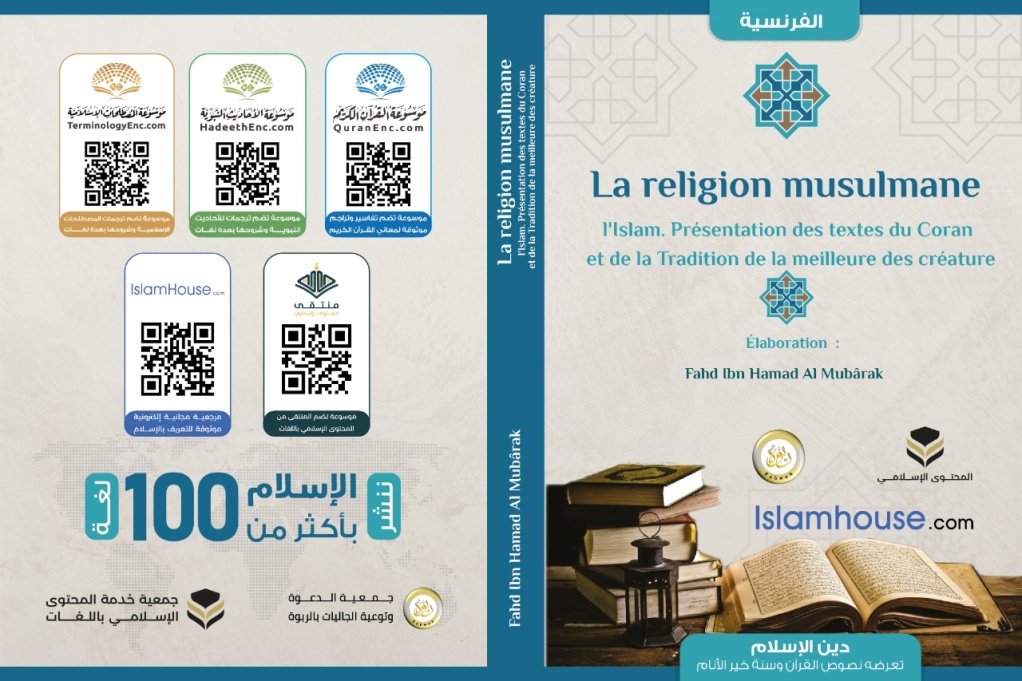 